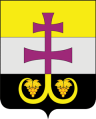 МУНИЦИПАЛЬНОЕ УЧРЕЖДЕНИЕ АДМИНИСТРАЦИЯ  МУНИЦИПАЛЬНОГО ОБРАЗОВАНИЯ«ВЕШКАЙМСКИЙ РАЙОН» УЛЬЯНОВСКОЙ ОБЛАСТИ ПОСТАНОВЛЕНИЕ08 августа 2023 г.                                                                                              № 590 р. п. ВешкаймаО внесении изменений в постановление администрации муниципального образования «Вешкаймский район» от 11 декабря 2020г   № 911   «Об утверждении муниципальной программы «Развитие и модернизация образования муниципального образования «Вешкаймский район» В целях обеспечения доступности качественного образования и инновационных механизмов развития системы образования муниципального образования «Вешкаймский район» постановляю:  Внести в постановление администрации муниципального образования «Вешкаймский район» от 11 декабря 2020г № 911 «Об утверждении муниципальной программы «Развитие и модернизация образования муниципального образования «Вешкаймский район» следующие изменения:1.1 Строку «Ресурсное обеспечение муниципальной программы  с разбивкой по этапам и годам реализации» Паспорта муниципальной программы изложить в следующей редакции:1.2  Строку «Ресурсное обеспечение проектов, реализуемых в составе муниципальной программы» Паспорта муниципальной программы изложить в следующей редакции:1.3.      Раздел 5  «Ресурсное обеспечение  муниципальной программы» изложить в следующей редакции: Для реализации целевых индикаторов муниципальной программы потребуется соответствующее ресурсное обеспечение: 1. Организационно-методическое. В ходе реализации Программы потребуется заключение соглашений, договоров   с различными организациями, учреждениями. 2. Материально-техническое. Потребуются строительство, реконструкция, ремонт зданий и оснащение образовательных организаций средствами обучения и воспитания в соответствии с  ФГОС. 3. Финансовое.  Финансирование мероприятий Программы осуществляется за счёт средств бюджета муниципального образования «Вешкаймский район» в пределах бюджетного финансирования. На реализацию мероприятий Программы, возможно привлечение дополнительных средств из бюджетов бюджетной системы Российской Федерации и (или) иных источников, в том числе, привлечение спонсорских средств, через участие в конкурсных мероприятиях, вступление в государственные программы Ульяновской области, в том числе, на основании плана мероприятий федерального проекта «Современная школа», «Цифровая образовательная среда» и «Успех каждого ребёнка» национального проекта «Образование». При реализации данных мероприятий будет создана федеральная сеть центров цифрового и гуманитарного профилей «Точка роста» в виде структурных подразделений общеобразовательных организаций, расположенных в сельской местности, совокупность которых составит федеральную сеть Центров образования цифрового и гуманитарного профилей «Точка роста», центры в рамках проекта «Цифровая образовательная среда», а также проведён ремонт спортивного зала и приобретено спортивное  оборудование в общеобразовательных  организациях, расположенных в сельской местности, в целях  создания условий для занятия физкультурой и спортом в рамках проекта «Успех каждого ребёнка».  Бюджетные ассигнования из областного бюджета Ульяновской области предоставляются бюджету муниципального образования в виде субсидий в соответствии с соглашениями, заключёнными Министерством образования и науки Ульяновской области с  муниципальным учреждением Администрацией муниципального образования «Вешкаймский район» администрацией муниципальных образований. Субсидии бюджету муниципального образования могут предоставляться на строительство, реконструкцию, капитальный и аварийный ремонт зданий образовательных организаций, приобретение оборудования, благоустройство территорий. Критерием отбора для предоставления субсидий будет являться наличие программы в муниципальном образовании, проектной документации на проведение соответствующих видов ремонтных работ, обоснованного расчёта потребности в закупаемом оборудовании. Субсидии предоставляются при условии наличия в бюджете муниципального образования  бюджетных ассигнований на исполнение расходных обязательств, возникающих при реализации мероприятий.Размер субсидий для бюджета муниципального образования рассчитывается по формуле: Ci – F х Pi/P, где: Ci – размер субсидии, предоставляемой бюджету i-того муниципального образования; F – общий объём бюджетных ассигнований из областного бюджета Ульяновской области для предоставления субсидий бюджетам муниципальных образований; Pi – заявленная финансовая потребность i-того муниципального образования на реализацию мероприятий государственной программы в i-том муниципальном образовании; Р – общая заявленная финансовая потребность всех муниципальных образований на реализацию мероприятий государственной программы. Общий объем финансирования Программы обусловлен финансовой потребностью в её реализации за счет средств муниципального бюджета   1008215,6 рублей, источником которых являются безвозмездные поступления из бюджета Ульяновской области-658383,2тыс. рублей,  из средств местного бюджета 349832,4 тыс. руб.В том числе по этапам и годам реализации: 2021-2022 годы (первый этап): 186430,6 тыс.рублей, в том числе: Безвозмездные поступления из бюджета Ульяновской области- 48621,6 тыс. рублей. Средства местного бюджета –137809,0 тыс. руб.2021 год – 95251,3 тыс. рублей, в том числе: Безвозмездные поступления из бюджета Ульяновской области - 28351,4 тыс. рублей.  Средства местного бюджета-66899,9 тыс. руб.2022 год  91179,3тыс. рублей. Из них: Областной бюджет -20270,2 тыс. руб. Средства местного бюджета-70909,1 тыс. руб.2023 - 2025 годы (второй этап):  821785,0тыс. рублей, в том числе: областной бюджет -609761,6 тыс. рублей. Средства муниципального бюджета-212023,4 тыс. руб.2023 год - 312626,8 тыс. рублей,  в том числе: областной бюджет -230452,7 тыс. руб. Местный бюджет-82174,1 тыс. руб.2024 год-251166,6 тыс. рублей, в том числе: Средства областного бюджета-188966,2 тыс. руб. Местный бюджет-62200,4 тыс. руб.2025 год-257991,6 тыс. рублей, в том числе: Средства областного бюджета-190342,7тыс. руб. Местный бюджет-67648,9 тыс. руб.Ежегодный объем ассигнований из муниципального бюджета на реализацию Программы подлежит уточнению при разработке бюджета муниципального образования «Вешкаймский район» на соответствующий финансовый год и плановый период. 1.4 «Приложение №2  к  Программе, «Система мероприятий по реализации муниципальной программы «Развитие и модернизация образования муниципального образования «Вешкаймский район»  изложить в следующей редакции:  	                                                                         ПРИЛОЖЕНИЕ № 2к ПрограммеСистема мероприятий по реализации муниципальной программы «Развитие и модернизация образования муниципального образования «Вешкаймский район» 2. Признать утратившим силу постановление администрации муниципального образования «Вешкаймский район» от 02.03.2023 № 143 «О внесении изменений в постановление администрации муниципального образования «Вешкаймский район» от 11 декабря 2020 г. № 911 «Об утверждении муниципальной программы «Развитие и модернизация образования муниципального образования «Вешкаймский район»» Настоящее постановление вступает в силу на следующий день после его обнародования.Контроль за исполнением настоящего постановления возложить на  начальника муниципального учреждения Управления образования администрации муниципального образования «Вешкаймский район».Глава администрацииМуниципального образования«Вешкаймский район»		                                                                Т.Н. СтельмахРесурсное обеспечение муниципальной программы с разбивкой по этапам и годам реализацииОбщий объем финансирования Программы обусловлен финансовой потребностью в её реализации за счет средств муниципального бюджета   1008215,6 рублей, источником которых являются безвозмездные поступления из бюджета Ульяновской области-658383,2тыс. рублей,  из средств местного бюджета 349832,4 тыс. руб.В том числе по этапам и годам реализации: 2021-2022 годы (первый этап): 186430,6 тыс.рублей, в том числе: Безвозмездные поступления из бюджета Ульяновской области- 48621,6 тыс. рублей. Средства местного бюджета –137809,0 тыс. руб.2021 год – 95251,3 тыс. рублей, в том числе: Безвозмездные поступления из бюджета Ульяновской области- 28351,4тыс. рублей.  Средства местного бюджета-66899,9 тыс. руб.2022 год  91179,3тыс. рублей. Из них: Областной бюджет -20270,2 тыс. руб. Средства местного бюджета-70909,1 тыс. руб.2023 - 2025 годы (второй этап):  821785,0тыс. рублей, в том числе: областной бюджет -609761,6 тыс. рублей. Средства муниципального бюджета-212023,4тыс. руб.2023 год- 312626,8 тыс. рублей,  в том числе: областной бюджет -230452,7 тыс. руб. Местный бюджет-82174,1 тыс. руб.2024 год -251166,6 тыс. рублей. в том числе: Средства областного бюджета-188966,2тыс. руб. Местный бюджет-62200,4 тыс. руб.2025 год-257991,6тыс. рублей, в том числе: Средства областного бюджета-190342,7 тыс. руб. Местный бюджет-67648,9 тыс. руб.Ежегодный объем ассигнований из муниципального бюджета на реализацию Программы подлежит уточнению при разработке бюджета муниципального образования «Вешкаймский район» на соответствующий финансовый год и плановый период.     Ресурсное обеспечение проектов, реализуемых в составе муниципальной программы.-Региональный проект «Современная школа» с мероприятием «Создание и функционирование центров образования цифрового и гуманитарного профилей «Точка роста»-1510,0 тыс. рублей;  -Региональный проект «Цифровая образовательная среда» с мероприятиями по оснащению школ высокоскоростным Интернетом, а также новейшим компьютерным оборудованием –300,0 тыс. рублей  Региональный проект «Успех каждого ребёнка»-4820,5тыс. рублей. Средства областного бюджета-3610,1тыс. рублей. Средства муниципального бюджета (софинансирование)-1210,4 тыс. рублей.№ п/пНаименованиемероприятийНаименованиемероприятийНаименованиемероприятийОтветственные исполнители мероприятия Ответственные исполнители мероприятия Ответственные исполнители мероприятия Ответственные исполнители мероприятия Срок реализацииСрок реализацииСрок реализацииСрок реализацииСрок реализацииКонтрольное событиеДата наступления контрольного событияДата наступления контрольного событияДата наступления контрольного событияДата наступления контрольного событияНаименована целевого индикатораНаименована целевого индикатораИсточник финансового обеспеченияИсточник финансового обеспеченияИсточник финансового обеспеченияобъем финансирования по годамобъем финансирования по годамобъем финансирования по годамобъем финансирования по годамобъем финансирования по годамобъем финансирования по годамобъем финансирования по годамобъем финансирования по годамобъем финансирования по годамобъем финансирования по годамобъем финансирования по годамобъем финансирования по годам№ п/пНаименованиемероприятийНаименованиемероприятийНаименованиемероприятийОтветственные исполнители мероприятия Ответственные исполнители мероприятия Ответственные исполнители мероприятия Ответственные исполнители мероприятия Срок реализацииСрок реализацииСрок реализацииСрок реализацииСрок реализацииКонтрольное событиеДата наступления контрольного событияДата наступления контрольного событияДата наступления контрольного событияДата наступления контрольного событияНаименована целевого индикатораНаименована целевого индикатораИсточник финансового обеспеченияИсточник финансового обеспеченияИсточник финансового обеспечениявсеговсего2021 Год2022год2022год2022год2023год2023год2024год2024год2025год2025год№ п/пНаименованиемероприятийНаименованиемероприятийНаименованиемероприятийОтветственные исполнители мероприятия Ответственные исполнители мероприятия Ответственные исполнители мероприятия Ответственные исполнители мероприятия НачалоНачалоНачалоокончаниеокончаниеКонтрольное событиеДата наступления контрольного событияДата наступления контрольного событияДата наступления контрольного событияДата наступления контрольного событияНаименована целевого индикатораНаименована целевого индикатораИсточник финансового обеспеченияИсточник финансового обеспеченияИсточник финансового обеспечениявсеговсего2021 Год2022год2022год2022год2023год2023год2024год2024год2025год2025год12223333444556777788999101011121212131314141515Финансирование деятельности казённых учреждений. Совершенствование и развитие  инфраструктуры муниципальной системы образования. Обновление материально-технической базы образовательных  организацийСтроительство, реконструкция, капитальный, текущий ремонт зданий образовательных организаций, благоустройство территорий, обеспечение безопасности пребывания обучающихся и воспитанников.Финансирование деятельности казённых учреждений. Совершенствование и развитие  инфраструктуры муниципальной системы образования. Обновление материально-технической базы образовательных  организацийСтроительство, реконструкция, капитальный, текущий ремонт зданий образовательных организаций, благоустройство территорий, обеспечение безопасности пребывания обучающихся и воспитанников.Финансирование деятельности казённых учреждений. Совершенствование и развитие  инфраструктуры муниципальной системы образования. Обновление материально-технической базы образовательных  организацийСтроительство, реконструкция, капитальный, текущий ремонт зданий образовательных организаций, благоустройство территорий, обеспечение безопасности пребывания обучающихся и воспитанников.Финансирование деятельности казённых учреждений. Совершенствование и развитие  инфраструктуры муниципальной системы образования. Обновление материально-технической базы образовательных  организацийСтроительство, реконструкция, капитальный, текущий ремонт зданий образовательных организаций, благоустройство территорий, обеспечение безопасности пребывания обучающихся и воспитанников.Финансирование деятельности казённых учреждений. Совершенствование и развитие  инфраструктуры муниципальной системы образования. Обновление материально-технической базы образовательных  организацийСтроительство, реконструкция, капитальный, текущий ремонт зданий образовательных организаций, благоустройство территорий, обеспечение безопасности пребывания обучающихся и воспитанников.Финансирование деятельности казённых учреждений. Совершенствование и развитие  инфраструктуры муниципальной системы образования. Обновление материально-технической базы образовательных  организацийСтроительство, реконструкция, капитальный, текущий ремонт зданий образовательных организаций, благоустройство территорий, обеспечение безопасности пребывания обучающихся и воспитанников.Финансирование деятельности казённых учреждений. Совершенствование и развитие  инфраструктуры муниципальной системы образования. Обновление материально-технической базы образовательных  организацийСтроительство, реконструкция, капитальный, текущий ремонт зданий образовательных организаций, благоустройство территорий, обеспечение безопасности пребывания обучающихся и воспитанников.Финансирование деятельности казённых учреждений. Совершенствование и развитие  инфраструктуры муниципальной системы образования. Обновление материально-технической базы образовательных  организацийСтроительство, реконструкция, капитальный, текущий ремонт зданий образовательных организаций, благоустройство территорий, обеспечение безопасности пребывания обучающихся и воспитанников.Финансирование деятельности казённых учреждений. Совершенствование и развитие  инфраструктуры муниципальной системы образования. Обновление материально-технической базы образовательных  организацийСтроительство, реконструкция, капитальный, текущий ремонт зданий образовательных организаций, благоустройство территорий, обеспечение безопасности пребывания обучающихся и воспитанников.Финансирование деятельности казённых учреждений. Совершенствование и развитие  инфраструктуры муниципальной системы образования. Обновление материально-технической базы образовательных  организацийСтроительство, реконструкция, капитальный, текущий ремонт зданий образовательных организаций, благоустройство территорий, обеспечение безопасности пребывания обучающихся и воспитанников.Финансирование деятельности казённых учреждений. Совершенствование и развитие  инфраструктуры муниципальной системы образования. Обновление материально-технической базы образовательных  организацийСтроительство, реконструкция, капитальный, текущий ремонт зданий образовательных организаций, благоустройство территорий, обеспечение безопасности пребывания обучающихся и воспитанников.Финансирование деятельности казённых учреждений. Совершенствование и развитие  инфраструктуры муниципальной системы образования. Обновление материально-технической базы образовательных  организацийСтроительство, реконструкция, капитальный, текущий ремонт зданий образовательных организаций, благоустройство территорий, обеспечение безопасности пребывания обучающихся и воспитанников.Финансирование деятельности казённых учреждений. Совершенствование и развитие  инфраструктуры муниципальной системы образования. Обновление материально-технической базы образовательных  организацийСтроительство, реконструкция, капитальный, текущий ремонт зданий образовательных организаций, благоустройство территорий, обеспечение безопасности пребывания обучающихся и воспитанников.Финансирование деятельности казённых учреждений. Совершенствование и развитие  инфраструктуры муниципальной системы образования. Обновление материально-технической базы образовательных  организацийСтроительство, реконструкция, капитальный, текущий ремонт зданий образовательных организаций, благоустройство территорий, обеспечение безопасности пребывания обучающихся и воспитанников.Финансирование деятельности казённых учреждений. Совершенствование и развитие  инфраструктуры муниципальной системы образования. Обновление материально-технической базы образовательных  организацийСтроительство, реконструкция, капитальный, текущий ремонт зданий образовательных организаций, благоустройство территорий, обеспечение безопасности пребывания обучающихся и воспитанников.Финансирование деятельности казённых учреждений. Совершенствование и развитие  инфраструктуры муниципальной системы образования. Обновление материально-технической базы образовательных  организацийСтроительство, реконструкция, капитальный, текущий ремонт зданий образовательных организаций, благоустройство территорий, обеспечение безопасности пребывания обучающихся и воспитанников.Финансирование деятельности казённых учреждений. Совершенствование и развитие  инфраструктуры муниципальной системы образования. Обновление материально-технической базы образовательных  организацийСтроительство, реконструкция, капитальный, текущий ремонт зданий образовательных организаций, благоустройство территорий, обеспечение безопасности пребывания обучающихся и воспитанников.Финансирование деятельности казённых учреждений. Совершенствование и развитие  инфраструктуры муниципальной системы образования. Обновление материально-технической базы образовательных  организацийСтроительство, реконструкция, капитальный, текущий ремонт зданий образовательных организаций, благоустройство территорий, обеспечение безопасности пребывания обучающихся и воспитанников.Финансирование деятельности казённых учреждений. Совершенствование и развитие  инфраструктуры муниципальной системы образования. Обновление материально-технической базы образовательных  организацийСтроительство, реконструкция, капитальный, текущий ремонт зданий образовательных организаций, благоустройство территорий, обеспечение безопасности пребывания обучающихся и воспитанников.Финансирование деятельности казённых учреждений. Совершенствование и развитие  инфраструктуры муниципальной системы образования. Обновление материально-технической базы образовательных  организацийСтроительство, реконструкция, капитальный, текущий ремонт зданий образовательных организаций, благоустройство территорий, обеспечение безопасности пребывания обучающихся и воспитанников.Финансирование деятельности казённых учреждений. Совершенствование и развитие  инфраструктуры муниципальной системы образования. Обновление материально-технической базы образовательных  организацийСтроительство, реконструкция, капитальный, текущий ремонт зданий образовательных организаций, благоустройство территорий, обеспечение безопасности пребывания обучающихся и воспитанников.Финансирование деятельности казённых учреждений. Совершенствование и развитие  инфраструктуры муниципальной системы образования. Обновление материально-технической базы образовательных  организацийСтроительство, реконструкция, капитальный, текущий ремонт зданий образовательных организаций, благоустройство территорий, обеспечение безопасности пребывания обучающихся и воспитанников.Финансирование деятельности казённых учреждений. Совершенствование и развитие  инфраструктуры муниципальной системы образования. Обновление материально-технической базы образовательных  организацийСтроительство, реконструкция, капитальный, текущий ремонт зданий образовательных организаций, благоустройство территорий, обеспечение безопасности пребывания обучающихся и воспитанников.Финансирование деятельности казённых учреждений. Совершенствование и развитие  инфраструктуры муниципальной системы образования. Обновление материально-технической базы образовательных  организацийСтроительство, реконструкция, капитальный, текущий ремонт зданий образовательных организаций, благоустройство территорий, обеспечение безопасности пребывания обучающихся и воспитанников.Финансирование деятельности казённых учреждений. Совершенствование и развитие  инфраструктуры муниципальной системы образования. Обновление материально-технической базы образовательных  организацийСтроительство, реконструкция, капитальный, текущий ремонт зданий образовательных организаций, благоустройство территорий, обеспечение безопасности пребывания обучающихся и воспитанников.Финансирование деятельности казённых учреждений. Совершенствование и развитие  инфраструктуры муниципальной системы образования. Обновление материально-технической базы образовательных  организацийСтроительство, реконструкция, капитальный, текущий ремонт зданий образовательных организаций, благоустройство территорий, обеспечение безопасности пребывания обучающихся и воспитанников.Финансирование деятельности казённых учреждений. Совершенствование и развитие  инфраструктуры муниципальной системы образования. Обновление материально-технической базы образовательных  организацийСтроительство, реконструкция, капитальный, текущий ремонт зданий образовательных организаций, благоустройство территорий, обеспечение безопасности пребывания обучающихся и воспитанников.Финансирование деятельности казённых учреждений. Совершенствование и развитие  инфраструктуры муниципальной системы образования. Обновление материально-технической базы образовательных  организацийСтроительство, реконструкция, капитальный, текущий ремонт зданий образовательных организаций, благоустройство территорий, обеспечение безопасности пребывания обучающихся и воспитанников.Финансирование деятельности казённых учреждений. Совершенствование и развитие  инфраструктуры муниципальной системы образования. Обновление материально-технической базы образовательных  организацийСтроительство, реконструкция, капитальный, текущий ремонт зданий образовательных организаций, благоустройство территорий, обеспечение безопасности пребывания обучающихся и воспитанников.Финансирование деятельности казённых учреждений. Совершенствование и развитие  инфраструктуры муниципальной системы образования. Обновление материально-технической базы образовательных  организацийСтроительство, реконструкция, капитальный, текущий ремонт зданий образовательных организаций, благоустройство территорий, обеспечение безопасности пребывания обучающихся и воспитанников.Финансирование деятельности казённых учреждений. Совершенствование и развитие  инфраструктуры муниципальной системы образования. Обновление материально-технической базы образовательных  организацийСтроительство, реконструкция, капитальный, текущий ремонт зданий образовательных организаций, благоустройство территорий, обеспечение безопасности пребывания обучающихся и воспитанников.Финансирование деятельности казённых учреждений. Совершенствование и развитие  инфраструктуры муниципальной системы образования. Обновление материально-технической базы образовательных  организацийСтроительство, реконструкция, капитальный, текущий ремонт зданий образовательных организаций, благоустройство территорий, обеспечение безопасности пребывания обучающихся и воспитанников.Финансирование деятельности казённых учреждений. Совершенствование и развитие  инфраструктуры муниципальной системы образования. Обновление материально-технической базы образовательных  организацийСтроительство, реконструкция, капитальный, текущий ремонт зданий образовательных организаций, благоустройство территорий, обеспечение безопасности пребывания обучающихся и воспитанников.Финансирование деятельности казённых учреждений. Совершенствование и развитие  инфраструктуры муниципальной системы образования. Обновление материально-технической базы образовательных  организацийСтроительство, реконструкция, капитальный, текущий ремонт зданий образовательных организаций, благоустройство территорий, обеспечение безопасности пребывания обучающихся и воспитанников.Финансирование деятельности казённых учреждений. Совершенствование и развитие  инфраструктуры муниципальной системы образования. Обновление материально-технической базы образовательных  организацийСтроительство, реконструкция, капитальный, текущий ремонт зданий образовательных организаций, благоустройство территорий, обеспечение безопасности пребывания обучающихся и воспитанников.112222333445566677888999101111121213131414151511   Ремонт зданий образова-тельных организаций (спор-тивных залов. актовых залов, пристроек и т.д) Софинансирование программ и  внедрение современных дизайнерских решений, обеспечивающих комфортную и психобезопасную школьную среду, проведение работ в рамках приведения зданий и помещений в соответствие с санитарными, противопо-жарными нормами, требованиями ицензирование, аккредитация образова-тельных организаций анти-террористической  безо-пасности, в том числе при подготовке к новому учебному году    Ремонт зданий образова-тельных организаций (спор-тивных залов. актовых залов, пристроек и т.д) Софинансирование программ и  внедрение современных дизайнерских решений, обеспечивающих комфортную и психобезопасную школьную среду, проведение работ в рамках приведения зданий и помещений в соответствие с санитарными, противопо-жарными нормами, требованиями ицензирование, аккредитация образова-тельных организаций анти-террористической  безо-пасности, в том числе при подготовке к новому учебному году    Ремонт зданий образова-тельных организаций (спор-тивных залов. актовых залов, пристроек и т.д) Софинансирование программ и  внедрение современных дизайнерских решений, обеспечивающих комфортную и психобезопасную школьную среду, проведение работ в рамках приведения зданий и помещений в соответствие с санитарными, противопо-жарными нормами, требованиями ицензирование, аккредитация образова-тельных организаций анти-террористической  безо-пасности, в том числе при подготовке к новому учебному году    Ремонт зданий образова-тельных организаций (спор-тивных залов. актовых залов, пристроек и т.д) Софинансирование программ и  внедрение современных дизайнерских решений, обеспечивающих комфортную и психобезопасную школьную среду, проведение работ в рамках приведения зданий и помещений в соответствие с санитарными, противопо-жарными нормами, требованиями ицензирование, аккредитация образова-тельных организаций анти-террористической  безо-пасности, в том числе при подготовке к новому учебному году Управление образования и образовательные организации муниципального образования «Вешкаймский район» Управление образования и образовательные организации муниципального образования «Вешкаймский район» Управление образования и образовательные организации муниципального образования «Вешкаймский район» 2021год2021год2025год2025годПроведение ремонта образовательных организаций,Включая лицензирование ,аккредитацию организаций,Проведение ремонта образовательных организаций,Включая лицензирование ,аккредитацию организаций,Проведение ремонта образовательных организаций,Включая лицензирование ,аккредитацию организаций,2021год2021годПриведение 100% помещений в соответствие с санитарными, противопожарными ,антитеррористическими нормами требованиями, обеспечение  комфортной и безопасной средыПриведение 100% помещений в соответствие с санитарными, противопожарными ,антитеррористическими нормами требованиями, обеспечение  комфортной и безопасной средыПриведение 100% помещений в соответствие с санитарными, противопожарными ,антитеррористическими нормами требованиями, обеспечение  комфортной и безопасной средыМуниципальный бюджетМуниципальный бюджетМуниципальный бюджет15935,3102,5102,5817,6817,64723,54723,54869,54869,55422,25422,2111.1 Противопожарные мероприятия1.1 Противопожарные мероприятия1.1 Противопожарные мероприятия1.1 Противопожарные мероприятияУправление образования и образовательные организа-ции муни-ципального образования «Вешкаймский район» и все казённые учрежденияУправление образования и образовательные организа-ции муни-ципального образования «Вешкаймский район» и все казённые учрежденияУправление образования и образовательные организа-ции муни-ципального образования «Вешкаймский район» и все казённые учреждения2021год2021год2025год2025годПроведение ремонта образоательных организаций,Включая лицензирование ,аккредитацию организаций,Проведение ремонта образоательных организаций,Включая лицензирование ,аккредитацию организаций,Проведение ремонта образоательных организаций,Включая лицензирование ,аккредитацию организаций,2021год2021годПриведение 100% помещений в соответствие с санитарными, противопожарными ,антитер-рористическими нормами тре-бованиями,обеспечение  ком-фортной и безо-пасной средыПриведение 100% помещений в соответствие с санитарными, противопожарными ,антитер-рористическими нормами тре-бованиями,обеспечение  ком-фортной и безо-пасной средыПриведение 100% помещений в соответствие с санитарными, противопожарными ,антитер-рористическими нормами тре-бованиями,обеспечение  ком-фортной и безо-пасной средыМуниципальный бюджетМуниципальный бюджетМуниципальный бюджет547,5110,1110,1137,4137,410010010010010010022Обеспечение ремонта, лик-видация аварийной ситуации в зданиях и сооружениях муниципальных дошкольных образовательных организаций, с устройством вентиляции-онных каналов, благоустройством террито-рий, приобретением и установкой  оборудования, в том числе оборудования, обеспечивающего антитерро-ристическую защищённостьОбеспечение ремонта, лик-видация аварийной ситуации в зданиях и сооружениях муниципальных дошкольных образовательных организаций, с устройством вентиляции-онных каналов, благоустройством террито-рий, приобретением и установкой  оборудования, в том числе оборудования, обеспечивающего антитерро-ристическую защищённостьОбеспечение ремонта, лик-видация аварийной ситуации в зданиях и сооружениях муниципальных дошкольных образовательных организаций, с устройством вентиляции-онных каналов, благоустройством террито-рий, приобретением и установкой  оборудования, в том числе оборудования, обеспечивающего антитерро-ристическую защищённостьОбеспечение ремонта, лик-видация аварийной ситуации в зданиях и сооружениях муниципальных дошкольных образовательных организаций, с устройством вентиляции-онных каналов, благоустройством террито-рий, приобретением и установкой  оборудования, в том числе оборудования, обеспечивающего антитерро-ристическую защищённостьУправление образования, МДОУ Чуфаровский д/садУправление образования, МДОУ Чуфаровский д/садУправление образования, МДОУ Чуфаровский д/сад2021год2021год2025год2025годОбеспечение замены оконных блоков пришедшие в негодностьОбеспечение замены оконных блоков пришедшие в негодностьОбеспечение замены оконных блоков пришедшие в негодность2021год2021годПриведение 100% помещений в соответствие с санитарными,противопожарными,антитеррористическими нормами требованиями,обеспечение  комфортной и безопасной средыПриведение 100% помещений в соответствие с санитарными,противопожарными,антитеррористическими нормами требованиями,обеспечение  комфортной и безопасной средыПриведение 100% помещений в соответствие с санитарными,противопожарными,антитеррористическими нормами требованиями,обеспечение  комфортной и безопасной средысредства муниципального бюджета ,источником которых являются безвозмездные поступления из бюджета Ульяновской областисредства муниципального бюджета ,источником которых являются безвозмездные поступления из бюджета Ульяновской областисредства муниципального бюджета ,источником которых являются безвозмездные поступления из бюджета Ульяновской области1306,21306,21306,20000000022Обеспечение ремонта, лик-видация аварийной ситуации в зданиях и сооружениях муниципальных дошкольных образовательных организаций, с устройством вентиляции-онных каналов, благоустройством террито-рий, приобретением и установкой  оборудования, в том числе оборудования, обеспечивающего антитерро-ристическую защищённостьОбеспечение ремонта, лик-видация аварийной ситуации в зданиях и сооружениях муниципальных дошкольных образовательных организаций, с устройством вентиляции-онных каналов, благоустройством террито-рий, приобретением и установкой  оборудования, в том числе оборудования, обеспечивающего антитерро-ристическую защищённостьОбеспечение ремонта, лик-видация аварийной ситуации в зданиях и сооружениях муниципальных дошкольных образовательных организаций, с устройством вентиляции-онных каналов, благоустройством террито-рий, приобретением и установкой  оборудования, в том числе оборудования, обеспечивающего антитерро-ристическую защищённостьОбеспечение ремонта, лик-видация аварийной ситуации в зданиях и сооружениях муниципальных дошкольных образовательных организаций, с устройством вентиляции-онных каналов, благоустройством террито-рий, приобретением и установкой  оборудования, в том числе оборудования, обеспечивающего антитерро-ристическую защищённостьУправление образования, МДОУ Чуфаровский д/садУправление образования, МДОУ Чуфаровский д/садУправление образования, МДОУ Чуфаровский д/сад2021год2021год2025год2025годОбеспечение замены оконных блоков пришедшие в негодностьОбеспечение замены оконных блоков пришедшие в негодностьОбеспечение замены оконных блоков пришедшие в негодность2021год2021годПриведение 100% помещений в соответствие с санитарными,противопожарными,антитеррористическими нормами требованиями,обеспечение  комфортной и безопасной средыПриведение 100% помещений в соответствие с санитарными,противопожарными,антитеррористическими нормами требованиями,обеспечение  комфортной и безопасной средыПриведение 100% помещений в соответствие с санитарными,противопожарными,антитеррористическими нормами требованиями,обеспечение  комфортной и безопасной средыМуниципальный бюджетМуниципальный бюджетМуниципальный бюджет68,768,768,70000000033Обеспечение ремонта, лик-видация аварийной ситуации в зданиях и сооружениях муниципальных дошкольных образователь-ных организаций, с устройством вентиляциионных каналов, благоустройством террито-рий, приобретением и установкой  оборудования, в том числе оборудования, обеспечивающего антитерр-ристическую защищённостьОбеспечение ремонта, лик-видация аварийной ситуации в зданиях и сооружениях муниципальных дошкольных образователь-ных организаций, с устройством вентиляциионных каналов, благоустройством террито-рий, приобретением и установкой  оборудования, в том числе оборудования, обеспечивающего антитерр-ристическую защищённостьОбеспечение ремонта, лик-видация аварийной ситуации в зданиях и сооружениях муниципальных дошкольных образователь-ных организаций, с устройством вентиляциионных каналов, благоустройством террито-рий, приобретением и установкой  оборудования, в том числе оборудования, обеспечивающего антитерр-ристическую защищённостьОбеспечение ремонта, лик-видация аварийной ситуации в зданиях и сооружениях муниципальных дошкольных образователь-ных организаций, с устройством вентиляциионных каналов, благоустройством террито-рий, приобретением и установкой  оборудования, в том числе оборудования, обеспечивающего антитерр-ристическую защищённостьУправление образования, МДОУ Чуфаровский д/садУправление образования, МДОУ Чуфаровский д/садУправление образования, МДОУ Чуфаровский д/сад2021год2021год2025год2025годОбеспечение замены крылец. Отмостков пандусов. цоколяОбеспечение замены крылец. Отмостков пандусов. цоколяОбеспечение замены крылец. Отмостков пандусов. цоколя2021год2021годПриведение 100% помещений в соответствие с санитарными,противопожарными,антитеррористическими нормами требованиями,обеспечение  комфортной и безопасной средыПриведение 100% помещений в соответствие с санитарными,противопожарными,антитеррористическими нормами требованиями,обеспечение  комфортной и безопасной средыПриведение 100% помещений в соответствие с санитарными,противопожарными,антитеррористическими нормами требованиями,обеспечение  комфортной и безопасной средысредства муниципального бюджета ,источником которых являются безвозмездные поступления из бюджета Ульяновской областисредства муниципального бюджета ,источником которых являются безвозмездные поступления из бюджета Ульяновской областисредства муниципального бюджета ,источником которых являются безвозмездные поступления из бюджета Ульяновской области1455,01455,01455,00000000033Обеспечение ремонта, лик-видация аварийной ситуации в зданиях и сооружениях муниципальных дошкольных образователь-ных организаций, с устройством вентиляциионных каналов, благоустройством террито-рий, приобретением и установкой  оборудования, в том числе оборудования, обеспечивающего антитерр-ристическую защищённостьОбеспечение ремонта, лик-видация аварийной ситуации в зданиях и сооружениях муниципальных дошкольных образователь-ных организаций, с устройством вентиляциионных каналов, благоустройством террито-рий, приобретением и установкой  оборудования, в том числе оборудования, обеспечивающего антитерр-ристическую защищённостьОбеспечение ремонта, лик-видация аварийной ситуации в зданиях и сооружениях муниципальных дошкольных образователь-ных организаций, с устройством вентиляциионных каналов, благоустройством террито-рий, приобретением и установкой  оборудования, в том числе оборудования, обеспечивающего антитерр-ристическую защищённостьОбеспечение ремонта, лик-видация аварийной ситуации в зданиях и сооружениях муниципальных дошкольных образователь-ных организаций, с устройством вентиляциионных каналов, благоустройством террито-рий, приобретением и установкой  оборудования, в том числе оборудования, обеспечивающего антитерр-ристическую защищённостьУправление образования, МДОУ Чуфаровский д/садУправление образования, МДОУ Чуфаровский д/садУправление образования, МДОУ Чуфаровский д/сад2021год2021год2025год2025годОбеспечение замены крылец. Отмостков пандусов. цоколяОбеспечение замены крылец. Отмостков пандусов. цоколяОбеспечение замены крылец. Отмостков пандусов. цоколя2021год2021годПриведение 100% помещений в соответствие с санитарными,противопожарными,антитеррористическими нормами требованиями,обеспечение  комфортной и безопасной средыПриведение 100% помещений в соответствие с санитарными,противопожарными,антитеррористическими нормами требованиями,обеспечение  комфортной и безопасной средыПриведение 100% помещений в соответствие с санитарными,противопожарными,антитеррористическими нормами требованиями,обеспечение  комфортной и безопасной средыМуниципальный бюджетМуниципальный бюджетМуниципальный бюджет76,676,676,60000000044Обеспечение ремонта, лик-видация аварийной ситуации в зданиях и сооружениях муниципальных дошкольных образовательных организаций, с устройством вентиляциионных каналов, благоустройством террито-рий, приобретением и установкой  оборудования, в том числе оборудования, обеспечивающего антитер-ристическую защищённостьОбеспечение ремонта, лик-видация аварийной ситуации в зданиях и сооружениях муниципальных дошкольных образовательных организаций, с устройством вентиляциионных каналов, благоустройством террито-рий, приобретением и установкой  оборудования, в том числе оборудования, обеспечивающего антитер-ристическую защищённостьОбеспечение ремонта, лик-видация аварийной ситуации в зданиях и сооружениях муниципальных дошкольных образовательных организаций, с устройством вентиляциионных каналов, благоустройством террито-рий, приобретением и установкой  оборудования, в том числе оборудования, обеспечивающего антитер-ристическую защищённостьОбеспечение ремонта, лик-видация аварийной ситуации в зданиях и сооружениях муниципальных дошкольных образовательных организаций, с устройством вентиляциионных каналов, благоустройством террито-рий, приобретением и установкой  оборудования, в том числе оборудования, обеспечивающего антитер-ристическую защищённостьУправление образования,  МДОУ Бекетовский д/сад Управление образования,  МДОУ Бекетовский д/сад Управление образования,  МДОУ Бекетовский д/сад 2021год2021год2025год2025годВыполнение софинансирования в рамках областной программыВыполнение софинансирования в рамках областной программыВыполнение софинансирования в рамках областной программы2021год2021годПриведение 100% помещений в соответствие с санитарными,противопожарными,антитеррористическими нормами требованиями ,обеспечение  комфортной и безопасной средыПриведение 100% помещений в соответствие с санитарными,противопожарными,антитеррористическими нормами требованиями ,обеспечение  комфортной и безопасной средыПриведение 100% помещений в соответствие с санитарными,противопожарными,антитеррористическими нормами требованиями ,обеспечение  комфортной и безопасной средысредства муниципального бюджета ,источником которых являются безвозмездные поступления из бюджета Ульяновской областисредства муниципального бюджета ,источником которых являются безвозмездные поступления из бюджета Ульяновской областисредства муниципального бюджета ,источником которых являются безвозмездные поступления из бюджета Ульяновской области2 069,32 069,32 069,30000000044Обеспечение ремонта, лик-видация аварийной ситуации в зданиях и сооружениях муниципальных дошкольных образовательных организаций, с устройством вентиляциионных каналов, благоустройством террито-рий, приобретением и установкой  оборудования, в том числе оборудования, обеспечивающего антитер-ристическую защищённостьОбеспечение ремонта, лик-видация аварийной ситуации в зданиях и сооружениях муниципальных дошкольных образовательных организаций, с устройством вентиляциионных каналов, благоустройством террито-рий, приобретением и установкой  оборудования, в том числе оборудования, обеспечивающего антитер-ристическую защищённостьОбеспечение ремонта, лик-видация аварийной ситуации в зданиях и сооружениях муниципальных дошкольных образовательных организаций, с устройством вентиляциионных каналов, благоустройством террито-рий, приобретением и установкой  оборудования, в том числе оборудования, обеспечивающего антитер-ристическую защищённостьОбеспечение ремонта, лик-видация аварийной ситуации в зданиях и сооружениях муниципальных дошкольных образовательных организаций, с устройством вентиляциионных каналов, благоустройством террито-рий, приобретением и установкой  оборудования, в том числе оборудования, обеспечивающего антитер-ристическую защищённостьУправление образования,  МДОУ Бекетовский д/сад Управление образования,  МДОУ Бекетовский д/сад Управление образования,  МДОУ Бекетовский д/сад 2021год2021год2025год2025годВыполнение софинансирования в рамках областной программыВыполнение софинансирования в рамках областной программыВыполнение софинансирования в рамках областной программы2021год2021годПриведение 100% помещений в соответствие с санитарными,противопожарными,антитеррористическими нормами требованиями ,обеспечение  комфортной и безопасной средыПриведение 100% помещений в соответствие с санитарными,противопожарными,антитеррористическими нормами требованиями ,обеспечение  комфортной и безопасной средыПриведение 100% помещений в соответствие с санитарными,противопожарными,антитеррористическими нормами требованиями ,обеспечение  комфортной и безопасной средыМуниципальный бюджетМуниципальный бюджетМуниципальный бюджет108,9108,9108,90000000055Осуществление ремонта, ликвидация аварийной ситуации в зданиях муниципальных общеобраз-овательных организациях, благоустройство территории, приобретение оборудования, в том числе оборудования, обеспечивающего антитеррористическую защищённостьОсуществление ремонта, ликвидация аварийной ситуации в зданиях муниципальных общеобраз-овательных организациях, благоустройство территории, приобретение оборудования, в том числе оборудования, обеспечивающего антитеррористическую защищённостьОсуществление ремонта, ликвидация аварийной ситуации в зданиях муниципальных общеобраз-овательных организациях, благоустройство территории, приобретение оборудования, в том числе оборудования, обеспечивающего антитеррористическую защищённостьОсуществление ремонта, ликвидация аварийной ситуации в зданиях муниципальных общеобраз-овательных организациях, благоустройство территории, приобретение оборудования, в том числе оборудования, обеспечивающего антитеррористическую защищённостьУправление обраеования,  МОУ Бекетовская СШ Управление обраеования,  МОУ Бекетовская СШ Управление обраеования,  МОУ Бекетовская СШ 2021год2021год2025год2025годВыполнение софинансирования в рамках областной программыВыполнение софинансирования в рамках областной программыВыполнение софинансирования в рамках областной программы2021год2021годПриведение 100% помещений в соответствие с санитарными,противопожарными, антитеррористическими нормами требованиями, обеспечение  комфортной и безопасной средыПриведение 100% помещений в соответствие с санитарными,противопожарными, антитеррористическими нормами требованиями, обеспечение  комфортной и безопасной средыПриведение 100% помещений в соответствие с санитарными,противопожарными, антитеррористическими нормами требованиями, обеспечение  комфортной и безопасной средысредства муниципального бюджета ,источником которых являются безвозмездные поступления из бюджета Ульяновской областисредства муниципального бюджета ,источником которых являются безвозмездные поступления из бюджета Ульяновской областисредства муниципального бюджета ,источником которых являются безвозмездные поступления из бюджета Ульяновской области1314,91314,91314,90000000055Осуществление ремонта, ликвидация аварийной ситуации в зданиях муниципальных общеобраз-овательных организациях, благоустройство территории, приобретение оборудования, в том числе оборудования, обеспечивающего антитеррористическую защищённостьОсуществление ремонта, ликвидация аварийной ситуации в зданиях муниципальных общеобраз-овательных организациях, благоустройство территории, приобретение оборудования, в том числе оборудования, обеспечивающего антитеррористическую защищённостьОсуществление ремонта, ликвидация аварийной ситуации в зданиях муниципальных общеобраз-овательных организациях, благоустройство территории, приобретение оборудования, в том числе оборудования, обеспечивающего антитеррористическую защищённостьОсуществление ремонта, ликвидация аварийной ситуации в зданиях муниципальных общеобраз-овательных организациях, благоустройство территории, приобретение оборудования, в том числе оборудования, обеспечивающего антитеррористическую защищённостьУправление обраеования,  МОУ Бекетовская СШ Управление обраеования,  МОУ Бекетовская СШ Управление обраеования,  МОУ Бекетовская СШ 2021год2021год2025год2025годВыполнение софинансирования в рамках областной программыВыполнение софинансирования в рамках областной программыВыполнение софинансирования в рамках областной программы2021год2021годПриведение 100% помещений в соответствие с санитарными,противопожарными, антитеррористическими нормами требованиями, обеспечение  комфортной и безопасной средыПриведение 100% помещений в соответствие с санитарными,противопожарными, антитеррористическими нормами требованиями, обеспечение  комфортной и безопасной средыПриведение 100% помещений в соответствие с санитарными,противопожарными, антитеррористическими нормами требованиями, обеспечение  комфортной и безопасной средыМуниципальный бюджетМуниципальный бюджетМуниципальный бюджет88,488,488,40000000066Осуществление ремонта, ликвидация аварийной ситуации в зданиях муниципальных общеобраз-овательных организациях, благоустройство территории, приобретение оборудования, в том числе оборудования, обеспечивающего антитеррористическую защищённостьОсуществление ремонта, ликвидация аварийной ситуации в зданиях муниципальных общеобраз-овательных организациях, благоустройство территории, приобретение оборудования, в том числе оборудования, обеспечивающего антитеррористическую защищённостьОсуществление ремонта, ликвидация аварийной ситуации в зданиях муниципальных общеобраз-овательных организациях, благоустройство территории, приобретение оборудования, в том числе оборудования, обеспечивающего антитеррористическую защищённостьОсуществление ремонта, ликвидация аварийной ситуации в зданиях муниципальных общеобраз-овательных организациях, благоустройство территории, приобретение оборудования, в том числе оборудования, обеспечивающего антитеррористическую защищённостьУправление образования,  МОУ Чуфаровская СШ Управление образования,  МОУ Чуфаровская СШ Управление образования,  МОУ Чуфаровская СШ 2021год2021год2025год2025годВыполнение софинансирования в рамках областной программыВыполнение софинансирования в рамках областной программыВыполнение софинансирования в рамках областной программы2021год2021годПриведение 100% помещений в соответствие с санитарными,противопожарными,антитеррористическими нормами требованиями,обеспечение  комфортной и безопасной средыПриведение 100% помещений в соответствие с санитарными,противопожарными,антитеррористическими нормами требованиями,обеспечение  комфортной и безопасной средыПриведение 100% помещений в соответствие с санитарными,противопожарными,антитеррористическими нормами требованиями,обеспечение  комфортной и безопасной средысредства муниципального бюджета ,источником которых являются безвозмездные поступления из бюджета Ульяновской областисредства муниципального бюджета ,источником которых являются безвозмездные поступления из бюджета Ульяновской областисредства муниципального бюджета ,источником которых являются безвозмездные поступления из бюджета Ульяновской области9606,89606,89606,80000000066Осуществление ремонта, ликвидация аварийной ситуации в зданиях муниципальных общеобраз-овательных организациях, благоустройство территории, приобретение оборудования, в том числе оборудования, обеспечивающего антитеррористическую защищённостьОсуществление ремонта, ликвидация аварийной ситуации в зданиях муниципальных общеобраз-овательных организациях, благоустройство территории, приобретение оборудования, в том числе оборудования, обеспечивающего антитеррористическую защищённостьОсуществление ремонта, ликвидация аварийной ситуации в зданиях муниципальных общеобраз-овательных организациях, благоустройство территории, приобретение оборудования, в том числе оборудования, обеспечивающего антитеррористическую защищённостьОсуществление ремонта, ликвидация аварийной ситуации в зданиях муниципальных общеобраз-овательных организациях, благоустройство территории, приобретение оборудования, в том числе оборудования, обеспечивающего антитеррористическую защищённостьУправление образования,  МОУ Чуфаровская СШ Управление образования,  МОУ Чуфаровская СШ Управление образования,  МОУ Чуфаровская СШ 2021год2021год2025год2025годВыполнение софинансирования в рамках областной программыВыполнение софинансирования в рамках областной программыВыполнение софинансирования в рамках областной программы2021год2021годПриведение 100% помещений в соответствие с санитарными,противопожарными,антитеррористическими нормами требованиями,обеспечение  комфортной и безопасной средыПриведение 100% помещений в соответствие с санитарными,противопожарными,антитеррористическими нормами требованиями,обеспечение  комфортной и безопасной средыПриведение 100% помещений в соответствие с санитарными,противопожарными,антитеррористическими нормами требованиями,обеспечение  комфортной и безопасной средыМуниципальный бюджетМуниципальный бюджетМуниципальный бюджет505,6505,6505,60000000077Оформление имущественных отношений (зданий, земельных участков, имущества и др.)  Оформление имущественных отношений (зданий, земельных участков, имущества и др.)  Оформление имущественных отношений (зданий, земельных участков, имущества и др.)  Оформление имущественных отношений (зданий, земельных участков, имущества и др.)  Управление образования и образовательные организации муниципального образования «Вешкаймский район» Управление образования и образовательные организации муниципального образования «Вешкаймский район» Управление образования и образовательные организации муниципального образования «Вешкаймский район» 2021год2021год2025год2025годОформление имущественных отношенийОформление имущественных отношенийОформление имущественных отношений2021год2021годМуниципальный бюджетМуниципальный бюджетМуниципальный бюджет115,365,365,350,050,000000088осуществление доступности общего и дополнительного образования для всех категорий детей в том числе детей с ограниченными возможностями здоровья, путём организации их подвоза  школьными автобусами. Обеспечение организации технического обслуживания, инструментального контроля ,страхования школьных автобусов, установки и обслуживание тахогрофов, системы спутникового наблюдения, ремонт автобусов. заправка  ГСМ.осуществление доступности общего и дополнительного образования для всех категорий детей в том числе детей с ограниченными возможностями здоровья, путём организации их подвоза  школьными автобусами. Обеспечение организации технического обслуживания, инструментального контроля ,страхования школьных автобусов, установки и обслуживание тахогрофов, системы спутникового наблюдения, ремонт автобусов. заправка  ГСМ.осуществление доступности общего и дополнительного образования для всех категорий детей в том числе детей с ограниченными возможностями здоровья, путём организации их подвоза  школьными автобусами. Обеспечение организации технического обслуживания, инструментального контроля ,страхования школьных автобусов, установки и обслуживание тахогрофов, системы спутникового наблюдения, ремонт автобусов. заправка  ГСМ.осуществление доступности общего и дополнительного образования для всех категорий детей в том числе детей с ограниченными возможностями здоровья, путём организации их подвоза  школьными автобусами. Обеспечение организации технического обслуживания, инструментального контроля ,страхования школьных автобусов, установки и обслуживание тахогрофов, системы спутникового наблюдения, ремонт автобусов. заправка  ГСМ.Управление образования и образовательные организа-ции муни-ципального образования «Вешкаймский район» и все казённые учрежденияУправление образования и образовательные организа-ции муни-ципального образования «Вешкаймский район» и все казённые учрежденияУправление образования и образовательные организа-ции муни-ципального образования «Вешкаймский район» и все казённые учреждения2021год2021год2025год2025год100% охват учащихся путём подвоза в школу из малонаселённых пунктов.,100% охват учащихся путём подвоза в школу из малонаселённых пунктов.,100% охват учащихся путём подвоза в школу из малонаселённых пунктов.,2021год2021год100% содержание автотранспорта в исправном состоянии для обеспечения подвоза детей из малонаселённых пунктов.100% содержание автотранспорта в исправном состоянии для обеспечения подвоза детей из малонаселённых пунктов.100% содержание автотранспорта в исправном состоянии для обеспечения подвоза детей из малонаселённых пунктов.Муниципальный бюджетМуниципальный бюджетМуниципальный бюджет5576,11076,11076,11500,01500,010001000100010001000100099компенсация на расходов  по бесплатной перевозки обучающихся компенсация на расходов  по бесплатной перевозки обучающихся компенсация на расходов  по бесплатной перевозки обучающихся компенсация на расходов  по бесплатной перевозки обучающихся Управление образования и образовательные организа-ции муни-ципального образования «Вешкаймский район» и все казённые учрежденияУправление образования и образовательные организа-ции муни-ципального образования «Вешкаймский район» и все казённые учрежденияУправление образования и образовательные организа-ции муни-ципального образования «Вешкаймский район» и все казённые учреждения2021год2021год2025год2025год100% охват учащихся путём подвоза в школу из малонаселённых пунктов.100% охват учащихся путём подвоза в школу из малонаселённых пунктов.100% охват учащихся путём подвоза в школу из малонаселённых пунктов.2021год2021год100% содержание автотранспорта в исправном состоянии для обеспечения подвоза детей из малонаселённых пунктов.100% содержание автотранспорта в исправном состоянии для обеспечения подвоза детей из малонаселённых пунктов.100% содержание автотранспорта в исправном состоянии для обеспечения подвоза детей из малонаселённых пунктов.средства муниципального бюджета ,источником которых являются безвозмездные пос-тупления из бюджета Улья-новской областисредства муниципального бюджета ,источником которых являются безвозмездные пос-тупления из бюджета Улья-новской областисредства муниципального бюджета ,источником которых являются безвозмездные пос-тупления из бюджета Улья-новской области694,00000344,8344,8174,6174,6174,6174,61010Осуществление ремонта, ликвидация аварийной ситуации в зданиях муниципальных общеобра-зовательных организациях, благоустройство территории, приобретение оборудования, в том числе оборудования, обеспечивающего антитеррористическую защищённостьОсуществление ремонта, ликвидация аварийной ситуации в зданиях муниципальных общеобра-зовательных организациях, благоустройство территории, приобретение оборудования, в том числе оборудования, обеспечивающего антитеррористическую защищённостьОсуществление ремонта, ликвидация аварийной ситуации в зданиях муниципальных общеобра-зовательных организациях, благоустройство территории, приобретение оборудования, в том числе оборудования, обеспечивающего антитеррористическую защищённостьОсуществление ремонта, ликвидация аварийной ситуации в зданиях муниципальных общеобра-зовательных организациях, благоустройство территории, приобретение оборудования, в том числе оборудования, обеспечивающего антитеррористическую защищённостьУправление образования,  МОУ ВешкаймскаяСОШ№1 Управление образования,  МОУ ВешкаймскаяСОШ№1 Управление образования,  МОУ ВешкаймскаяСОШ№1 2021год2021год2025год2025годВыполнение софинансирования в рамках областной программыВыполнение софинансирования в рамках областной программыВыполнение софинансирования в рамках областной программы2022год2022годПриведение 100% помещений в соответствие с санитарными,противопожарными,антитеррористическими нормами требованиями,обеспечение  комфортной и безопасной средыПриведение 100% помещений в соответствие с санитарными,противопожарными,антитеррористическими нормами требованиями,обеспечение  комфортной и безопасной средыПриведение 100% помещений в соответствие с санитарными,противопожарными,антитеррористическими нормами требованиями,обеспечение  комфортной и безопасной средысредства муниципального бюджета ,источником которых являются безвозмездные поступления из бюджета Ульяновской областисредства муниципального бюджета ,источником которых являются безвозмездные поступления из бюджета Ульяновской областисредства муниципального бюджета ,источником которых являются безвозмездные поступления из бюджета Ульяновской области1909,4001909,41909,40000001010Осуществление ремонта, ликвидация аварийной ситуации в зданиях муниципальных общеобра-зовательных организациях, благоустройство территории, приобретение оборудования, в том числе оборудования, обеспечивающего антитеррористическую защищённостьОсуществление ремонта, ликвидация аварийной ситуации в зданиях муниципальных общеобра-зовательных организациях, благоустройство территории, приобретение оборудования, в том числе оборудования, обеспечивающего антитеррористическую защищённостьОсуществление ремонта, ликвидация аварийной ситуации в зданиях муниципальных общеобра-зовательных организациях, благоустройство территории, приобретение оборудования, в том числе оборудования, обеспечивающего антитеррористическую защищённостьОсуществление ремонта, ликвидация аварийной ситуации в зданиях муниципальных общеобра-зовательных организациях, благоустройство территории, приобретение оборудования, в том числе оборудования, обеспечивающего антитеррористическую защищённостьУправление образования,  МОУ ВешкаймскаяСОШ№1 Управление образования,  МОУ ВешкаймскаяСОШ№1 Управление образования,  МОУ ВешкаймскаяСОШ№1 2021год2021год2025год2025годВыполнение софинансирования в рамках областной программыВыполнение софинансирования в рамках областной программыВыполнение софинансирования в рамках областной программы2022год2022годПриведение 100% помещений в соответствие с санитарными,противопожарными,антитеррористическими нормами требованиями,обеспечение  комфортной и безопасной средыПриведение 100% помещений в соответствие с санитарными,противопожарными,антитеррористическими нормами требованиями,обеспечение  комфортной и безопасной средыПриведение 100% помещений в соответствие с санитарными,противопожарными,антитеррористическими нормами требованиями,обеспечение  комфортной и безопасной средыМуниципальный бюджетМуниципальный бюджетМуниципальный бюджет19,30019,319,30000001111расходы на услуги по документооборотурасходы на услуги по документооборотурасходы на услуги по документооборотурасходы на услуги по документооборотуУправление образования, образовательные органинизацииУправление образования, образовательные органинизацииУправление образования, образовательные органинизации2021202120252025соответствие документации НПАсоответствие документации НПАсоответствие документации НПА20212021соответствие документации НПАсоответствие документации НПАсоответствие документации НПАМуниципальный бюджетМуниципальный бюджетМуниципальный бюджет117,045,045,072,072,0000000Осуществление ремонта, ликвидация аварийной ситуации в зданиях муниципальных организациях дошкольного образования, благоустройство территории, приобретение оборудования, в том числе оборудования, обеспечивающего антитеррористическую защищённостьОсуществление ремонта, ликвидация аварийной ситуации в зданиях муниципальных организациях дошкольного образования, благоустройство территории, приобретение оборудования, в том числе оборудования, обеспечивающего антитеррористическую защищённостьОсуществление ремонта, ликвидация аварийной ситуации в зданиях муниципальных организациях дошкольного образования, благоустройство территории, приобретение оборудования, в том числе оборудования, обеспечивающего антитеррористическую защищённостьОсуществление ремонта, ликвидация аварийной ситуации в зданиях муниципальных организациях дошкольного образования, благоустройство территории, приобретение оборудования, в том числе оборудования, обеспечивающего антитеррористическую защищённостьВешкаймский д/с РябинкаВешкаймский д/с РябинкаВешкаймский д/с Рябинка2021202120252025комфортное нахождение детей дошкольного возраста в образовательных организацияхкомфортное нахождение детей дошкольного возраста в образовательных организацияхкомфортное нахождение детей дошкольного возраста в образовательных организациях20232023комфортное нахождение детей дошкольного возраста в образовательных организацияхкомфортное нахождение детей дошкольного возраста в образовательных организацияхкомфортное нахождение детей дошкольного возраста в образовательных организацияхсредства муниципального бюджета ,источником которых являются безвозмездные поступления из бюджета Ульяновской областисредства муниципального бюджета ,источником которых являются безвозмездные поступления из бюджета Ульяновской областисредства муниципального бюджета ,источником которых являются безвозмездные поступления из бюджета Ульяновской области15321,7000015321,715321,700001212софинансирование областной программы «Рябинка»софинансирование областной программы «Рябинка»софинансирование областной программы «Рябинка»софинансирование областной программы «Рябинка»Управление образования,  МОУ д/с РябинкаУправление образования,  МОУ д/с РябинкаУправление образования,  МОУ д/с Рябинка2021202120252025Выполнение софинансирования в рамках областной программыВыполнение софинансирования в рамках областной программыВыполнение софинансирования в рамках областной программы20232023Приведение 100% помещений в соответствие с санитарными,противопожарными,антитеррористическими нормами требованиями,обеспечение  комфортной и безопасной средыПриведение 100% помещений в соответствие с санитарными,противопожарными,антитеррористическими нормами требованиями,обеспечение  комфортной и безопасной средыПриведение 100% помещений в соответствие с санитарными,противопожарными,антитеррористическими нормами требованиями,обеспечение  комфортной и безопасной средымуниципальный бюджетмуниципальный бюджетмуниципальный бюджет203,40000203,4203,4000013141314Софинансирование по Ховринской ООШСофинансирование по Ховринской ООШСофинансирование по Ховринской ООШСофинансирование по Ховринской ООШУправление образования,  МОУ Ховринская ООШУправление образования,  МОУ Ховринская ООШУправление образования,  МОУ Ховринская ООШ2021202120252025Выполнение софинансирования в рамках областной программыВыполнение софинансирования в рамках областной программыВыполнение софинансирования в рамках областной программы20232023Приведение 100% помещений в соответствие с санитарными,противопожарными,антитеррористическими нормами требованиями,обеспечение  комфортной и безопасной средыПриведение 100% помещений в соответствие с санитарными,противопожарными,антитеррористическими нормами требованиями,обеспечение  комфортной и безопасной средыПриведение 100% помещений в соответствие с санитарными,противопожарными,антитеррористическими нормами требованиями,обеспечение  комфортной и безопасной средымуниципальный бюджетмуниципальный бюджетмуниципальный бюджет17,0000017,017,0000013141314Кредиторская задолжённостьКредиторская задолжённостьКредиторская задолжённостьКредиторская задолжённостьУправление образования,  МОУУправление образования,  МОУУправление образования,  МОУ20232023уменьшение кредиторской задолжённостиуменьшение кредиторской задолжённостиуменьшение кредиторской задолжённости20232023уменьшение кредиторской задолжённостиуменьшение кредиторской задолжённостиуменьшение кредиторской задолжённостимуниципальный бюджетмуниципальный бюджетмуниципальный бюджет2,72,72,7000000001515Обеспечение проведения благоустройства территорий образовательных  органи-заций, поддержание надле-жащего санитарного состоя-ния внутренних помещений и прилегающей территории, вывоз твердых отходовОбеспечение проведения благоустройства территорий образовательных  органи-заций, поддержание надле-жащего санитарного состоя-ния внутренних помещений и прилегающей территории, вывоз твердых отходовОбеспечение проведения благоустройства территорий образовательных  органи-заций, поддержание надле-жащего санитарного состоя-ния внутренних помещений и прилегающей территории, вывоз твердых отходовОбеспечение проведения благоустройства территорий образовательных  органи-заций, поддержание надле-жащего санитарного состоя-ния внутренних помещений и прилегающей территории, вывоз твердых отходовУправление образования и образовательные организации муниципального образования «Вешкаймский район» Управление образования и образовательные организации муниципального образования «Вешкаймский район» Управление образования и образовательные организации муниципального образования «Вешкаймский район» 2021год2021год2025год2025годСоблюдение чистоты на территориях образовательных организацийСоблюдение чистоты на территориях образовательных организацийСоблюдение чистоты на территориях образовательных организаций2021год2021годПриведение 100% помещений в соответствие с санитарными,противопожарными,антитеррористическими нормами требованиями,обеспечение  комфортной и безопасной средыПриведение 100% помещений в соответствие с санитарными,противопожарными,антитеррористическими нормами требованиями,обеспечение  комфортной и безопасной средыПриведение 100% помещений в соответствие с санитарными,противопожарными,антитеррористическими нормами требованиями,обеспечение  комфортной и безопасной средыМуниципальный бюджетМуниципальный бюджетМуниципальный бюджет375,090,090,0185,0185,00050,050,050,050,01616обеспечение образовательных организаций  санитарно-гигиеническими и моющими средствами, обеспечение образовательных организаций  санитарно-гигиеническими и моющими средствами, обеспечение образовательных организаций  санитарно-гигиеническими и моющими средствами, обеспечение образовательных организаций  санитарно-гигиеническими и моющими средствами, Управление образования и образовательные организации муниципального образования «Вешкаймский район» Управление образования и образовательные организации муниципального образования «Вешкаймский район» Управление образования и образовательные организации муниципального образования «Вешкаймский район» 2021год2021год2025год2025годСоблюдение чистоты на территориях образовательных организацийСоблюдение чистоты на территориях образовательных организацийСоблюдение чистоты на территориях образовательных организаций2021год2021годПриведение 100% помещений в соответствие с санитарными,противопожарными,антитеррористическими нормами требованиями,обеспечение  комфортной и безопасной средыПриведение 100% помещений в соответствие с санитарными,противопожарными,антитеррористическими нормами требованиями,обеспечение  комфортной и безопасной средыПриведение 100% помещений в соответствие с санитарными,противопожарными,антитеррористическими нормами требованиями,обеспечение  комфортной и безопасной средыМуниципальный бюджетМуниципальный бюджетМуниципальный бюджет223,273,273,20050,050,050,050,050,050,01717обеспечение образовательных организаций  санитарно-гигиеническими и моющими средствами, хоз.инвентарём обеспечение образовательных организаций  санитарно-гигиеническими и моющими средствами, хоз.инвентарём обеспечение образовательных организаций  санитарно-гигиеническими и моющими средствами, хоз.инвентарём обеспечение образовательных организаций  санитарно-гигиеническими и моющими средствами, хоз.инвентарём Управление образования и образовательные организации муниципального образования «Вешкаймский район» Управление образования и образовательные организации муниципального образования «Вешкаймский район» Управление образования и образовательные организации муниципального образования «Вешкаймский район» 2021год2021год2025год2025годСоблюдение чистоты на территориях образовательных организацийСоблюдение чистоты на территориях образовательных организацийСоблюдение чистоты на территориях образовательных организаций2021год2021годПриведение 100% помещений в соответствие с санитарными,противопожарными,антитеррористическими нормами требованиями,обеспечение  комфортной и безопасной средыПриведение 100% помещений в соответствие с санитарными,противопожарными,антитеррористическими нормами требованиями,обеспечение  комфортной и безопасной средыПриведение 100% помещений в соответствие с санитарными,противопожарными,антитеррористическими нормами требованиями,обеспечение  комфортной и безопасной средысредства муниципального бюджета ,источником которых являются безвозмездные поступления из бюджета Ульяновской областисредства муниципального бюджета ,источником которых являются безвозмездные поступления из бюджета Ульяновской областисредства муниципального бюджета ,источником которых являются безвозмездные поступления из бюджета Ульяновской области753,70000553,7553,7150,0150,050,050,01818Обеспечение образователь-ных организаций топливом . Обеспечение образователь-ных организаций топливом . Обеспечение образователь-ных организаций топливом . Обеспечение образователь-ных организаций топливом . Управление образования и образовательные организации муниципального образования «Вешкаймский район Управление образования и образовательные организации муниципального образования «Вешкаймский район Управление образования и образовательные организации муниципального образования «Вешкаймский район 2021год2021год2025год2025годСоблюдение чистоты на территориях образовательных организацийСоблюдение чистоты на территориях образовательных организацийСоблюдение чистоты на территориях образовательных организаций2021год2021годПриведение 100% помещений в соответствие с санитарными,противопожарными,антитеррористическими нормами требованиями,обеспечение  комфортной и безопасной средыПриведение 100% помещений в соответствие с санитарными,противопожарными,антитеррористическими нормами требованиями,обеспечение  комфортной и безопасной средыПриведение 100% помещений в соответствие с санитарными,противопожарными,антитеррористическими нормами требованиями,обеспечение  комфортной и безопасной средыМуниципальный бюджетМуниципальный бюджетМуниципальный бюджет9462,61350,81350,81317,51317,52794,32794,3200020002000,02000,0181812.1Кредиторская задолжён-ность12.1Кредиторская задолжён-ность12.1Кредиторская задолжён-ность12.1Кредиторская задолжён-ность3502,61845,61845,61657,01657,00000001919Материально-техническое обеспечение деятельности муниципального учреждения Управления образования администрации муниципального образования  «Вешкаймский район» (горюче-смазочные материалы, хозяйственные расходы и др.), подарки детям к новому году и другие виды деятельности. кроме заработной платы, коммунальных услуг, дров, услуг связи.Материально-техническое обеспечение деятельности муниципального учреждения Управления образования администрации муниципального образования  «Вешкаймский район» (горюче-смазочные материалы, хозяйственные расходы и др.), подарки детям к новому году и другие виды деятельности. кроме заработной платы, коммунальных услуг, дров, услуг связи.Материально-техническое обеспечение деятельности муниципального учреждения Управления образования администрации муниципального образования  «Вешкаймский район» (горюче-смазочные материалы, хозяйственные расходы и др.), подарки детям к новому году и другие виды деятельности. кроме заработной платы, коммунальных услуг, дров, услуг связи.Материально-техническое обеспечение деятельности муниципального учреждения Управления образования администрации муниципального образования  «Вешкаймский район» (горюче-смазочные материалы, хозяйственные расходы и др.), подарки детям к новому году и другие виды деятельности. кроме заработной платы, коммунальных услуг, дров, услуг связи.Управление образования и образовательные организации муниципального образования «Вешкаймский район» Управление образования и образовательные организации муниципального образования «Вешкаймский район» Управление образования и образовательные организации муниципального образования «Вешкаймский район» 2021год2021год2025год2025годМатериально-техническое обеспечение деятельности муниципального учреждения Управления образования администрации муниципального образования  «Вешкаймский район»Материально-техническое обеспечение деятельности муниципального учреждения Управления образования администрации муниципального образования  «Вешкаймский район»Материально-техническое обеспечение деятельности муниципального учреждения Управления образования администрации муниципального образования  «Вешкаймский район»2021год2021год100% Материально- техническое обеспечение управления образования100% Материально- техническое обеспечение управления образования100% Материально- техническое обеспечение управления образованияМуниципальный бюджетМуниципальный бюджетМуниципальный бюджет1767,0310310383,0383,0358,0358,0358,0358,0358,0358,02020НОКО (независимая экспертиза)НОКО (независимая экспертиза)НОКО (независимая экспертиза)НОКО (независимая экспертиза)Управление образования и образовательные организации муниципального образования «Вешкаймский районУправление образования и образовательные организации муниципального образования «Вешкаймский районУправление образования и образовательные организации муниципального образования «Вешкаймский район2021202120252025проведение независимой экспертизыпроведение независимой экспертизыпроведение независимой экспертизы20212021проведение независимой экспертизыпроведение независимой экспертизыпроведение независимой экспертизымуниципальный бюджетмуниципальный бюджетмуниципальный бюджет172,982,982,90030,030,030,030,030,030,0Итого раздел  1.1Итого раздел  1.1Итого раздел  1.1Итого раздел  1.173316,121754,621754,68048,28048,225496,425496,48782,18782,19234,89234,81.2. Оснащение оборудованием образовательных организаций1.2. Оснащение оборудованием образовательных организаций1.2. Оснащение оборудованием образовательных организаций1.2. Оснащение оборудованием образовательных организаций1.2. Оснащение оборудованием образовательных организаций1.2. Оснащение оборудованием образовательных организаций1.2. Оснащение оборудованием образовательных организаций1.2. Оснащение оборудованием образовательных организаций1.2. Оснащение оборудованием образовательных организаций1.2. Оснащение оборудованием образовательных организаций1.2. Оснащение оборудованием образовательных организаций1.2. Оснащение оборудованием образовательных организаций1.2. Оснащение оборудованием образовательных организаций1.2. Оснащение оборудованием образовательных организаций1.2. Оснащение оборудованием образовательных организаций1.2. Оснащение оборудованием образовательных организаций1.2. Оснащение оборудованием образовательных организаций1.2. Оснащение оборудованием образовательных организаций1.2. Оснащение оборудованием образовательных организаций1.2. Оснащение оборудованием образовательных организаций1.2. Оснащение оборудованием образовательных организаций1.2. Оснащение оборудованием образовательных организаций1.2. Оснащение оборудованием образовательных организаций1.2. Оснащение оборудованием образовательных организаций1.2. Оснащение оборудованием образовательных организаций1.2. Оснащение оборудованием образовательных организаций1.2. Оснащение оборудованием образовательных организаций1.2. Оснащение оборудованием образовательных организаций1.2. Оснащение оборудованием образовательных организаций1.2. Оснащение оборудованием образовательных организаций1.2. Оснащение оборудованием образовательных организаций1.2. Оснащение оборудованием образовательных организаций1.2. Оснащение оборудованием образовательных организаций11Обеспечение оборудова-нием  образовательных организаций Обеспечение оборудова-нием  образовательных организаций Управление образования и образовательные организации муниципального образования «Вешкаймский район» Управление образования и образовательные организации муниципального образования «Вешкаймский район» Управление образования и образовательные организации муниципального образования «Вешкаймский район» Управление образования и образовательные организации муниципального образования «Вешкаймский район» 2021год2021год2021год2025год2025годГотовность котельных к отопительному сезону2021год2021год2021год2021годПриведение 100% помещений в соответствие с санитарными, противопожарными ,антитеррористическими нормами требованиями, обеспечение  комфортной средыПриведение 100% помещений в соответствие с санитарными, противопожарными ,антитеррористическими нормами требованиями, обеспечение  комфортной средыМуниципальный бюджетМуниципальный бюджетМуниципальный бюджет805,7805,760445,7445,7445,710010010010010010022Обеспечение оборудова-нием  образовательных организаций Обеспечение оборудова-нием  образовательных организаций Управление образования и образовательные организации муниципального образования «Вешкаймский район» Управление образования и образовательные организации муниципального образования «Вешкаймский район» Управление образования и образовательные организации муниципального образования «Вешкаймский район» Управление образования и образовательные организации муниципального образования «Вешкаймский район» 2021год2021год2021год2025год2025годГотовность котельных к отопительному сезону2023год2023год2023год2023годПриведение 100% помещений в соответствие с санитарными, противопожарными ,антитеррористическими нормами требованиями, обеспечение  комфортной средыПриведение 100% помещений в соответствие с санитарными, противопожарными ,антитеррористическими нормами требованиями, обеспечение  комфортной средысредства муниципального бюджета ,источником которых являются безвозмездные поступления из бюджета Ульяновской областисредства муниципального бюджета ,источником которых являются безвозмездные поступления из бюджета Ульяновской областисредства муниципального бюджета ,источником которых являются безвозмездные поступления из бюджета Ульяновской области6943,96943,900003473,33473,3003470,63470,633приобретение автомобиля для организации и осуществления мероприятий по работе с семьями, имеющих детейприобретение автомобиля для организации и осуществления мероприятий по работе с семьями, имеющих детейУправление образования и образовательные организации муниципального образования «Вешкаймский район»Управление образования и образовательные организации муниципального образования «Вешкаймский район»Управление образования и образовательные организации муниципального образования «Вешкаймский район»Управление образования и образовательные организации муниципального образования «Вешкаймский район»2021год2021год2021год2025год2025годприобретение автомобиля для организации и осуществления мероприятий по работе с семьями, имеющих детей2023202320232023приобретение автомобиля для организации и осуществления мероприятий по работе с семьями, имеющих детейприобретение автомобиля для организации и осуществления мероприятий по работе с семьями, имеющих детейсредства муниципального бюджета ,источником которых являются безвозмездные поступления из бюджета Ульяновской областисредства муниципального бюджета ,источником которых являются безвозмездные поступления из бюджета Ульяновской областисредства муниципального бюджета ,источником которых являются безвозмездные поступления из бюджета Ульяновской области600,0600,00000600,0600,0000033приобретение автомобиля для организации и осуществления мероприятий по работе с семьями, имеющих детейприобретение автомобиля для организации и осуществления мероприятий по работе с семьями, имеющих детейУправление образования и образовательные организации муниципального образования «Вешкаймский район»Управление образования и образовательные организации муниципального образования «Вешкаймский район»Управление образования и образовательные организации муниципального образования «Вешкаймский район»Управление образования и образовательные организации муниципального образования «Вешкаймский район»2021год2021год2021год2025год2025годприобретение автомобиля для организации и осуществления мероприятий по работе с семьями, имеющих детей2023202320232023приобретение автомобиля для организации и осуществления мероприятий по работе с семьями, имеющих детейприобретение автомобиля для организации и осуществления мероприятий по работе с семьями, имеющих детейсредства местного бюджетасредства местного бюджетасредства местного бюджета250,0250,00000250,0250,0000044Безвозмездное поступление граждан на приобретение основных средств Безвозмездное поступление граждан на приобретение основных средств МОУ Чуфаровская СШМОУ Чуфаровская СШМОУ Чуфаровская СШМОУ Чуфаровская СШ2021год2021год2021год2025год2025годбезвозмездное поступление граждан2021год2021год2021год2021годбезвозмездное поступление гражданбезвозмездное поступление гражданМуниципальный бюджетМуниципальный бюджетМуниципальный бюджет150,0150,00150,0150,0150,0000000Итого раздел 1.2Итого раздел 1.28749,68749,660,0595,7595,7595,74423,34423,31001003570,63570,61.3Создание условий для развития информационной инфраструктуры и информационных ресурсов системы  образования1.3Создание условий для развития информационной инфраструктуры и информационных ресурсов системы  образования1.3Создание условий для развития информационной инфраструктуры и информационных ресурсов системы  образования1.3Создание условий для развития информационной инфраструктуры и информационных ресурсов системы  образования1.3Создание условий для развития информационной инфраструктуры и информационных ресурсов системы  образования1.3Создание условий для развития информационной инфраструктуры и информационных ресурсов системы  образования1.3Создание условий для развития информационной инфраструктуры и информационных ресурсов системы  образования1.3Создание условий для развития информационной инфраструктуры и информационных ресурсов системы  образования1.3Создание условий для развития информационной инфраструктуры и информационных ресурсов системы  образования1.3Создание условий для развития информационной инфраструктуры и информационных ресурсов системы  образования1.3Создание условий для развития информационной инфраструктуры и информационных ресурсов системы  образования1.3Создание условий для развития информационной инфраструктуры и информационных ресурсов системы  образования1.3Создание условий для развития информационной инфраструктуры и информационных ресурсов системы  образования1.3Создание условий для развития информационной инфраструктуры и информационных ресурсов системы  образования1.3Создание условий для развития информационной инфраструктуры и информационных ресурсов системы  образования1.3Создание условий для развития информационной инфраструктуры и информационных ресурсов системы  образования1.3Создание условий для развития информационной инфраструктуры и информационных ресурсов системы  образования1.3Создание условий для развития информационной инфраструктуры и информационных ресурсов системы  образования1.3Создание условий для развития информационной инфраструктуры и информационных ресурсов системы  образования1.3Создание условий для развития информационной инфраструктуры и информационных ресурсов системы  образования1.3Создание условий для развития информационной инфраструктуры и информационных ресурсов системы  образования1.3Создание условий для развития информационной инфраструктуры и информационных ресурсов системы  образования1.3Создание условий для развития информационной инфраструктуры и информационных ресурсов системы  образования1.3Создание условий для развития информационной инфраструктуры и информационных ресурсов системы  образования1.3Создание условий для развития информационной инфраструктуры и информационных ресурсов системы  образования1.3Создание условий для развития информационной инфраструктуры и информационных ресурсов системы  образования1.3Создание условий для развития информационной инфраструктуры и информационных ресурсов системы  образования1.3Создание условий для развития информационной инфраструктуры и информационных ресурсов системы  образования1.3Создание условий для развития информационной инфраструктуры и информационных ресурсов системы  образования1.3Создание условий для развития информационной инфраструктуры и информационных ресурсов системы  образования1.3Создание условий для развития информационной инфраструктуры и информационных ресурсов системы  образования1.3Создание условий для развития информационной инфраструктуры и информационных ресурсов системы  образования1.3Создание условий для развития информационной инфраструктуры и информационных ресурсов системы  образования11Создание условий для развития сетевой и телекоммуникационной ин-фраструктуры системы образования: подключение и переподключение к высоко-скоростным каналам дост-упа сети Интернет орга-низаций дополнительного образования, управления образования.   Использова-ния его в учебно-воспитательном процессе; Телекоммуникационные услуги (связь)Создание условий для развития сетевой и телекоммуникационной ин-фраструктуры системы образования: подключение и переподключение к высоко-скоростным каналам дост-упа сети Интернет орга-низаций дополнительного образования, управления образования.   Использова-ния его в учебно-воспитательном процессе; Телекоммуникационные услуги (связь)Управление образования и образовательные организации муниципального образования «Вешкаймский район» Управление образования и образовательные организации муниципального образования «Вешкаймский район» Управление образования и образовательные организации муниципального образования «Вешкаймский район» Управление образования и образовательные организации муниципального образования «Вешкаймский район» 2021год2021год2021год2025год2025годСоздание условий для развития сетевой и телекоммуникационной инфраструктуры системы образования: подключение и пере-подключение к высо-коскоростным каналам дос-тупа сети Интернет общеобразовательных организаций   использования его в учебно-воспитательном процессе; телекоммуникационные услуги (связь) и 2021год2021год2021год2021год 100%  использование Интернета общеобразовательных организаций   использования его в учебно-воспитательном процессе 100%  использование Интернета общеобразовательных организаций   использования его в учебно-воспитательном процессеМуниципальный бюджетМуниципальный бюджетМуниципальный бюджет683,1683,1189,5189,582,682,6137,0137,0137,0137,0137,0137,022Региональный проект «Цифровая образовательная среда» с мероприятиями по оснащению школ высокоскоростным интер-нетом, а также новейшим компьютерным оборудованием Региональный проект «Цифровая образовательная среда» с мероприятиями по оснащению школ высокоскоростным интер-нетом, а также новейшим компьютерным оборудованием Управление образования и образовательные организации муниципального образования «Вешкаймский район» Управление образования и образовательные организации муниципального образования «Вешкаймский район» Управление образования и образовательные организации муниципального образования «Вешкаймский район» Управление образования и образовательные организации муниципального образования «Вешкаймский район» 2021год2021год2021год2025год2025годСоздание условий для развития сетевой и телекоммуникационной инфраструктуры системы образования: подклюние и переподключение к высоко-скоростным каналам ДОС-тупа сети Интернет общебразовательных орга-низаций   ис-пользования его в учебно-воспитательном процессе; телекоммуникационные услуги (связь) 2021год2021год2021год2021год 100%  использование Интернета общеобразовательных организаций   использования его в учебно-воспитательном процессе 100%  использование Интернета общеобразовательных организаций   использования его в учебно-воспитательном процессеМуниципальный бюджетМуниципальный бюджетМуниципальный бюджет300,0300,0100,0100,050,050,050,050,050,050,050,050,033Создание условий для развития сетевой и телекоммуникационной ин-фраструктуры системы образования: подключение и переподключение к высоко-скоростным каналам дост-упа сети Интернет орга-низаций дополнительного образования, управления образования.   Использова-ния его в учебно-воспитательном процессе; Телекоммуникационные услуги (связь)Создание условий для развития сетевой и телекоммуникационной ин-фраструктуры системы образования: подключение и переподключение к высоко-скоростным каналам дост-упа сети Интернет орга-низаций дополнительного образования, управления образования.   Использова-ния его в учебно-воспитательном процессе; Телекоммуникационные услуги (связь)Управление образования и образовательные организации муниципального образования «Вешкаймский район» Управление образования и образовательные организации муниципального образования «Вешкаймский район» Управление образования и образовательные организации муниципального образования «Вешкаймский район» Управление образования и образовательные организации муниципального образования «Вешкаймский район» 2021год2021год2021год2025год2025годСоздание условий для развития сете-вой и теле-коммуникационной инфраструктуры системы образования: подключение и пере-подключение к высокос-коростным каналам дос-тупа сети Интернет общеобразовательных организаций   использования его в учебно-воспи-тательном процессе; телекоммуникационные услуги (связь) 2021год2021год2021год2021год 100%  использование Интернета общеобразовательных организаций   использования его в учебно-воспитательном процессе 100%  использование Интернета общеобразовательных организаций   использования его в учебно-воспитательном процессесредства муниципального бюджета ,источником которых являются безвозмездные поступления из бюджета Ульяновской областисредства муниципального бюджета ,источником которых являются безвозмездные поступления из бюджета Ульяновской областисредства муниципального бюджета ,источником которых являются безвозмездные поступления из бюджета Ульяновской области1092,01092,00000472,0472,0310,0310,0310,0310,0Итого  по разделу 1.3Итого  по разделу 1.32075,12075,1289,5289,5132,6132,6659,0659,0497497497497ИТОГО по разделу 1 ИТОГО по разделу 1 841040,8841040,822104,122104,18776,58776,530578,730578,79379,19379,113302,413302,42.Организация медицинского осмотра работников образования2.Организация медицинского осмотра работников образования2.Организация медицинского осмотра работников образования2.Организация медицинского осмотра работников образования2.Организация медицинского осмотра работников образования2.Организация медицинского осмотра работников образования2.Организация медицинского осмотра работников образования2.Организация медицинского осмотра работников образования2.Организация медицинского осмотра работников образования2.Организация медицинского осмотра работников образования2.Организация медицинского осмотра работников образования2.Организация медицинского осмотра работников образования2.Организация медицинского осмотра работников образования2.Организация медицинского осмотра работников образования2.Организация медицинского осмотра работников образования2.Организация медицинского осмотра работников образования2.Организация медицинского осмотра работников образования2.Организация медицинского осмотра работников образования2.Организация медицинского осмотра работников образования2.Организация медицинского осмотра работников образования2.Организация медицинского осмотра работников образования2.Организация медицинского осмотра работников образования2.Организация медицинского осмотра работников образования2.Организация медицинского осмотра работников образования2.Организация медицинского осмотра работников образования2.Организация медицинского осмотра работников образования2.Организация медицинского осмотра работников образования2.Организация медицинского осмотра работников образования2.Организация медицинского осмотра работников образования2.Организация медицинского осмотра работников образования2.Организация медицинского осмотра работников образования2.Организация медицинского осмотра работников образования2.Организация медицинского осмотра работников образования2.Организация медицинского осмотра работников образования2.Организация медицинского осмотра работников образования1  Прохождение  мед.осмотра работниками образователь-ных организаций.   Прохождение  мед.осмотра работниками образователь-ных организаций.   Прохождение  мед.осмотра работниками образователь-ных организаций. Управление образования и образовательные организации муниципального образования «Вешкаймский район» Управление образования и образовательные организации муниципального образования «Вешкаймский район» Управление образования и образовательные организации муниципального образования «Вешкаймский район» Управление образования и образовательные организации муниципального образования «Вешкаймский район» 2021год2021год2021год2025год2025годПрохождение  мед.осмотра работниками образовательных организаций. Иные расходы. Приобретение медикаментовПрохождение  мед.осмотра работниками образовательных организаций. Иные расходы. Приобретение медикаментов2021год2021год2021год100% прохождение  мед.осмотра работниками образовательных организаций100% прохождение  мед.осмотра работниками образовательных организацийМуниципальный бюджетМуниципальный бюджетМуниципальный бюджет1250,91250,9557,8393,1393,1393,11001001001001001002  Прохождение  мед.осмотра работниками образователь-ных организаций.   Прохождение  мед.осмотра работниками образователь-ных организаций.   Прохождение  мед.осмотра работниками образователь-ных организаций. Управление образования и образовательные организации муниципального образования «Вешкаймский район» Управление образования и образовательные организации муниципального образования «Вешкаймский район» Управление образования и образовательные организации муниципального образования «Вешкаймский район» Управление образования и образовательные организации муниципального образования «Вешкаймский район» 2021год2021год2021год2025год2025годПрохождение  мед.осмотра работниками образовательных организаций. Иные расходы. Приобретение медикаментовПрохождение  мед.осмотра работниками образовательных организаций. Иные расходы. Приобретение медикаментов2021год2021год2021год100% прохождение  мед.осмотра работниками образовательных организаций100% прохождение  мед.осмотра работниками образовательных организацийсредства муниципального бюджета ,источником которых являются безвозмездные поступления из бюджета Ульяновской областисредства муниципального бюджета ,источником которых являются безвозмездные поступления из бюджета Ульяновской областисредства муниципального бюджета ,источником которых являются безвозмездные поступления из бюджета Ульяновской области250525050000835,0835,0835,0835,0835,0835,0Итого по разделу 2.1Итого по разделу 2.1Итого по разделу 2.13755,93755,9557,8393,1393,1393,1935,0935,0935935935,0935,02.2.Совершенствование организации питания обучающихся и воспитанников2.2.Совершенствование организации питания обучающихся и воспитанников2.2.Совершенствование организации питания обучающихся и воспитанников2.2.Совершенствование организации питания обучающихся и воспитанников2.2.Совершенствование организации питания обучающихся и воспитанников2.2.Совершенствование организации питания обучающихся и воспитанников2.2.Совершенствование организации питания обучающихся и воспитанников2.2.Совершенствование организации питания обучающихся и воспитанников2.2.Совершенствование организации питания обучающихся и воспитанников2.2.Совершенствование организации питания обучающихся и воспитанников2.2.Совершенствование организации питания обучающихся и воспитанников2.2.Совершенствование организации питания обучающихся и воспитанников2.2.Совершенствование организации питания обучающихся и воспитанников2.2.Совершенствование организации питания обучающихся и воспитанников2.2.Совершенствование организации питания обучающихся и воспитанников2.2.Совершенствование организации питания обучающихся и воспитанников2.2.Совершенствование организации питания обучающихся и воспитанников2.2.Совершенствование организации питания обучающихся и воспитанников2.2.Совершенствование организации питания обучающихся и воспитанников2.2.Совершенствование организации питания обучающихся и воспитанников2.2.Совершенствование организации питания обучающихся и воспитанников2.2.Совершенствование организации питания обучающихся и воспитанников2.2.Совершенствование организации питания обучающихся и воспитанников2.2.Совершенствование организации питания обучающихся и воспитанников2.2.Совершенствование организации питания обучающихся и воспитанников2.2.Совершенствование организации питания обучающихся и воспитанников2.2.Совершенствование организации питания обучающихся и воспитанников2.2.Совершенствование организации питания обучающихся и воспитанников2.2.Совершенствование организации питания обучающихся и воспитанников2.2.Совершенствование организации питания обучающихся и воспитанников2.2.Совершенствование организации питания обучающихся и воспитанников2.2.Совершенствование организации питания обучающихся и воспитанников2.2.Совершенствование организации питания обучающихся и воспитанников2.2.Совершенствование организации питания обучающихся и воспитанников1Обеспечение 100 % охвата обучающихся общеобразова-тельных организаций горячим питанием; организация  льгот-ного (бесплатного) питания для детей из мало-обеспеченных семей, нахо-дящихся под опекой, попе-чительством, в приёмных семьях (5-11классы). Оплата  кредиторской задолженности . Обеспечение 100 % охвата обучающихся общеобразова-тельных организаций горячим питанием; организация  льгот-ного (бесплатного) питания для детей из мало-обеспеченных семей, нахо-дящихся под опекой, попе-чительством, в приёмных семьях (5-11классы). Оплата  кредиторской задолженности . Обеспечение 100 % охвата обучающихся общеобразова-тельных организаций горячим питанием; организация  льгот-ного (бесплатного) питания для детей из мало-обеспеченных семей, нахо-дящихся под опекой, попе-чительством, в приёмных семьях (5-11классы). Оплата  кредиторской задолженности . Управление образования и образовательные организации муниципального образования «Вешкаймский район» Управление образования и образовательные организации муниципального образования «Вешкаймский район» Управление образования и образовательные организации муниципального образования «Вешкаймский район» Управление образования и образовательные организации муниципального образования «Вешкаймский район» 2021год2021год2021год2025год2025годохват обу-чающихся общеобразовательных организаций горячим питанием; организация льготного (бесплатного) питания для детей из малообеспеченных семей, находящихся под опекой, попечительством, в приёмных семьях(5-11классы).охват обу-чающихся общеобразовательных организаций горячим питанием; организация льготного (бесплатного) питания для детей из малообеспеченных семей, находящихся под опекой, попечительством, в приёмных семьях(5-11классы).2021год2021год2021годОбеспечение 100 % охвата обучающихся общеобразовательных органи-заций горячим питанием; орга-низация льгот-ного (бесплат-ного) питания для детей из малообеспеченных семей, нахо-дящихся под опекой, попе-чительством, в приёмных семь-ях. Оплата  кредиторской задолженности . учащихся 5-11классовОбеспечение 100 % охвата обучающихся общеобразовательных органи-заций горячим питанием; орга-низация льгот-ного (бесплат-ного) питания для детей из малообеспеченных семей, нахо-дящихся под опекой, попе-чительством, в приёмных семь-ях. Оплата  кредиторской задолженности . учащихся 5-11классовМуниципальный бюджетМуниципальный бюджетМуниципальный бюджет7021,57021,52879,92879,93365,13365,1576,5576,510010010010011.1 компенсация горячего питания учащихся находящихся на индивидуальном обучении на дому 5-11 классы1.1 компенсация горячего питания учащихся находящихся на индивидуальном обучении на дому 5-11 классы1.1 компенсация горячего питания учащихся находящихся на индивидуальном обучении на дому 5-11 классы20212021202120252025охват горячим питанием учащихся находящихся на индивидуальном обучении на дому 5-11 классыохват горячим питанием учащихся находящихся на индивидуальном обучении на дому 5-11 классы202120212021100% охват горячим питанием учащихся находящихся на индивидуальном обучении на дому 5-11 классы100% охват горячим питанием учащихся находящихся на индивидуальном обучении на дому 5-11 классыМуниципальный бюджетМуниципальный бюджетМуниципальный бюджет448,6448,600119,9119,9128,7128,71001001001002Обеспечение 100% охвата питанием детские дош-кольные образовательные организацииОбеспечение 100% охвата питанием детские дош-кольные образовательные организацииОбеспечение 100% охвата питанием детские дош-кольные образовательные организацииУправление образования и образовательные организации муниципального образования «Вешкаймский район» Управление образования и образовательные организации муниципального образования «Вешкаймский район» Управление образования и образовательные организации муниципального образования «Вешкаймский район» Управление образования и образовательные организации муниципального образования «Вешкаймский район» 2021год2021год2021год2025год2025годохват питанием детские дошкольные образователь-ные организацииохват питанием детские дошкольные образователь-ные организации2021год2021год2021годОбеспечение 100 % охвата обучающихся общеобразовательных орга-низаций горя-чим питанием; организация льготного (бесплатного) питания для детей из мало-обеспеченных семей, находя-щихся под опекой, попе-чительством, в приёмных семь-ях. Оплата  кре-диторской задолженности . учащихся 5-11классовОбеспечение 100 % охвата обучающихся общеобразовательных орга-низаций горя-чим питанием; организация льготного (бесплатного) питания для детей из мало-обеспеченных семей, находя-щихся под опекой, попе-чительством, в приёмных семь-ях. Оплата  кре-диторской задолженности . учащихся 5-11классовМуниципальный бюджетМуниципальный бюджетМуниципальный бюджет4439,14439,11605,51605,52057,32057,3576,3576,3100100100100 Итого по разделу 2,2 Итого по разделу 2,2 Итого по разделу 2,211909,211909,24485,44485,45542,35542,31281,51281,5300300300300ИТОГО по разделу 2.ИТОГО по разделу 2.ИТОГО по разделу 2.15665,115665,15043,25043,25935,45935,42216,52216,512351235123512353.Развитие системы отдыха, оздоровления и занятости детей и подростков3.Развитие системы отдыха, оздоровления и занятости детей и подростков3.Развитие системы отдыха, оздоровления и занятости детей и подростков3.Развитие системы отдыха, оздоровления и занятости детей и подростков3.Развитие системы отдыха, оздоровления и занятости детей и подростков3.Развитие системы отдыха, оздоровления и занятости детей и подростков3.Развитие системы отдыха, оздоровления и занятости детей и подростков3.Развитие системы отдыха, оздоровления и занятости детей и подростков3.Развитие системы отдыха, оздоровления и занятости детей и подростков3.Развитие системы отдыха, оздоровления и занятости детей и подростков3.Развитие системы отдыха, оздоровления и занятости детей и подростков3.Развитие системы отдыха, оздоровления и занятости детей и подростков3.Развитие системы отдыха, оздоровления и занятости детей и подростков3.Развитие системы отдыха, оздоровления и занятости детей и подростков3.Развитие системы отдыха, оздоровления и занятости детей и подростков3.Развитие системы отдыха, оздоровления и занятости детей и подростков3.Развитие системы отдыха, оздоровления и занятости детей и подростков3.Развитие системы отдыха, оздоровления и занятости детей и подростков3.Развитие системы отдыха, оздоровления и занятости детей и подростков3.Развитие системы отдыха, оздоровления и занятости детей и подростков3.Развитие системы отдыха, оздоровления и занятости детей и подростков3.Развитие системы отдыха, оздоровления и занятости детей и подростков3.Развитие системы отдыха, оздоровления и занятости детей и подростков3.Развитие системы отдыха, оздоровления и занятости детей и подростков3.Развитие системы отдыха, оздоровления и занятости детей и подростков3.Развитие системы отдыха, оздоровления и занятости детей и подростков3.Развитие системы отдыха, оздоровления и занятости детей и подростков3.Развитие системы отдыха, оздоровления и занятости детей и подростков3.Развитие системы отдыха, оздоровления и занятости детей и подростков3.Развитие системы отдыха, оздоровления и занятости детей и подростков3.Развитие системы отдыха, оздоровления и занятости детей и подростков3.Развитие системы отдыха, оздоровления и занятости детей и подростков3.Развитие системы отдыха, оздоровления и занятости детей и подростков3.Развитие системы отдыха, оздоровления и занятости детей и подростков3.Развитие системы отдыха, оздоровления и занятости детей и подростков1Организация временного тру-доустройства  несовершен-нолетних в свободное от учёбы время. Организация и проведение комплекса мероп-риятий по профилактике правонарушений, алкоголизма и наркомании среди несо-вершеннолетних в рамках профилактической операции «Подросток»,  «Семья», «Занятость» и др. Организация временного тру-доустройства  несовершен-нолетних в свободное от учёбы время. Организация и проведение комплекса мероп-риятий по профилактике правонарушений, алкоголизма и наркомании среди несо-вершеннолетних в рамках профилактической операции «Подросток»,  «Семья», «Занятость» и др. Организация временного тру-доустройства  несовершен-нолетних в свободное от учёбы время. Организация и проведение комплекса мероп-риятий по профилактике правонарушений, алкоголизма и наркомании среди несо-вершеннолетних в рамках профилактической операции «Подросток»,  «Семья», «Занятость» и др. Управление образования и образова-тельные организации муниципального образования «Вешкаймский район» Управление образования и образова-тельные организации муниципального образования «Вешкаймский район» Управление образования и образова-тельные организации муниципального образования «Вешкаймский район» Управление образования и образова-тельные организации муниципального образования «Вешкаймский район» 2021год2021год2021год2025год2025годохват детей  временным трудоустройством  несовершеннолетних в свободное от учёбы время2021год2021год2021год2021год100% охват детей  времен-ным трудоуст-ройством  несо-вершеннолетних в свободное от учёбы время100% охват детей  времен-ным трудоуст-ройством  несо-вершеннолетних в свободное от учёбы времяМуниципальный бюджетМуниципальный бюджетМуниципальный бюджет352,4352,464,463,063,063,075,075,075,075,075,075,02Организация отдыха и оздо-ровления детей и подростков в загородных оздорови-тельных лагерях, санаториях (в том числе детей-сирот, детей, оставшихся без попечения родителей, организации их подвоза (в том числе школьными автобусами) до мест отдыха и оздоровления и обратно. Организация отдыха и оздо-ровления детей и подростков в загородных оздорови-тельных лагерях, санаториях (в том числе детей-сирот, детей, оставшихся без попечения родителей, организации их подвоза (в том числе школьными автобусами) до мест отдыха и оздоровления и обратно. Организация отдыха и оздо-ровления детей и подростков в загородных оздорови-тельных лагерях, санаториях (в том числе детей-сирот, детей, оставшихся без попечения родителей, организации их подвоза (в том числе школьными автобусами) до мест отдыха и оздоровления и обратно. Управление образования и образо-вательные организации муниципального образования «Вешкаймский район» Управление образования и образо-вательные организации муниципального образования «Вешкаймский район» Управление образования и образо-вательные организации муниципального образования «Вешкаймский район» Управление образования и образо-вательные организации муниципального образования «Вешкаймский район» 2021год2021год2021год2025год2025годОрганизация отдыха и оздоровления детей и подростков в загородных оздоровительных лагерях, санаториях2021год2021год2021год2021год100% охват детей  оздоро-вленияем  в за-городных оз-доровительных лагерях, сана-ториях (в том числе детей-сирот, детей, оставшихся без попечения родителей100% охват детей  оздоро-вленияем  в за-городных оз-доровительных лагерях, сана-ториях (в том числе детей-сирот, детей, оставшихся без попечения родителейМуниципальный бюджетМуниципальный бюджетМуниципальный бюджет15,015,015,00000000003ежемесячные стипендии обучающимся 10-11 классов в общеобразовательных организацияхежемесячные стипендии обучающимся 10-11 классов в общеобразовательных организацияхежемесячные стипендии обучающимся 10-11 классов в общеобразовательных организацияхУправление образования и образо-вательные организации муниципального образования «Вешкаймский район» Управление образования и образо-вательные организации муниципального образования «Вешкаймский район» Управление образования и образо-вательные организации муниципального образования «Вешкаймский район» Управление образования и образо-вательные организации муниципального образования «Вешкаймский район» 2021год2021год2021год2025год2025годежемесячные стипендии обучающимся 10-11 классов в общеобразовательных организациях2021202120212021ежемесячные стипендии обучающимся 10-11 классов в общеобразовательных организацияхежемесячные стипендии обучающимся 10-11 классов в общеобразовательных организацияхсредства муниципального бюджета ,источником которых являются безвозмездные поступления из бюджета Ульяновской областиобластной бюджетсредства муниципального бюджета ,источником которых являются безвозмездные поступления из бюджета Ульяновской областиобластной бюджетсредства муниципального бюджета ,источником которых являются безвозмездные поступления из бюджета Ульяновской областиобластной бюджет190,1190,1000086,186,152,052,052,052,0ежемесячные стипендии обучающимся 10-11 классов в общеобразовательных организацияхежемесячные стипендии обучающимся 10-11 классов в общеобразовательных организацияхежемесячные стипендии обучающимся 10-11 классов в общеобразовательных организацияхУправление образования и образо-вательные организации муниципального образования «Вешкаймский район» Управление образования и образо-вательные организации муниципального образования «Вешкаймский район» Управление образования и образо-вательные организации муниципального образования «Вешкаймский район» Управление образования и образо-вательные организации муниципального образования «Вешкаймский район» 2021год2021год2021год2025год2025годежемесячные стипендии обучающимся 10-11 классов в общеобразовательных организациях2021202120212021ежемесячные стипендии обучающимся 10-11 классов в общеобразовательных организацияхежемесячные стипендии обучающимся 10-11 классов в общеобразовательных организацияхсредства муниципального бюджета ,источником которых являются безвозмездные поступления из бюджета Ульяновской областиобластной бюджетсредства муниципального бюджета ,источником которых являются безвозмездные поступления из бюджета Ульяновской областиобластной бюджетсредства муниципального бюджета ,источником которых являются безвозмездные поступления из бюджета Ульяновской областиобластной бюджет190,1190,1000086,186,152,052,052,052,04учебные сборы с юношами 10-х классов образовательных организацийучебные сборы с юношами 10-х классов образовательных организацийучебные сборы с юношами 10-х классов образовательных организацийУправление образования и образова-тельные организации муниципального образо-вания «Веш-каймский район»Управление образования и образова-тельные организации муниципального образо-вания «Веш-каймский район»Управление образования и образова-тельные организации муниципального образо-вания «Веш-каймский район»Управление образования и образова-тельные организации муниципального образо-вания «Веш-каймский район»2021год2021год2021год2025год2025годучебные сборы с юношами 10-х классов образовательных ор-ганизаций2021год2021год2021год2021год100% охват детей  учебными сборами с юношами 10-х классов образовательных организаций100% охват детей  учебными сборами с юношами 10-х классов образовательных организацийсредства муниципального бюджета ,источником которых являются безвозмездные поступления из бюджета Ульяновской областисредства муниципального бюджета ,источником которых являются безвозмездные поступления из бюджета Ульяновской областисредства муниципального бюджета ,источником которых являются безвозмездные поступления из бюджета Ульяновской области35,035,035,00000000005Доступность услуг для инва-лидов. Комфортность усло-вий, в которых осущестляется образовательная деятельность Доступность услуг для инва-лидов. Комфортность усло-вий, в которых осущестляется образовательная деятельность Доступность услуг для инва-лидов. Комфортность усло-вий, в которых осущестляется образовательная деятельность Управление образования и образова-тельные организации муниципального образо-вания «Веш-каймский район»Управление образования и образова-тельные организации муниципального образо-вания «Веш-каймский район»Управление образования и образова-тельные организации муниципального образо-вания «Веш-каймский район»Управление образования и образова-тельные организации муниципального образо-вания «Веш-каймский район»2021год2021год2021год2025год2025годДоступность услуг для инвалидов. Комфортность условий, в ко-торых осу-ществляется образова-тельная де-ятельность2021г2021г2021г2021г100выполнение доступности и условий для инвалидов. Комфортность условий, в которых осуществляется100выполнение доступности и условий для инвалидов. Комфортность условий, в которых осуществляетсяМуниципальный бюджетМуниципальный бюджетМуниципальный бюджет120,6120,660,6000202020,020,020,020,06приобретение учебников для обучающихся с ограниченными возможностями здоровья в общеобразовательных организацияхприобретение учебников для обучающихся с ограниченными возможностями здоровья в общеобразовательных организацияхприобретение учебников для обучающихся с ограниченными возможностями здоровья в общеобразовательных организацияхУправление образования и образова-тельные организации муниципального образо-вания «Веш-каймский район»Управление образования и образова-тельные организации муниципального образо-вания «Веш-каймский район»Управление образования и образова-тельные организации муниципального образо-вания «Веш-каймский район»Управление образования и образова-тельные организации муниципального образо-вания «Веш-каймский район»2021год2021год2021год2025год2025годприобретение учебников для обучающихся с ограниченными возможностями здоровья в общеобразовательных организациях2021202120212021приобретение учебников для обучающихся с ограниченными возможностями здоровья в общеобразовательных организацияхприобретение учебников для обучающихся с ограниченными возможностями здоровья в общеобразовательных организацияхсредства муниципального бюджета ,источником которых являются безвозмездные поступления из бюджета Ульяновской областиобластной бюджетсредства муниципального бюджета ,источником которых являются безвозмездные поступления из бюджета Ульяновской областиобластной бюджетсредства муниципального бюджета ,источником которых являются безвозмездные поступления из бюджета Ульяновской областиобластной бюджет353,6353,60000308,6308,635,035,01010отдых обучающихся с дневным пребыванием в общеобразовательных организацияхотдых обучающихся с дневным пребыванием в общеобразовательных организацияхотдых обучающихся с дневным пребыванием в общеобразовательных организацияхобщеобразовательные организацииобщеобразовательные организацииобщеобразовательные организацииобщеобразовательные организации20212021202120252025отдых обучающихся с дневным пребыванием в общеобразовательных организациях2023202320232023отдых обучающихся с дневным пребыванием в общеобразовательных организацияхотдых обучающихся с дневным пребыванием в общеобразовательных организацияхсредства муниципального бюджета ,источником которых являются безвозмездные поступления из бюджета Ульяновской областиобластной бюджетсредства муниципального бюджета ,источником которых являются безвозмездные поступления из бюджета Ульяновской областиобластной бюджетсредства муниципального бюджета ,источником которых являются безвозмездные поступления из бюджета Ульяновской областиобластной бюджет2662,12662,12662,12662,1Итого раздел 3Итого раздел 3Итого раздел 33728,83728,8175,063,063,063,03151,83151,81821821571574.Поддержка талантливых и одарённых детей и молодёжи4.Поддержка талантливых и одарённых детей и молодёжи4.Поддержка талантливых и одарённых детей и молодёжи4.Поддержка талантливых и одарённых детей и молодёжи4.Поддержка талантливых и одарённых детей и молодёжи4.Поддержка талантливых и одарённых детей и молодёжи4.Поддержка талантливых и одарённых детей и молодёжи4.Поддержка талантливых и одарённых детей и молодёжи4.Поддержка талантливых и одарённых детей и молодёжи4.Поддержка талантливых и одарённых детей и молодёжи4.Поддержка талантливых и одарённых детей и молодёжи4.Поддержка талантливых и одарённых детей и молодёжи4.Поддержка талантливых и одарённых детей и молодёжи4.Поддержка талантливых и одарённых детей и молодёжи4.Поддержка талантливых и одарённых детей и молодёжи4.Поддержка талантливых и одарённых детей и молодёжи4.Поддержка талантливых и одарённых детей и молодёжи4.Поддержка талантливых и одарённых детей и молодёжи4.Поддержка талантливых и одарённых детей и молодёжи4.Поддержка талантливых и одарённых детей и молодёжи4.Поддержка талантливых и одарённых детей и молодёжи4.Поддержка талантливых и одарённых детей и молодёжи4.Поддержка талантливых и одарённых детей и молодёжи4.Поддержка талантливых и одарённых детей и молодёжи4.Поддержка талантливых и одарённых детей и молодёжи4.Поддержка талантливых и одарённых детей и молодёжи4.Поддержка талантливых и одарённых детей и молодёжи4.Поддержка талантливых и одарённых детей и молодёжи4.Поддержка талантливых и одарённых детей и молодёжи4.Поддержка талантливых и одарённых детей и молодёжи4.Поддержка талантливых и одарённых детей и молодёжи4.Поддержка талантливых и одарённых детей и молодёжи4.Поддержка талантливых и одарённых детей и молодёжи4.Поддержка талантливых и одарённых детей и молодёжи4.Поддержка талантливых и одарённых детей и молодёжи1Создание системы материального и морального стимулирования педагоги-ческих работников и поощрения одарённых детей и талантливой молодёжи: Создание системы материального и морального стимулирования педагоги-ческих работников и поощрения одарённых детей и талантливой молодёжи: Создание системы материального и морального стимулирования педагоги-ческих работников и поощрения одарённых детей и талантливой молодёжи: Управление образования и образовательные организации муниципального образования «Вешкаймский район»Управление образования и образовательные организации муниципального образования «Вешкаймский район»Управление образования и образовательные организации муниципального образования «Вешкаймский район»Управление образования и образовательные организации муниципального образования «Вешкаймский район»2021год2021год2021год2025год2025годСоздание системы материального и мо-рального стимулирования педагогических работников и поощрения одарённых детей и та-лантливой молодёжи:2021год2021год2021год2021годматериальное стимулирование педагогических работников и поощрения одарённых детей и талантливой молодёжи:материальное стимулирование педагогических работников и поощрения одарённых детей и талантливой молодёжи:Муниципальный бюджетМуниципальный бюджетМуниципальный бюджет1010000000101000Итого по разделу 4Итого по разделу 4Итого по разделу 42021год2021год2021год2025год2025год10,010,00000001010005. Совершенствование работы с педагогическими кадрами5. Совершенствование работы с педагогическими кадрами5. Совершенствование работы с педагогическими кадрами5. Совершенствование работы с педагогическими кадрами5. Совершенствование работы с педагогическими кадрами5. Совершенствование работы с педагогическими кадрами5. Совершенствование работы с педагогическими кадрами5. Совершенствование работы с педагогическими кадрами5. Совершенствование работы с педагогическими кадрами5. Совершенствование работы с педагогическими кадрами5. Совершенствование работы с педагогическими кадрами5. Совершенствование работы с педагогическими кадрами5. Совершенствование работы с педагогическими кадрами5. Совершенствование работы с педагогическими кадрами5. Совершенствование работы с педагогическими кадрами5. Совершенствование работы с педагогическими кадрами5. Совершенствование работы с педагогическими кадрами5. Совершенствование работы с педагогическими кадрами5. Совершенствование работы с педагогическими кадрами5. Совершенствование работы с педагогическими кадрами5. Совершенствование работы с педагогическими кадрами5. Совершенствование работы с педагогическими кадрами5. Совершенствование работы с педагогическими кадрами5. Совершенствование работы с педагогическими кадрами5. Совершенствование работы с педагогическими кадрами5. Совершенствование работы с педагогическими кадрами5. Совершенствование работы с педагогическими кадрами5. Совершенствование работы с педагогическими кадрами5. Совершенствование работы с педагогическими кадрами5. Совершенствование работы с педагогическими кадрами5. Совершенствование работы с педагогическими кадрами5. Совершенствование работы с педагогическими кадрами5. Совершенствование работы с педагогическими кадрами5. Совершенствование работы с педагогическими кадрами1 Организация работы по  оздоровлению работников бюджетной сферы в соот-ветствии с Законом Ульяновской области. Обеспечение возмещения стоимости путёвки в места отдыха и оздоровления работникам бюджетной сферы.  Организация работы по  оздоровлению работников бюджетной сферы в соот-ветствии с Законом Ульяновской области. Обеспечение возмещения стоимости путёвки в места отдыха и оздоровления работникам бюджетной сферы.  Организация работы по  оздоровлению работников бюджетной сферы в соот-ветствии с Законом Ульяновской области. Обеспечение возмещения стоимости путёвки в места отдыха и оздоровления работникам бюджетной сферы. Управление образования и образовательные организации муниципального образования «Вешкаймский район»Управление образования и образовательные организации муниципального образования «Вешкаймский район»Управление образования и образовательные организации муниципального образования «Вешкаймский район»Управление образования и образовательные организации муниципального образования «Вешкаймский район»2021год2021год2021год2025год2025годоздоровлению работников бюджетной сферы в соответствии с Законом Улья-новской области.Обеспечение возмещения стоимости пу-тёвки в места отдыха оздо-ровления работникам бюджетной сферы.оздоровлению работников бюджетной сферы в соответствии с Законом Улья-новской области.Обеспечение возмещения стоимости пу-тёвки в места отдыха оздо-ровления работникам бюджетной сферы.2021год2021год2021год100% охват   работников бюджетной сферы  по оздоровления в соответствии с Законом Улья-новской области. Обеспечение возмещения стоимости путёвки в места отдыха и оздоровления работникам бюджетной сферы100% охват   работников бюджетной сферы  по оздоровления в соответствии с Законом Улья-новской области. Обеспечение возмещения стоимости путёвки в места отдыха и оздоровления работникам бюджетной сферысредства муниципального бюджета ,источником которых являются безвозмездные поступления из бюджета Ульяновской областисредства муниципального бюджета ,источником которых являются безвозмездные поступления из бюджета Ульяновской областисредства муниципального бюджета ,источником которых являются безвозмездные поступления из бюджета Ульяновской области4,84,800004,84,800001,1оздоровление работников  софинансирование областной программыоздоровление работников  софинансирование областной программыоздоровление работников  софинансирование областной программыместный бюджетместный бюджетместный бюджет1,21,200001,21,20000Итого по разделу 5Итого по разделу 5Итого по разделу 56600006600006.Выплата заработной платы работникам системы образования6.Выплата заработной платы работникам системы образования6.Выплата заработной платы работникам системы образования6.Выплата заработной платы работникам системы образования6.Выплата заработной платы работникам системы образования6.Выплата заработной платы работникам системы образования6.Выплата заработной платы работникам системы образования6.Выплата заработной платы работникам системы образования6.Выплата заработной платы работникам системы образования6.Выплата заработной платы работникам системы образования6.Выплата заработной платы работникам системы образования6.Выплата заработной платы работникам системы образования6.Выплата заработной платы работникам системы образования6.Выплата заработной платы работникам системы образования6.Выплата заработной платы работникам системы образования6.Выплата заработной платы работникам системы образования6.Выплата заработной платы работникам системы образования6.Выплата заработной платы работникам системы образования6.Выплата заработной платы работникам системы образования6.Выплата заработной платы работникам системы образования6.Выплата заработной платы работникам системы образования6.Выплата заработной платы работникам системы образования6.Выплата заработной платы работникам системы образования6.Выплата заработной платы работникам системы образования6.Выплата заработной платы работникам системы образования6.Выплата заработной платы работникам системы образования6.Выплата заработной платы работникам системы образования6.Выплата заработной платы работникам системы образования6.Выплата заработной платы работникам системы образования6.Выплата заработной платы работникам системы образования6.Выплата заработной платы работникам системы образования6.Выплата заработной платы работникам системы образования6.Выплата заработной платы работникам системы образования6.Выплата заработной платы работникам системы образования6.Выплата заработной платы работникам системы образования1Обеспечение выплаты заработной платы с начислениями работникам общеобразовательных организаций, Обеспечение выплаты заработной платы с начислениями работникам общеобразовательных организаций, Обеспечение выплаты заработной платы с начислениями работникам общеобразовательных организаций, Обеспечение выплаты заработной платы с начислениями работникам общеобразовательных организаций, Управление образования и образова-тельные организации муниципального образо-вания «Веш-каймский район»Управление образования и образова-тельные организации муниципального образо-вания «Веш-каймский район»Управление образования и образова-тельные организации муниципального образо-вания «Веш-каймский район»2021год2021год2021год2025год2025годОбеспечение выплаты заработной платы с начислениями работникам общеобразовательных организациОбеспечение выплаты заработной платы с начислениями работникам общеобразовательных организациОбеспечение выплаты заработной платы с начислениями работникам общеобразовательных организаци2021год2021годОбеспечение100%выплаты заработной платы с начислениями работникам общеобразовательных организацийОбеспечение100%выплаты заработной платы с начислениями работникам общеобразовательных организацийМуниципальный бюджетМуниципальный бюджетМуниципальный бюджет10287610287611388,911388,911388,911030,011030,028494,028494,024819,624819,627143,52персонофицированное финансированиеперсонофицированное финансированиеперсонофицированное финансированиеперсонофицированное финансированиеУправление образования и образова-тельные организации муниципального образо-вания «Веш-каймский район»Управление образования и образова-тельные организации муниципального образо-вания «Веш-каймский район»Управление образования и образова-тельные организации муниципального образо-вания «Веш-каймский район»2021год2021год2021год2025год2025годОбеспечение выплаты заработной платы с начислениями работникам общеобразовательных организациОбеспечение выплаты заработной платы с начислениями работникам общеобразовательных организациОбеспечение выплаты заработной платы с начислениями работникам общеобразовательных организаци2021год2021годОбеспечение100%выплаты заработной платы с начислениями работникам общеобразовательных организацийОбеспечение100%выплаты заработной платы с начислениями работникам общеобразовательных организацийМуниципальный бюджетМуниципальный бюджетМуниципальный бюджет1051,31051,318,418,418,4179,1179,1284,6284,6284,6284,6284,63Обеспечение выплаты заработной платы с начислениями работникам общеобразовательных организаций, Обеспечение выплаты заработной платы с начислениями работникам общеобразовательных организаций, Обеспечение выплаты заработной платы с начислениями работникам общеобразовательных организаций, Обеспечение выплаты заработной платы с начислениями работникам общеобразовательных организаций, Управление образования и образова-тельные организации муниципального образо-вания «Веш-каймский район»Управление образования и образова-тельные организации муниципального образо-вания «Веш-каймский район»Управление образования и образова-тельные организации муниципального образо-вания «Веш-каймский район»2021год2021год2021год2025год2025годОбеспечение выплаты заработной платы с начислениями работникам общеобразовательных организациОбеспечение выплаты заработной платы с начислениями работникам общеобразовательных организациОбеспечение выплаты заработной платы с начислениями работникам общеобразовательных организаци2021год2021годОбеспечение100%выплаты заработной платы с начислениями работникам общеобразовательных организацийОбеспечение100%выплаты заработной платы с начислениями работникам общеобразовательных организацийсредства муниципального бюджета ,источником которых являются безвозмездные поступления из бюджета Ульяновской областисредства муниципального бюджета ,источником которых являются безвозмездные поступления из бюджета Ульяновской областисредства муниципального бюджета ,источником которых являются безвозмездные поступления из бюджета Ульяновской области351785,6351785,600000124597,7124597,7114408,4114408,4112779,54Обеспечение выплаты заработной платы с начислениями работникам организаций дошкольного образования Обеспечение выплаты заработной платы с начислениями работникам организаций дошкольного образования Обеспечение выплаты заработной платы с начислениями работникам организаций дошкольного образования Обеспечение выплаты заработной платы с начислениями работникам организаций дошкольного образования Управление образования и образова-тельные организации муниципального образова-ния «Веш-каймский район»Управление образования и образова-тельные организации муниципального образова-ния «Веш-каймский район»Управление образования и образова-тельные организации муниципального образова-ния «Веш-каймский район»2021год2021год2021год2025год2025годОбеспечение выплаты заработной платы с начислениями работникам общеобразовательных организацииОбеспечение выплаты заработной платы с начислениями работникам общеобразовательных организацииОбеспечение выплаты заработной платы с начислениями работникам общеобразовательных организации2021год2021годОбеспечение выплаты заработной платы с начислениями работникам организаций дошкольного образованияОбеспечение выплаты заработной платы с начислениями работникам организаций дошкольного образованияМуниципальный бюджетМуниципальный бюджетМуниципальный бюджет29070,529070,53704,33704,33704,33166,23166,27400,07400,07400,07400,07400,05Обеспечение выплаты заработной платы с начислениями работникам организаций дошкольного образования Обеспечение выплаты заработной платы с начислениями работникам организаций дошкольного образования Обеспечение выплаты заработной платы с начислениями работникам организаций дошкольного образования Обеспечение выплаты заработной платы с начислениями работникам организаций дошкольного образования Управление образования и образо-вательные организации муниципального образо-вания «Веш-каймский район»Управление образования и образо-вательные организации муниципального образо-вания «Веш-каймский район»Управление образования и образо-вательные организации муниципального образо-вания «Веш-каймский район»2021год2021год2021год2025год2025годОбеспечение выплаты заработной платы с начислениями работникам общеобразовательных организациОбеспечение выплаты заработной платы с начислениями работникам общеобразовательных организациОбеспечение выплаты заработной платы с начислениями работникам общеобразовательных организаци2021год2021годОбеспечение выплаты заработной платы с начислениями работникам организаций дошкольного образованияОбеспечение выплаты заработной платы с начислениями работникам организаций дошкольного образованиясредства муниципального бюджета ,источником которых являются безвозмездные поступления из бюджета Ульяновской областисредства муниципального бюджета ,источником которых являются безвозмездные поступления из бюджета Ульяновской областисредства муниципального бюджета ,источником которых являются безвозмездные поступления из бюджета Ульяновской области97295,397295,30000033295,333295,33200032000320006Обеспечение выплаты заработной платы с начислениями работникам организаций дополнительного образования Обеспечение выплаты заработной платы с начислениями работникам организаций дополнительного образования Обеспечение выплаты заработной платы с начислениями работникам организаций дополнительного образования Обеспечение выплаты заработной платы с начислениями работникам организаций дополнительного образования Управление образования и образо-вательные организации муниципального образо-вания «Веш-каймский район»Управление образования и образо-вательные организации муниципального образо-вания «Веш-каймский район»Управление образования и образо-вательные организации муниципального образо-вания «Веш-каймский район»2021год2021год2021год2025год2025годОбеспечение выплаты заработной платы с начислениями работникам общеобразовательных организациОбеспечение выплаты заработной платы с начислениями работникам общеобразовательных организациОбеспечение выплаты заработной платы с начислениями работникам общеобразовательных организаци2021год2021годОбеспечение выплаты заработной платы с начислениями работникам организаций дошкольного образованияОбеспечение выплаты заработной платы с начислениями работникам организаций дошкольного образованияМуниципальный бюджетМуниципальный бюджетМуниципальный бюджет20737207371556,41556,41556,4007282,57282,54614,74614,77283,47Обеспечение выплаты заработной платы с начислениями работникам организаций дополнительного  образования персонифицированное финансирование Обеспечение выплаты заработной платы с начислениями работникам организаций дополнительного  образования персонифицированное финансирование Обеспечение выплаты заработной платы с начислениями работникам организаций дополнительного  образования персонифицированное финансирование Обеспечение выплаты заработной платы с начислениями работникам организаций дополнительного  образования персонифицированное финансирование Управление образования и образова-тельные ор-ганизации муниципального образо-вания «Веш-каймский район»Управление образования и образова-тельные ор-ганизации муниципального образо-вания «Веш-каймский район»Управление образования и образова-тельные ор-ганизации муниципального образо-вания «Веш-каймский район»2021год2021год2021год2025год2025годОбеспечение выплаты заработной платы с начислениями работникам общеобразовательных организациОбеспечение выплаты заработной платы с начислениями работникам общеобразовательных организациОбеспечение выплаты заработной платы с начислениями работникам общеобразовательных организаци2021год2021годОбеспечение выплаты заработной платы с начислениями работникам организаций дошкольного образованияОбеспечение выплаты заработной платы с начислениями работникам организаций дошкольного образованияМуниципальный бюджетМуниципальный бюджетМуниципальный бюджет5207,55207,5425,8425,8425,8001593,91593,91593,91593,91593,98Обеспечение выплаты заработной платы с начислениями работникам  управления образованияОбеспечение выплаты заработной платы с начислениями работникам  управления образованияОбеспечение выплаты заработной платы с начислениями работникам  управления образованияОбеспечение выплаты заработной платы с начислениями работникам  управления образованияУправление образования и образо-вательные организации муниципального образо-вания «Веш-каймский район»Управление образования и образо-вательные организации муниципального образо-вания «Веш-каймский район»Управление образования и образо-вательные организации муниципального образо-вания «Веш-каймский район»2021год2021год2021год2025год2025годОбеспечение выплаты заработной платы с начислениями работникам общеобразовательных организациОбеспечение выплаты заработной платы с начислениями работникам общеобразовательных организациОбеспечение выплаты заработной платы с начислениями работникам общеобразовательных организаци2021год2021годОбеспечение выплаты заработной платы с начислениями работникам  управления образованияОбеспечение выплаты заработной платы с начислениями работникам  управления образованияМуниципальный бюджетМуниципальный бюджетМуниципальный бюджет39351,239351,27613,07613,07613,07596,47596,48441,88441,87700,07700,080009средства на ежемесячное денежное вознаграждение за классное руководство педагогическим работникам государственных и муниципальных общеобразовательных организацийсредства на ежемесячное денежное вознаграждение за классное руководство педагогическим работникам государственных и муниципальных общеобразовательных организацийсредства на ежемесячное денежное вознаграждение за классное руководство педагогическим работникам государственных и муниципальных общеобразовательных организацийсредства на ежемесячное денежное вознаграждение за классное руководство педагогическим работникам государственных и муниципальных общеобразовательных организацийУправление образования и образовательные организации муниципального образования «Вешкаймский район»Управление образования и образовательные организации муниципального образования «Вешкаймский район»Управление образования и образовательные организации муниципального образования «Вешкаймский район»2021год2021год2021год2025год2025годобеспечение выплат ежемесячного денежного вознаграждения за классное руководство педагогическим работникам муниципальных общеобра-зовательных организаций на 2021-2023годыобеспечение выплат ежемесячного денежного вознаграждения за классное руководство педагогическим работникам муниципальных общеобра-зовательных организаций на 2021-2023годыобеспечение выплат ежемесячного денежного вознаграждения за классное руководство педагогическим работникам муниципальных общеобра-зовательных организаций на 2021-2023годы2021год2021год100% Обеспечение  выплат еже-месячного денежного вознаграждения за классное руководство педагогическим работникам муниципальных общеобразовательных органи-заций на 2021-2023годы100% Обеспечение  выплат еже-месячного денежного вознаграждения за классное руководство педагогическим работникам муниципальных общеобразовательных органи-заций на 2021-2023годысредства муниципального бюджета ,источником которых являются безвозмездные поступления из бюджета Ульяновской областисредства муниципального бюджета ,источником которых являются безвозмездные поступления из бюджета Ульяновской областисредства муниципального бюджета ,источником которых являются безвозмездные поступления из бюджета Ульяновской области44293,844293,87067,67067,67067,6                                                                                                                                                                                                                                                                                                                                                                                                                                                                                                                                                                                                                                      6993,7                                                                                                                                                                                                                                                                                                                                                                                                                                                                                                                                                                                                                                      6993,710077,510077,510077,510077,510077,510заработная плата за счёт средств бюджетного фонда Правительства Ульяновской области дошкольное образованиезаработная плата за счёт средств бюджетного фонда Правительства Ульяновской области дошкольное образованиезаработная плата за счёт средств бюджетного фонда Правительства Ульяновской области дошкольное образованиезаработная плата за счёт средств бюджетного фонда Правительства Ульяновской области дошкольное образованиеУправление образования и образо-вательные организации муниципального образования «Вешкаймский район» Управление образования и образо-вательные организации муниципального образования «Вешкаймский район» Управление образования и образо-вательные организации муниципального образования «Вешкаймский район» 2021год2021год2021год2025год2025годОбеспечение выплаты заработной платы с начислениями работникам общеобразовательных организациОбеспечение выплаты заработной платы с начислениями работникам общеобразовательных организациОбеспечение выплаты заработной платы с начислениями работникам общеобразовательных организаци2021год2021годОбеспечение выплаты заработной платы с начислениями работникам  управления образованияОбеспечение выплаты заработной платы с начислениями работникам  управления образованиясредства муниципального бюджета ,источником которых являются безвозмездные поступления из бюджета Ульяновской областисредства муниципального бюджета ,источником которых являются безвозмездные поступления из бюджета Ульяновской областисредства муниципального бюджета ,источником которых являются безвозмездные поступления из бюджета Ульяновской области274,5274,5000274,5274,50000011заработная плата за счёт средств бюджетного фонда Правительства Ульяновской области общеобразовательные организации (Советники)заработная плата за счёт средств бюджетного фонда Правительства Ульяновской области общеобразовательные организации (Советники)заработная плата за счёт средств бюджетного фонда Правительства Ульяновской области общеобразовательные организации (Советники)заработная плата за счёт средств бюджетного фонда Правительства Ульяновской области общеобразовательные организации (Советники)Управление образования и образо-вательные организации муниципального образования «Вешкаймский район» Управление образования и образо-вательные организации муниципального образования «Вешкаймский район» Управление образования и образо-вательные организации муниципального образования «Вешкаймский район» 2021год2021год2021год2025год2025годОбеспечение выплаты заработной платы с начислениями работникам общеобразовательных организациОбеспечение выплаты заработной платы с начислениями работникам общеобразовательных организациОбеспечение выплаты заработной платы с начислениями работникам общеобразовательных организаци2021год2021годОбеспечение выплаты заработной платы с начислениями работникам общеобразовательных организациОбеспечение выплаты заработной платы с начислениями работникам общеобразовательных организацисредства муниципального бюджета ,источником которых являются безвозмездные поступления из бюджета Ульяновской областисредства муниципального бюджета ,источником которых являются безвозмездные поступления из бюджета Ульяновской областисредства муниципального бюджета ,источником которых являются безвозмездные поступления из бюджета Ульяновской области4993,74993,70001029,11029,11334,41334,41315,11315,11315,112Финансовое обеспечение расходных обязательств,связанных с обеспечением деятельности  советников директора по воспитанию и взаимодействию с детскими общественными объединениями в муници-пальных общеобразова-тельных организациях Финансовое обеспечение расходных обязательств,связанных с обеспечением деятельности  советников директора по воспитанию и взаимодействию с детскими общественными объединениями в муници-пальных общеобразова-тельных организациях Финансовое обеспечение расходных обязательств,связанных с обеспечением деятельности  советников директора по воспитанию и взаимодействию с детскими общественными объединениями в муници-пальных общеобразова-тельных организациях Финансовое обеспечение расходных обязательств,связанных с обеспечением деятельности  советников директора по воспитанию и взаимодействию с детскими общественными объединениями в муници-пальных общеобразова-тельных организациях Управление образования и образо-вательные организации муниципального образования «Вешкаймский район» Управление образования и образо-вательные организации муниципального образования «Вешкаймский район» Управление образования и образо-вательные организации муниципального образования «Вешкаймский район» 2021год2021год2021год2025год2025годФинансовое обеспечение расходных обязательств,связанных с обеспечением деятельности  советников директора по воспитанию и взаимодействию с детскими общественными объединениями в муници-пальных общеобразова-тельных организацияФинансовое обеспечение расходных обязательств,связанных с обеспечением деятельности  советников директора по воспитанию и взаимодействию с детскими общественными объединениями в муници-пальных общеобразова-тельных организацияФинансовое обеспечение расходных обязательств,связанных с обеспечением деятельности  советников директора по воспитанию и взаимодействию с детскими общественными объединениями в муници-пальных общеобразова-тельных организация2021год2021год100% Финансовое обеспечение расходных обязательств,связанных с обеспечением деятельности  советников директора по воспитанию и взаимодействию с детскими общественными объединениями в муници-пальных общеобразова-тельных организация100% Финансовое обеспечение расходных обязательств,связанных с обеспечением деятельности  советников директора по воспитанию и взаимодействию с детскими общественными объединениями в муници-пальных общеобразова-тельных организациясредства муниципального бюджета ,источником которых являются безвозмездные поступления из бюджета Ульяновской областисредства муниципального бюджета ,источником которых являются безвозмездные поступления из бюджета Ульяновской областисредства муниципального бюджета ,источником которых являются безвозмездные поступления из бюджета Ульяновской области306,7306,7000306,7306,700000Итого по разделу 6Итого по разделу 6Итого по разделу 6Итого по разделу 6697242,9697242,931774,431774,431774,430575,730575,7222801,7222801,7204213,6204213,6207877,57. Обеспечение предоставления  коммунальных услуг образовательным организациям и муниципальному учреждениюУправлению образования администрации муниципального образования «Вешкаймский район»7. Обеспечение предоставления  коммунальных услуг образовательным организациям и муниципальному учреждениюУправлению образования администрации муниципального образования «Вешкаймский район»7. Обеспечение предоставления  коммунальных услуг образовательным организациям и муниципальному учреждениюУправлению образования администрации муниципального образования «Вешкаймский район»7. Обеспечение предоставления  коммунальных услуг образовательным организациям и муниципальному учреждениюУправлению образования администрации муниципального образования «Вешкаймский район»7. Обеспечение предоставления  коммунальных услуг образовательным организациям и муниципальному учреждениюУправлению образования администрации муниципального образования «Вешкаймский район»7. Обеспечение предоставления  коммунальных услуг образовательным организациям и муниципальному учреждениюУправлению образования администрации муниципального образования «Вешкаймский район»7. Обеспечение предоставления  коммунальных услуг образовательным организациям и муниципальному учреждениюУправлению образования администрации муниципального образования «Вешкаймский район»7. Обеспечение предоставления  коммунальных услуг образовательным организациям и муниципальному учреждениюУправлению образования администрации муниципального образования «Вешкаймский район»7. Обеспечение предоставления  коммунальных услуг образовательным организациям и муниципальному учреждениюУправлению образования администрации муниципального образования «Вешкаймский район»7. Обеспечение предоставления  коммунальных услуг образовательным организациям и муниципальному учреждениюУправлению образования администрации муниципального образования «Вешкаймский район»7. Обеспечение предоставления  коммунальных услуг образовательным организациям и муниципальному учреждениюУправлению образования администрации муниципального образования «Вешкаймский район»7. Обеспечение предоставления  коммунальных услуг образовательным организациям и муниципальному учреждениюУправлению образования администрации муниципального образования «Вешкаймский район»7. Обеспечение предоставления  коммунальных услуг образовательным организациям и муниципальному учреждениюУправлению образования администрации муниципального образования «Вешкаймский район»7. Обеспечение предоставления  коммунальных услуг образовательным организациям и муниципальному учреждениюУправлению образования администрации муниципального образования «Вешкаймский район»7. Обеспечение предоставления  коммунальных услуг образовательным организациям и муниципальному учреждениюУправлению образования администрации муниципального образования «Вешкаймский район»7. Обеспечение предоставления  коммунальных услуг образовательным организациям и муниципальному учреждениюУправлению образования администрации муниципального образования «Вешкаймский район»7. Обеспечение предоставления  коммунальных услуг образовательным организациям и муниципальному учреждениюУправлению образования администрации муниципального образования «Вешкаймский район»7. Обеспечение предоставления  коммунальных услуг образовательным организациям и муниципальному учреждениюУправлению образования администрации муниципального образования «Вешкаймский район»7. Обеспечение предоставления  коммунальных услуг образовательным организациям и муниципальному учреждениюУправлению образования администрации муниципального образования «Вешкаймский район»7. Обеспечение предоставления  коммунальных услуг образовательным организациям и муниципальному учреждениюУправлению образования администрации муниципального образования «Вешкаймский район»7. Обеспечение предоставления  коммунальных услуг образовательным организациям и муниципальному учреждениюУправлению образования администрации муниципального образования «Вешкаймский район»7. Обеспечение предоставления  коммунальных услуг образовательным организациям и муниципальному учреждениюУправлению образования администрации муниципального образования «Вешкаймский район»7. Обеспечение предоставления  коммунальных услуг образовательным организациям и муниципальному учреждениюУправлению образования администрации муниципального образования «Вешкаймский район»7. Обеспечение предоставления  коммунальных услуг образовательным организациям и муниципальному учреждениюУправлению образования администрации муниципального образования «Вешкаймский район»7. Обеспечение предоставления  коммунальных услуг образовательным организациям и муниципальному учреждениюУправлению образования администрации муниципального образования «Вешкаймский район»7. Обеспечение предоставления  коммунальных услуг образовательным организациям и муниципальному учреждениюУправлению образования администрации муниципального образования «Вешкаймский район»7. Обеспечение предоставления  коммунальных услуг образовательным организациям и муниципальному учреждениюУправлению образования администрации муниципального образования «Вешкаймский район»7. Обеспечение предоставления  коммунальных услуг образовательным организациям и муниципальному учреждениюУправлению образования администрации муниципального образования «Вешкаймский район»7. Обеспечение предоставления  коммунальных услуг образовательным организациям и муниципальному учреждениюУправлению образования администрации муниципального образования «Вешкаймский район»7. Обеспечение предоставления  коммунальных услуг образовательным организациям и муниципальному учреждениюУправлению образования администрации муниципального образования «Вешкаймский район»7. Обеспечение предоставления  коммунальных услуг образовательным организациям и муниципальному учреждениюУправлению образования администрации муниципального образования «Вешкаймский район»7. Обеспечение предоставления  коммунальных услуг образовательным организациям и муниципальному учреждениюУправлению образования администрации муниципального образования «Вешкаймский район»7. Обеспечение предоставления  коммунальных услуг образовательным организациям и муниципальному учреждениюУправлению образования администрации муниципального образования «Вешкаймский район»7. Обеспечение предоставления  коммунальных услуг образовательным организациям и муниципальному учреждениюУправлению образования администрации муниципального образования «Вешкаймский район»1Обеспечение оказания коммунальных услуг общеобразовательным организациям. Обеспечение оказания коммунальных услуг общеобразовательным организациям. Обеспечение оказания коммунальных услуг общеобразовательным организациям. Управление образования и образовательные организации муниципального образования «Вешкаймский район»Управление образования и образовательные организации муниципального образования «Вешкаймский район»Управление образования и образовательные организации муниципального образования «Вешкаймский район»Управление образования и образовательные организации муниципального образования «Вешкаймский район»2021год2021год2021год2025год2025годОбеспечение оказания ком-мунальных услуг и оп-латы  кре-диторской задолженности  общеобразовательным организациям2021год2021год2021год2021год100%Обеспечение оказания коммунальных услуг и оплаты  кредиторской задолженности  общеобразова-тельным организациям.100%Обеспечение оказания коммунальных услуг и оплаты  кредиторской задолженности  общеобразова-тельным организациям.Муниципальный бюджетМуниципальный бюджет19102,819102,819102,81493,91493,92247,82247,89080,19080,13281,03281,0300030001.1 кредиторская задолжённость1.1 кредиторская задолжённость1.1 кредиторская задолжённостьМуниципальный бюджетМуниципальный бюджетМуниципальный бюджет6263,56263,52431,62431,62618,42618,41213,51213,500002Обеспечение оказания коммунальных услуг дошкольным образовательным организациям,  Обеспечение оказания коммунальных услуг дошкольным образовательным организациям,  Обеспечение оказания коммунальных услуг дошкольным образовательным организациям,  Управление образования и образова-тельные ор-ганизации муниципального образо-вания «Веш-каймский район»Управление образования и образова-тельные ор-ганизации муниципального образо-вания «Веш-каймский район»Управление образования и образова-тельные ор-ганизации муниципального образо-вания «Веш-каймский район»Управление образования и образова-тельные ор-ганизации муниципального образо-вания «Веш-каймский район»2021год2021год2021год2025год2025годОбеспечение оказания ком-мунальных услуг и оп-латы кре-диторской задолженности дошкольным образовательным организациям,2021год2021год2021год2021год100%Обеспечение оказания коммунальных услуг и оплаты кредиторской задолженности дошкольным образовательным организациям,100%Обеспечение оказания коммунальных услуг и оплаты кредиторской задолженности дошкольным образовательным организациям,Муниципальный бюджетМуниципальный бюджетМуниципальный бюджет13030,413030,41234,71234,7866,4866,45033,35033,32896,02896,0300030002,1кредиторская задолжённость2,1кредиторская задолжённость2,1кредиторская задолжённостьМуниципальный бюджетМуниципальный бюджетМуниципальный бюджет2615,72615,7767,8767,8942,2942,2505,7505,700003Обеспечение оказания коммунальных услуг дополнительного образования.  Обеспечение оказания коммунальных услуг дополнительного образования.  Обеспечение оказания коммунальных услуг дополнительного образования.  Управление образования и образова-тельные организации муниципального образо-вания «Веш-каймский район»Управление образования и образова-тельные организации муниципального образо-вания «Веш-каймский район»Управление образования и образова-тельные организации муниципального образо-вания «Веш-каймский район»Управление образования и образова-тельные организации муниципального образо-вания «Веш-каймский район»2021год2021год2021год2025год2025годОбеспечение оказания коммунальных услуг и оплаты кредиторской задолженности дошкольным образовательным организациям,2021год2021год2021год2021год100%Обеспечение оказания коммунальных услуг и оплаты кредиторской задолженности дошкольным образовательным организациям,100%Обеспечение оказания коммунальных услуг и оплаты кредиторской задолженности дошкольным образовательным организациям,Муниципальный бюджетМуниципальный бюджетМуниципальный бюджет92,992,992,992,9200,0200,0200,0200,000003,1 кредиторская задолжённость3,1 кредиторская задолжённость3,1 кредиторская задолжённость115,3115,316,916,90098,498,400004Обеспечение оказания коммунальных услуги управлению образования.Обеспечение оказания коммунальных услуги управлению образования.Обеспечение оказания коммунальных услуги управлению образования.Управление образования и образо-вательные организации муниципального образо-вания «Веш-каймский район»Управление образования и образо-вательные организации муниципального образо-вания «Веш-каймский район»Управление образования и образо-вательные организации муниципального образо-вания «Веш-каймский район»Управление образования и образо-вательные организации муниципального образо-вания «Веш-каймский район»2021год2021год2021год2025год2025годОбеспечение ока-зания ком-мунальных услуги оп-латы кредиторской за-долженности  управлению образования,2021год2021год2021год2021год100%Обеспечение оказания коммунальных услуги оплаты кредиторской задолженности  управлению образования,.100%Обеспечение оказания коммунальных услуги оплаты кредиторской задолженности  управлению образования,.Муниципальный бюджетМуниципальный бюджетМуниципальный бюджет423,9423,90063,963,9120,0120,0120,0120,0120,0120,04,1 кредитолрская задолжён-ность4,1 кредитолрская задолжён-ность4,1 кредитолрская задолжён-ностьМуниципальный бюджетМуниципальный бюджетМуниципальный бюджет42,242,20042,242,2000000Итого по разделу 7Итого по разделу 7Итого по разделу 741686,741686,76037,86037,86980,96980,916251,016251,062976297612061208.Точка роста8.Точка роста8.Точка роста8.Точка роста8.Точка роста8.Точка роста8.Точка роста8.Точка роста8.Точка роста8.Точка роста8.Точка роста8.Точка роста8.Точка роста8.Точка роста8.Точка роста8.Точка роста8.Точка роста8.Точка роста8.Точка роста8.Точка роста8.Точка роста8.Точка роста8.Точка роста8.Точка роста8.Точка роста8.Точка роста8.Точка роста8.Точка роста8.Точка роста8.Точка роста8.Точка роста8.Точка роста8.Точка роста8.Точка роста1Функционирование Центров образования цифрового и гуммманитарного профилей «Точка Роста»  Функционирование Центров образования цифрового и гуммманитарного профилей «Точка Роста»  Функционирование Центров образования цифрового и гуммманитарного профилей «Точка Роста»   МОУ Чуфаровская СШ -2021Стемасская СОШ-2022Мордово-белоключ СОШ-2022Ховринская ООШ-2023Вешкаймская №1-2023Ермоловская-2023 МОУ Чуфаровская СШ -2021Стемасская СОШ-2022Мордово-белоключ СОШ-2022Ховринская ООШ-2023Вешкаймская №1-2023Ермоловская-2023 МОУ Чуфаровская СШ -2021Стемасская СОШ-2022Мордово-белоключ СОШ-2022Ховринская ООШ-2023Вешкаймская №1-2023Ермоловская-2023 МОУ Чуфаровская СШ -2021Стемасская СОШ-2022Мордово-белоключ СОШ-2022Ховринская ООШ-2023Вешкаймская №1-2023Ермоловская-20232021год2021год2021год2025год2025годсоздание в общеобразовательных организациях ,комфортных и современных условий для занятий учеников.2021-2025год2021-2025год2021-2025год2021-2025год100% охват учащихся общеобразовательных органи-зациях, комфортными и современными условиями для занятий учеников100% охват учащихся общеобразовательных органи-зациях, комфортными и современными условиями для занятий учениковМуниципальный бюджетМуниципальный бюджетМуниципальный бюджет15101510260,0400,0400,0400,0450450200200200200Итого по разделу 8Итого по разделу 8Итого по разделу 815101510260,0400,0400,0400,0450,0450,02002002002009 Создание условий для занятий физической культурой и спортом9 Создание условий для занятий физической культурой и спортом9 Создание условий для занятий физической культурой и спортом9 Создание условий для занятий физической культурой и спортом9 Создание условий для занятий физической культурой и спортом9 Создание условий для занятий физической культурой и спортом9 Создание условий для занятий физической культурой и спортом9 Создание условий для занятий физической культурой и спортом9 Создание условий для занятий физической культурой и спортом9 Создание условий для занятий физической культурой и спортом9 Создание условий для занятий физической культурой и спортом9 Создание условий для занятий физической культурой и спортом9 Создание условий для занятий физической культурой и спортом9 Создание условий для занятий физической культурой и спортом9 Создание условий для занятий физической культурой и спортом9 Создание условий для занятий физической культурой и спортом9 Создание условий для занятий физической культурой и спортом9 Создание условий для занятий физической культурой и спортом9 Создание условий для занятий физической культурой и спортом9 Создание условий для занятий физической культурой и спортом9 Создание условий для занятий физической культурой и спортом9 Создание условий для занятий физической культурой и спортом9 Создание условий для занятий физической культурой и спортом9 Создание условий для занятий физической культурой и спортом9 Создание условий для занятий физической культурой и спортом9 Создание условий для занятий физической культурой и спортом9 Создание условий для занятий физической культурой и спортом9 Создание условий для занятий физической культурой и спортом9 Создание условий для занятий физической культурой и спортом9 Создание условий для занятий физической культурой и спортом9 Создание условий для занятий физической культурой и спортом9 Создание условий для занятий физической культурой и спортом9 Создание условий для занятий физической культурой и спортом9 Создание условий для занятий физической культурой и спортом9 Создание условий для занятий физической культурой и спортом1создание в общеобразова-тельных организациях, расположенных в сельской местности и малых городах условий для занятий физической культурой и спортомсоздание в общеобразова-тельных организациях, расположенных в сельской местности и малых городах условий для занятий физической культурой и спортомсоздание в общеобразова-тельных организациях, расположенных в сельской местности и малых городах условий для занятий физической культурой и спортом МОУ Ермоловская СШ  МОУ Ермоловская СШ  МОУ Ермоловская СШ  МОУ Ермоловская СШ 2021год2021год2021год2025год2025годсоздание в общеобразовательных организациях, расположенных в сельской местности и малых городах условий для занятий физической культурой и спортом2021год2021год2021год2021год100% охват общеобразовательных организациях, расположенных в сельской местности и малых городах условиями  для занятий физической культурой и спортом100% охват общеобразовательных организациях, расположенных в сельской местности и малых городах условиями  для занятий физической культурой и спортомсредства муниципального бюджета ,источником которых являются безвозмездные поступления из бюджета Ульяновской области средства муниципального бюджета ,источником которых являются безвозмездные поступления из бюджета Ульяновской области средства муниципального бюджета ,источником которых являются безвозмездные поступления из бюджета Ульяновской области 1550,01550,001550,01550,01550,00000001создание в общеобразова-тельных организациях, расположенных в сельской местности и малых городах условий для занятий физической культурой и спортомсоздание в общеобразова-тельных организациях, расположенных в сельской местности и малых городах условий для занятий физической культурой и спортомсоздание в общеобразова-тельных организациях, расположенных в сельской местности и малых городах условий для занятий физической культурой и спортом МОУ Ермоловская СШ  МОУ Ермоловская СШ  МОУ Ермоловская СШ  МОУ Ермоловская СШ 2021год2021год2021год2025год2025годсоздание в общеобразовательных организациях, расположенных в сельской местности и малых городах условий для занятий физической культурой и спортом2021год2021год2021год2021год100% охват общеобразовательных организациях, расположенных в сельской местности и малых городах условиями  для занятий физической культурой и спортом100% охват общеобразовательных организациях, расположенных в сельской местности и малых городах условиями  для занятий физической культурой и спортоммуниципальный бюджетмуниципальный бюджетмуниципальный бюджет516,7516,70516,7516,7516,70000002создание в общеобразова-тельных организациях, расположенных в сельской местности и малых городах условий для занятий физической культурой и спортомсоздание в общеобразова-тельных организациях, расположенных в сельской местности и малых городах условий для занятий физической культурой и спортомсоздание в общеобразова-тельных организациях, расположенных в сельской местности и малых городах условий для занятий физической культурой и спортом МОУ Стемасская СОШ  МОУ Стемасская СОШ  МОУ Стемасская СОШ  МОУ Стемасская СОШ 2021год2021год2021год2025год2025годсоздание в общеобразовательных органи-зациях, расположенных в сельской мессстности и малых городах условий для занятий физической культурой и спортом2021год2021год2021год2021год100% охват общеобразовательных организациях, расположенных в сельской местности и малых городах условиями  для занятий физической культурой и спортом100% охват общеобразовательных организациях, расположенных в сельской местности и малых городах условиями  для занятий физической культурой и спортомсредства муниципального бюджета ,источником которых являются безвозмездные поступления из бюджета Ульяновской области средства муниципального бюджета ,источником которых являются безвозмездные поступления из бюджета Ульяновской области средства муниципального бюджета ,источником которых являются безвозмездные поступления из бюджета Ульяновской области 60,160,160,10000000002создание в общеобразова-тельных организациях, расположенных в сельской местности и малых городах условий для занятий физической культурой и спортомсоздание в общеобразова-тельных организациях, расположенных в сельской местности и малых городах условий для занятий физической культурой и спортомсоздание в общеобразова-тельных организациях, расположенных в сельской местности и малых городах условий для занятий физической культурой и спортом МОУ Стемасская СОШ  МОУ Стемасская СОШ  МОУ Стемасская СОШ  МОУ Стемасская СОШ 2021год2021год2021год2025год2025годсоздание в общеобразовательных органи-зациях, расположенных в сельской мессстности и малых городах условий для занятий физической культурой и спортом2021год2021год2021год2021год100% охват общеобразовательных организациях, расположенных в сельской местности и малых городах условиями  для занятий физической культурой и спортом100% охват общеобразовательных организациях, расположенных в сельской местности и малых городах условиями  для занятий физической культурой и спортомсредства муниципального бюджета ,источником которых являются безвозмездные поступления из бюджета Ульяновской областисредства муниципального бюджета ,источником которых являются безвозмездные поступления из бюджета Ульяновской областисредства муниципального бюджета ,источником которых являются безвозмездные поступления из бюджета Ульяновской области5,25,25,2000000000создание в общеобразова-тельных организациях, расположенных в сельской местности и малых городах условий для занятий физической культурой и спортомсоздание в общеобразова-тельных организациях, расположенных в сельской местности и малых городах условий для занятий физической культурой и спортомсоздание в общеобразова-тельных организациях, расположенных в сельской местности и малых городах условий для занятий физической культурой и спортом МОУ Стемасская СОШ  МОУ Стемасская СОШ  МОУ Стемасская СОШ  МОУ Стемасская СОШ 2021год2021год2021год2025год2025годсоздание в общеобразовательных органи-зациях, расположенных в сельской мессстности и малых городах условий для занятий физической культурой и спортом2021год2021год2021год2021год100% охват общеобразовательных организациях, расположенных в сельской местности и малых городах условиями  для занятий физической культурой и спортом100% охват общеобразовательных организациях, расположенных в сельской местности и малых городах условиями  для занятий физической культурой и спортом муниципальный бюджет муниципальный бюджет муниципальный бюджет21,821,821,80000000003субсидии на обновлениематериально-технической базы для организации учебно-исследовательской научно-практической, творческой деятельности занятия физической культурой и спортом в образовательных организацияхсубсидии на обновлениематериально-технической базы для организации учебно-исследовательской научно-практической, творческой деятельности занятия физической культурой и спортом в образовательных организацияхсубсидии на обновлениематериально-технической базы для организации учебно-исследовательской научно-практической, творческой деятельности занятия физической культурой и спортом в образовательных организацияхМОУ Чуфаровская СОШМОУ Чуфаровская СОШМОУ Чуфаровская СОШМОУ Чуфаровская СОШ20212021202120232023комфортное нахождение обучающихся в общеобразовательных организациях2023202320232023комфортное нахождение обучающихся в общеобразовательных организацияхкомфортное нахождение обучающихся в общеобразовательных организацияхсредства муниципального бюджета ,источником которых являются безвозмездные поступления из бюджета Ульяновской областисредства муниципального бюджета ,источником которых являются безвозмездные поступления из бюджета Ульяновской областисредства муниципального бюджета ,источником которых являются безвозмездные поступления из бюджета Ульяновской области2000,02000,000002000,02000,00000 3,1 софинансирование 3,1 софинансирование 3,1 софинансированиеМОУ Чуфаровская СОШМОУ Чуфаровская СОШМОУ Чуфаровская СОШМОУ Чуфаровская СОШ20212021202120232023комфортное нахождение обучающихся в общеобразовательных организациях2023202320232023комфортное нахождение обучающихся в общеобразовательных организацияхкомфортное нахождение обучающихся в общеобразовательных организацияхмуниципальный бюджетмуниципальный бюджетмуниципальный бюджет666,7666,7000666,7666,70000итого по разделу 9итого по разделу 9итого по разделу 94820,54820,587,12066,72066,72066,72666,72666,7000010. Антитеррористическая защищённость муниципальных образовательных организаций10. Антитеррористическая защищённость муниципальных образовательных организаций10. Антитеррористическая защищённость муниципальных образовательных организаций10. Антитеррористическая защищённость муниципальных образовательных организаций10. Антитеррористическая защищённость муниципальных образовательных организаций10. Антитеррористическая защищённость муниципальных образовательных организаций10. Антитеррористическая защищённость муниципальных образовательных организаций10. Антитеррористическая защищённость муниципальных образовательных организаций10. Антитеррористическая защищённость муниципальных образовательных организаций10. Антитеррористическая защищённость муниципальных образовательных организаций10. Антитеррористическая защищённость муниципальных образовательных организаций10. Антитеррористическая защищённость муниципальных образовательных организаций10. Антитеррористическая защищённость муниципальных образовательных организаций10. Антитеррористическая защищённость муниципальных образовательных организаций10. Антитеррористическая защищённость муниципальных образовательных организаций10. Антитеррористическая защищённость муниципальных образовательных организаций10. Антитеррористическая защищённость муниципальных образовательных организаций10. Антитеррористическая защищённость муниципальных образовательных организаций10. Антитеррористическая защищённость муниципальных образовательных организаций10. Антитеррористическая защищённость муниципальных образовательных организаций10. Антитеррористическая защищённость муниципальных образовательных организаций10. Антитеррористическая защищённость муниципальных образовательных организаций10. Антитеррористическая защищённость муниципальных образовательных организаций10. Антитеррористическая защищённость муниципальных образовательных организаций10. Антитеррористическая защищённость муниципальных образовательных организаций10. Антитеррористическая защищённость муниципальных образовательных организаций10. Антитеррористическая защищённость муниципальных образовательных организаций10. Антитеррористическая защищённость муниципальных образовательных организаций10. Антитеррористическая защищённость муниципальных образовательных организаций10. Антитеррористическая защищённость муниципальных образовательных организаций10. Антитеррористическая защищённость муниципальных образовательных организаций10. Антитеррористическая защищённость муниципальных образовательных организаций10. Антитеррористическая защищённость муниципальных образовательных организаций10. Антитеррористическая защищённость муниципальных образовательных организаций10. Антитеррористическая защищённость муниципальных образовательных организаций1предоставление субсидий из областного бюджета  бюджетам муниципальных образований  в целях софинансирования расходных обязательств, связанных с реализацией мероприятий по обеспечению антитеррористической защищённости муниципальных образовательных организацийпредоставление субсидий из областного бюджета  бюджетам муниципальных образований  в целях софинансирования расходных обязательств, связанных с реализацией мероприятий по обеспечению антитеррористической защищённости муниципальных образовательных организацийобщеобразовательные организациид/с Рябинка Вешкаймский лицейобщеобразовательные организациид/с Рябинка Вешкаймский лицейобщеобразовательные организациид/с Рябинка Вешкаймский лицейобщеобразовательные организациид/с Рябинка Вешкаймский лицейобщеобразовательные организациид/с Рябинка Вешкаймский лицейобщеобразовательные организациид/с Рябинка Вешкаймский лицей2021год2021год2025год2025годреализация мероприятий по обеспечению антитеррористической защищённости муниципальных образовательных организаций для2021год2021год2021год2021год100% охват предоставления субсидий из областного бюджета  бюджетам муниципальных образований  в целях софинансирования расходных обязательств, связанных с реализацией мероприятий по обеспечению антитеррористической защищённости муниципальных образовательных организаций100% охват предоставления субсидий из областного бюджета  бюджетам муниципальных образований  в целях софинансирования расходных обязательств, связанных с реализацией мероприятий по обеспечению антитеррористической защищённости муниципальных образовательных организацийсредства муниципального бюджета ,источником которых являются безвозмездные поступления из бюджета Ульяновской области средства муниципального бюджета ,источником которых являются безвозмездные поступления из бюджета Ульяновской области средства муниципального бюджета ,источником которых являются безвозмездные поступления из бюджета Ульяновской области 1563,51563,5118,2118,2118,201100,01100,0345,3345,3001предоставление субсидий из областного бюджета  бюджетам муниципальных образований  в целях софинансирования расходных обязательств, связанных с реализацией мероприятий по обеспечению антитеррористической защищённости муниципальных образовательных организацийпредоставление субсидий из областного бюджета  бюджетам муниципальных образований  в целях софинансирования расходных обязательств, связанных с реализацией мероприятий по обеспечению антитеррористической защищённости муниципальных образовательных организацийобщеобразовательные организациид/с Рябинка Вешкаймский лицейобщеобразовательные организациид/с Рябинка Вешкаймский лицейобщеобразовательные организациид/с Рябинка Вешкаймский лицейобщеобразовательные организациид/с Рябинка Вешкаймский лицейобщеобразовательные организациид/с Рябинка Вешкаймский лицейобщеобразовательные организациид/с Рябинка Вешкаймский лицей2021год2021год2025год2025годреализация мероприятий по обеспечению антитеррористической защищённости муниципальных образовательных организаций для2021год2021год2021год2021год100% охват предоставления субсидий из областного бюджета  бюджетам муниципальных образований  в целях софинансирования расходных обязательств, связанных с реализацией мероприятий по обеспечению антитеррористической защищённости муниципальных образовательных организаций100% охват предоставления субсидий из областного бюджета  бюджетам муниципальных образований  в целях софинансирования расходных обязательств, связанных с реализацией мероприятий по обеспечению антитеррористической защищённости муниципальных образовательных организацийместный бюджетместный бюджетместный бюджет18,918,97,87,87,8011,111,100002предоставление субсидий из областного бюджета  бюджетам муниципальных образований  в целях софинансирования расходных обязательств, связанных с реализацией мероприятий по обеспечению антитеррористической защищённости муниципальных образовательных организацийпредоставление субсидий из областного бюджета  бюджетам муниципальных образований  в целях софинансирования расходных обязательств, связанных с реализацией мероприятий по обеспечению антитеррористической защищённости муниципальных образовательных организацийдошкольные организациичуфаровский д/с,Ермоловский д/с,Бекетовский д/с,Каргинский д/с,Шарловский д/сдошкольные организациичуфаровский д/с,Ермоловский д/с,Бекетовский д/с,Каргинский д/с,Шарловский д/сдошкольные организациичуфаровский д/с,Ермоловский д/с,Бекетовский д/с,Каргинский д/с,Шарловский д/сдошкольные организациичуфаровский д/с,Ермоловский д/с,Бекетовский д/с,Каргинский д/с,Шарловский д/сдошкольные организациичуфаровский д/с,Ермоловский д/с,Бекетовский д/с,Каргинский д/с,Шарловский д/сдошкольные организациичуфаровский д/с,Ермоловский д/с,Бекетовский д/с,Каргинский д/с,Шарловский д/с2021год2021год2025год2025годреализация мероприятий по обеспечению антитеррористической защищённости муниципальных образовательных организаций для2021год2021год2021год2021год100% охват предоставления субсидий из областного бюджета  бюджетам муниципальных образований  в целях софинансирования расходных обязательств, связанных с реализацией мероприятий по обеспечению антитеррористической защищённости муниципальных образовательных организаций100% охват предоставления субсидий из областного бюджета  бюджетам муниципальных образований  в целях софинансирования расходных обязательств, связанных с реализацией мероприятий по обеспечению антитеррористической защищённости муниципальных образовательных организацийсредства муниципального бюджета ,источником которых являются безвозмездные поступления из бюджета Ульяновской области средства муниципального бюджета ,источником которых являются безвозмездные поступления из бюджета Ульяновской области средства муниципального бюджета ,источником которых являются безвозмездные поступления из бюджета Ульяновской области 118,2118,2118,2118,2118,20000000предоставление субсидий из областного бюджета  бюджетам муниципальных образований  в целях софинансирования расходных обязательств, связанных с реализацией мероприятий по обеспечению антитеррористической защищённости муниципальных образовательных организацийпредоставление субсидий из областного бюджета  бюджетам муниципальных образований  в целях софинансирования расходных обязательств, связанных с реализацией мероприятий по обеспечению антитеррористической защищённости муниципальных образовательных организацийдошкольные организациичуфаровский д/с,Ермоловский д/с,Бекетовский д/с,Каргинский д/с,Шарловский д/сдошкольные организациичуфаровский д/с,Ермоловский д/с,Бекетовский д/с,Каргинский д/с,Шарловский д/сдошкольные организациичуфаровский д/с,Ермоловский д/с,Бекетовский д/с,Каргинский д/с,Шарловский д/сдошкольные организациичуфаровский д/с,Ермоловский д/с,Бекетовский д/с,Каргинский д/с,Шарловский д/сдошкольные организациичуфаровский д/с,Ермоловский д/с,Бекетовский д/с,Каргинский д/с,Шарловский д/сдошкольные организациичуфаровский д/с,Ермоловский д/с,Бекетовский д/с,Каргинский д/с,Шарловский д/с2021год2021год2025год2025годреализация мероприятий по обеспечению антитеррористической защищённости муниципальных образовательных организаций для2021год2021год2021год2021год100% охват предоставления субсидий из областного бюджета  бюджетам муниципальных образований  в целях софинансирования расходных обязательств, связанных с реализацией мероприятий по обеспечению антитеррористической защищённости муниципальных образовательных организаций100% охват предоставления субсидий из областного бюджета  бюджетам муниципальных образований  в целях софинансирования расходных обязательств, связанных с реализацией мероприятий по обеспечению антитеррористической защищённости муниципальных образовательных организацийместный бюджетместный бюджетместный бюджет7,87,87,87,87,800000003предоставление субсидий из областного бюджета  бюджетам муниципальных образований  в целях софинансирования расходных обязательств, связанных с реализацией мероприятий по обеспечению антитеррористической защищённости муниципальных образовательных организацийпредоставление субсидий из областного бюджета  бюджетам муниципальных образований  в целях софинансирования расходных обязательств, связанных с реализацией мероприятий по обеспечению антитеррористической защищённости муниципальных образовательных организацийдошкольные организацииВешкаймский д/с «Рябинка»дошкольные организацииВешкаймский д/с «Рябинка»дошкольные организацииВешкаймский д/с «Рябинка»дошкольные организацииВешкаймский д/с «Рябинка»дошкольные организацииВешкаймский д/с «Рябинка»дошкольные организацииВешкаймский д/с «Рябинка»2021год2021год2025год2025годреализация мероприятий по обеспечению антитеррористической защищённости муниципальных образовательных организаций для2023год2023год2023год2023год100% охват предоставления субсидий из областного бюджета  бюджетам муниципальных образований  в целях софинансирования расходных обязательств, связанных с реализацией мероприятий по обеспечению антитеррористической защищённости муниципальных образовательных организаций100% охват предоставления субсидий из областного бюджета  бюджетам муниципальных образований  в целях софинансирования расходных обязательств, связанных с реализацией мероприятий по обеспечению антитеррористической защищённости муниципальных образовательных организацийсредства муниципального бюджета ,источником которых являются безвозмездные поступления из бюджета Ульяновской областисредства муниципального бюджета ,источником которых являются безвозмездные поступления из бюджета Ульяновской областисредства муниципального бюджета ,источником которых являются безвозмездные поступления из бюджета Ульяновской области2838,02838,000001738,01738,01100,01100,000предоставление субсидий из областного бюджета  бюджетам муниципальных образований  в целях софинансирования расходных обязательств, связанных с реализацией мероприятий по обеспечению антитеррористической защищённости муниципальных образовательных организацийпредоставление субсидий из областного бюджета  бюджетам муниципальных образований  в целях софинансирования расходных обязательств, связанных с реализацией мероприятий по обеспечению антитеррористической защищённости муниципальных образовательных организацийдошкольные организацииВешкаймский д/с «Рябинка»дошкольные организацииВешкаймский д/с «Рябинка»дошкольные организацииВешкаймский д/с «Рябинка»дошкольные организацииВешкаймский д/с «Рябинка»дошкольные организацииВешкаймский д/с «Рябинка»дошкольные организацииВешкаймский д/с «Рябинка»2021год2021год2025год2025годреализация мероприятий по обеспечению антитеррористической защищённости муниципальных образовательных организаций для2023год2023год2023год2023год100% охват предоставления субсидий из областного бюджета  бюджетам муниципальных образований  в целях софинансирования расходных обязательств, связанных с реализацией мероприятий по обеспечению антитеррористической защищённости муниципальных образовательных организаций100% охват предоставления субсидий из областного бюджета  бюджетам муниципальных образований  в целях софинансирования расходных обязательств, связанных с реализацией мероприятий по обеспечению антитеррористической защищённости муниципальных образовательных организацийместный бюджетместный бюджетместный бюджет127,6127,6000017,617,6110,0110,000итого по разделу 10итого по разделу 1046744674252,0252,0252,002866,72866,71555,31555,300Р.11. компенсационные выплаты  Р.11. компенсационные выплаты  Р.11. компенсационные выплаты  Р.11. компенсационные выплаты  Р.11. компенсационные выплаты  Р.11. компенсационные выплаты  Р.11. компенсационные выплаты  Р.11. компенсационные выплаты  Р.11. компенсационные выплаты  Р.11. компенсационные выплаты  Р.11. компенсационные выплаты  Р.11. компенсационные выплаты  Р.11. компенсационные выплаты  Р.11. компенсационные выплаты  Р.11. компенсационные выплаты  Р.11. компенсационные выплаты  Р.11. компенсационные выплаты  Р.11. компенсационные выплаты  Р.11. компенсационные выплаты  Р.11. компенсационные выплаты  Р.11. компенсационные выплаты  Р.11. компенсационные выплаты  Р.11. компенсационные выплаты  Р.11. компенсационные выплаты  Р.11. компенсационные выплаты  Р.11. компенсационные выплаты  Р.11. компенсационные выплаты  Р.11. компенсационные выплаты  Р.11. компенсационные выплаты  Р.11. компенсационные выплаты  Р.11. компенсационные выплаты  Р.11. компенсационные выплаты  Р.11. компенсационные выплаты  Р.11. компенсационные выплаты  1выплаты родителям компенсационных затрат в связи с получением семейного образованиявыплаты родителям компенсационных затрат в связи с получением семейного образованияуправление образования и образовательные организацииуправление образования и образовательные организацииуправление образования и образовательные организацииуправление образования и образовательные организацииуправление образования и образовательные организацииуправление образования и образовательные организации2021202120252025охват детей общедоступным образованием2023202320232023100% охват детей общедоступного образования100% охват детей общедоступного образованиясредства муниципального бюджета ,источником которых являются безвозмездные поступления из бюджета Ульяновской областисредства муниципального бюджета ,источником которых являются безвозмездные поступления из бюджета Ульяновской областисредства муниципального бюджета ,источником которых являются безвозмездные поступления из бюджета Ульяновской области160,2160,20000149,7149,75,25,25,35,32ежемесячная денежная выплата обеспечение проезда детей оставшихся без попечения роджителей а также из числа  детей-сиротежемесячная денежная выплата обеспечение проезда детей оставшихся без попечения роджителей а также из числа  детей-сиротуправление образования и образовательные организацииуправление образования и образовательные организацииуправление образования и образовательные организацииуправление образования и образовательные организацииуправление образования и образовательные организацииуправление образования и образовательные организации2021202120252025охват детей общедоступным образованием2023202320232023100% охват детей общедоступного образования100% охват детей общедоступного образованиясредства муниципального бюджета ,источником которых являются безвозмездные поступления из бюджета Ульяновской областисредства муниципального бюджета ,источником которых являются безвозмездные поступления из бюджета Ульяновской областисредства муниципального бюджета ,источником которых являются безвозмездные поступления из бюджета Ульяновской области1760,91760,90000567,1567,1585,2585,2608,6608,63содержание ребёнка в семье опекуна и приемной семьесодержание ребёнка в семье опекуна и приемной семьеуправление образования и образовательные организацииуправление образования и образовательные организацииуправление образования и образовательные организацииуправление образования и образовательные организацииуправление образования и образовательные организацииуправление образования и образовательные организации2021202120252025поддержка детей2023202320232023100% охват детей приемными родителямия100% охват детей приемными родителямиясредства муниципального бюджета ,источником которых являются безвозмездные поступления из бюджета Ульяновской областисредства муниципального бюджета ,источником которых являются безвозмездные поступления из бюджета Ульяновской областисредства муниципального бюджета ,источником которых являются безвозмездные поступления из бюджета Ульяновской области39302,139302,1000012657,712657,713061,213061,213583,213583,24вознаграждение приемных родителейвознаграждение приемных родителейуправление образования и образовательные организацииуправление образования и образовательные организацииуправление образования и образовательные организацииуправление образования и образовательные организацииуправление образования и образовательные организацииуправление образования и образовательные организации2021202120252025поддержка детей2023202320232023100% охват детей приемными родителямия100% охват детей приемными родителямиясредства муниципального бюджета ,источником которых являются безвозмездные поступления из бюджета Ульяновской областисредства муниципального бюджета ,источником которых являются безвозмездные поступления из бюджета Ульяновской областисредства муниципального бюджета ,источником которых являются безвозмездные поступления из бюджета Ульяновской области39302,239302,2000012657,812657,813061,213061,213583,213583,25единовременная выплата молодым- специалистамединовременная выплата молодым- специалистамуправление образования и образовательные организацииуправление образования и образовательные организацииуправление образования и образовательные организацииуправление образования и образовательные организацииуправление образования и образовательные организацииуправление образования и образовательные организации2021202120252025поддержка молодых специалистов2023202320232023поддержка молодых специалистовподдержка молодых специалистовсредства муниципального бюджета ,источником которых являются безвозмездные поступления из бюджета Ульяновской областисредства муниципального бюджета ,источником которых являются безвозмездные поступления из бюджета Ульяновской областисредства муниципального бюджета ,источником которых являются безвозмездные поступления из бюджета Ульяновской области619,6619,60000466,6466,680,380,372,772,76выплата компенсации части родительской платы за содержание ребенка в образовательных организациях дошкольного образованиявыплата компенсации части родительской платы за содержание ребенка в образовательных организациях дошкольного образованияуправление образования и образовательные организацииуправление образования и образовательные организацииуправление образования и образовательные организацииуправление образования и образовательные организацииуправление образования и образовательные организацииуправление образования и образовательные организации2021202120252025охват детей дошкольным образованием2023202320232023100% охват детей дошкольным образованием100% охват детей дошкольным образованиемсредства муниципального бюджета ,источником которых являются безвозмездные поступления из бюджета Ульяновской областисредства муниципального бюджета ,источником которых являются безвозмездные поступления из бюджета Ульяновской областисредства муниципального бюджета ,источником которых являются безвозмездные поступления из бюджета Ульяновской области6329,76329,700004569,34569,3898,6898,6861,8861,8повышение квалификации педагогических работников в общеобразовательных организацияхповышение квалификации педагогических работников в общеобразовательных организацияхуправление образования и образовательные организацииуправление образования и образовательные организацииуправление образования и образовательные организацииуправление образования и образовательные организацииуправление образования и образовательные организацииуправление образования и образовательные организации2021202120252025повышение квалификации педагогических работников в общеобразовательных организациях2023202320232023повышение квалификации педагогических работников в общеобразовательных организацияхповышение квалификации педагогических работников в общеобразовательных организацияхсредства муниципального бюджета ,источником которых являются безвозмездные поступления из бюджета Ульяновской областисредства муниципального бюджета ,источником которых являются безвозмездные поступления из бюджета Ульяновской областисредства муниципального бюджета ,источником которых являются безвозмездные поступления из бюджета Ульяновской области709,7709,70000569,5569,579,179,161,161,1госполномочиягосполномочия647,6647,6323,8323,8323,8323,8итого раздел 11итого раздел 1188832,088832,0000031637,731637,728094,628094,629099,729099,7Всего по разделам 1-11Всего по разделам 1-11942316,8942316,865733,665733,665733,654798,2312626,8312626,8251166,6251166,6257991,6257991,612. Финансирование деятельности муниципальных бюджетных организаций  школы12. Финансирование деятельности муниципальных бюджетных организаций  школы12. Финансирование деятельности муниципальных бюджетных организаций  школы12. Финансирование деятельности муниципальных бюджетных организаций  школы12. Финансирование деятельности муниципальных бюджетных организаций  школы12. Финансирование деятельности муниципальных бюджетных организаций  школы12. Финансирование деятельности муниципальных бюджетных организаций  школы12. Финансирование деятельности муниципальных бюджетных организаций  школы12. Финансирование деятельности муниципальных бюджетных организаций  школы12. Финансирование деятельности муниципальных бюджетных организаций  школы12. Финансирование деятельности муниципальных бюджетных организаций  школы12. Финансирование деятельности муниципальных бюджетных организаций  школы12. Финансирование деятельности муниципальных бюджетных организаций  школы12. Финансирование деятельности муниципальных бюджетных организаций  школы12. Финансирование деятельности муниципальных бюджетных организаций  школы12. Финансирование деятельности муниципальных бюджетных организаций  школы12. Финансирование деятельности муниципальных бюджетных организаций  школы12. Финансирование деятельности муниципальных бюджетных организаций  школы12. Финансирование деятельности муниципальных бюджетных организаций  школы12. Финансирование деятельности муниципальных бюджетных организаций  школы12. Финансирование деятельности муниципальных бюджетных организаций  школы12. Финансирование деятельности муниципальных бюджетных организаций  школы12. Финансирование деятельности муниципальных бюджетных организаций  школы12. Финансирование деятельности муниципальных бюджетных организаций  школы12. Финансирование деятельности муниципальных бюджетных организаций  школы12. Финансирование деятельности муниципальных бюджетных организаций  школы12. Финансирование деятельности муниципальных бюджетных организаций  школы12. Финансирование деятельности муниципальных бюджетных организаций  школы12. Финансирование деятельности муниципальных бюджетных организаций  школы12. Финансирование деятельности муниципальных бюджетных организаций  школы12. Финансирование деятельности муниципальных бюджетных организаций  школы12. Финансирование деятельности муниципальных бюджетных организаций  школы12. Финансирование деятельности муниципальных бюджетных организаций  школы12. Финансирование деятельности муниципальных бюджетных организаций  школы1Обеспечение выплаты заработной платы с начислениями.Обеспечение выплаты заработной платы с начислениями.МБОУ Вешкаймский лицей им Б.П. ЗиновьеваМБОУ Вешкаймский лицей им Б.П. ЗиновьеваМБОУ Вешкаймский лицей им Б.П. ЗиновьеваМБОУ Вешкаймский лицей им Б.П. Зиновьева2021год2021год2021год2025год2025годВыплата заработной платы с начислениямиВыплата заработной платы с начислениями2021год2021год2021год2021год100%выплата заработной платы с начислениями 100%выплата заработной платы с начислениями Муниципальный бюджетМуниципальный бюджетМуниципальный бюджет12212,112212,15650,05650,06562,16562,10000002Обеспечение выплаты заработной платы с начислениями.Обеспечение выплаты заработной платы с начислениями.МБОУ Вешкаймский лицей им Б.П. ЗиновьеваМБОУ Вешкаймский лицей им Б.П. ЗиновьеваМБОУ Вешкаймский лицей им Б.П. ЗиновьеваМБОУ Вешкаймский лицей им Б.П. Зиновьева2021год2021год2021год2025год2025годВыплата заработной платы с начислениямиВыплата заработной платы с начислениями2021год2021год2021год2021год100%выплата заработной платы с начислениями 100%выплата заработной платы с начислениями средства муниципального бюджета ,источником которых являются безвозмездные поступления из бюджета Ульяновской областисредства муниципального бюджета ,источником которых являются безвозмездные поступления из бюджета Ульяновской областисредства муниципального бюджета ,источником которых являются безвозмездные поступления из бюджета Ульяновской области394,3394,300394,3394,30000003средства на ежемесячное денежное вознаграждение за классное руководство педагогическим работникам государственных и муниципальных общеобразовательных организацийсредства на ежемесячное денежное вознаграждение за классное руководство педагогическим работникам государственных и муниципальных общеобразовательных организацийУправление образования и образовательные организации муниципального образования «Вешкаймский район»Управление образования и образовательные организации муниципального образования «Вешкаймский район»Управление образования и образовательные организации муниципального образования «Вешкаймский район»Управление образования и образовательные организации муниципального образования «Вешкаймский район»2021год2021год2021год2025год2025годобеспечение выплат ежемесячного денежного вознаграждения за классное руководство педагогическим работникам муниципальных общеобразовательных организаций на 2021-2023годыобеспечение выплат ежемесячного денежного вознаграждения за классное руководство педагогическим работникам муниципальных общеобразовательных организаций на 2021-2023годы2021год2021год2021год2021год100% Обеспечение  выплат ежемесячного денежного вознаграждения за классное руководство педагогическим работникам муниципальных общеобразовательных организаций на 2021-2023годы100% Обеспечение  выплат ежемесячного денежного вознаграждения за классное руководство педагогическим работникам муниципальных общеобразовательных организаций на 2021-2023годысредства муниципального бюджета ,источником которых являются безвозмездные поступления из бюджета Ульяновской областисредства муниципального бюджета ,источником которых являются безвозмездные поступления из бюджета Ульяновской областисредства муниципального бюджета ,источником которых являются безвозмездные поступления из бюджета Ульяновской области5866,55866,52878,82878,82987,72987,70000004Заработная плата Советников-директора по воспитанию и взаимодействию с детскими общественными объединениямиЗаработная плата Советников-директора по воспитанию и взаимодействию с детскими общественными объединениямиУправление образования и образовательные организации муниципального образования «Вешкаймский район»Управление образования и образовательные организации муниципального образования «Вешкаймский район»Управление образования и образовательные организации муниципального образования «Вешкаймский район»Управление образования и образовательные организации муниципального образования «Вешкаймский район»2021год2021год2021год2025год2025годобеспечение выплат ежемесячного денежного вознаграждения за классное руководство педагогическим работникам муниципальных общеобразовательных организаций на 2021-2023годыобеспечение выплат ежемесячного денежного вознаграждения за классное руководство педагогическим работникам муниципальных общеобразовательных организаций на 2021-2023годы2021год2021год2021год2021год100% Обеспечение  выплат ежемесячного денежного вознаграждения за классное руководство педагогическим работникам муниципальных общеобразовательных организаций на 2021-2023годы100% Обеспечение  выплат ежемесячного денежного вознаграждения за классное руководство педагогическим работникам муниципальных общеобразовательных организаций на 2021-2023годысредства муниципального бюджета ,источником которых являются безвозмездные поступления из бюджета Ульяновской областисредства муниципального бюджета ,источником которых являются безвозмездные поступления из бюджета Ульяновской областисредства муниципального бюджета ,источником которых являются безвозмездные поступления из бюджета Ульяновской области115,0115,000115,0115,00000005Обеспечение оказания коммунальных услуг Обеспечение оказания коммунальных услуг МБОУ Вешкаймский лицей им Б.П. ЗиновьеваМБОУ Вешкаймский лицей им Б.П. ЗиновьеваМБОУ Вешкаймский лицей им Б.П. ЗиновьеваМБОУ Вешкаймский лицей им Б.П. Зиновьева2021год2021год2021год2025год2025годоказания коммунальных услугоказания коммунальных услуг2021год2021год2021год2021год100% Обеспечение оказания коммунальных услуг.100% Обеспечение оказания коммунальных услуг.Муниципальный бюджетМуниципальный бюджетМуниципальный бюджет6265,56265,53204,83204,83060,73060,70000006Обеспечение предоставления услуг связи  Обеспечение предоставления услуг связи  МБОУ Вешкаймский лицей им Б.П. ЗиновьеваМБОУ Вешкаймский лицей им Б.П. ЗиновьеваМБОУ Вешкаймский лицей им Б.П. ЗиновьеваМБОУ Вешкаймский лицей им Б.П. Зиновьева2021год2021год2021год2025год2025годОбеспечение предоставления услуг связиОбеспечение предоставления услуг связи2021год2021год2021год2021год100%Обеспечение предоставления услуг связи . 100%Обеспечение предоставления услуг связи . Муниципальный бюджетМуниципальный бюджетМуниципальный бюджет80,080,050,050,030,030,00000008проведение ремонта  кабинета «Точка роста»проведение ремонта  кабинета «Точка роста»МБОУ Вешкаймский лицей им Б.П. ЗиновьеваМБОУ Вешкаймский лицей им Б.П. ЗиновьеваМБОУ Вешкаймский лицей им Б.П. ЗиновьеваМБОУ Вешкаймский лицей им Б.П. Зиновьева2021год2021год2021год2025год2025год создание для учащихся современных условий для занятий создание для учащихся современных условий для занятий2021202120212021создание для учащихся современных условий для занятийсоздание для учащихся современных условий для занятийМуниципальный бюджетМуниципальный бюджетМуниципальный бюджет300,0300,0300,0300,0000000009Обеспечение приобретения топлива для отопления корпуса №2 Вешкаймского лицея  (с. Красный Бор)Обеспечение приобретения топлива для отопления корпуса №2 Вешкаймского лицея  (с. Красный Бор)МБОУ Вешкаймский лицей им Б.П. ЗиновьеваМБОУ Вешкаймский лицей им Б.П. ЗиновьеваМБОУ Вешкаймский лицей им Б.П. ЗиновьеваМБОУ Вешкаймский лицей им Б.П. Зиновьева2021год2021год2021год2025год2025годприобретения топлива для отопления корпуса №2 Вешкаймского лицея  (с. Красный Бор)приобретения топлива для отопления корпуса №2 Вешкаймского лицея  (с. Красный Бор)2021год2021год2021год2021годОбеспечение 100% приобретения топлива для отопления корпуса №2 Вешкаймского лицея  (с. Красный Бор)Обеспечение 100% приобретения топлива для отопления корпуса №2 Вешкаймского лицея  (с. Красный Бор)Муниципальный бюджетМуниципальный бюджетМуниципальный бюджет998,1998,1542,8542,8455,3455,300000011Обеспечение проведения благоустройства территорий образовательной  организации  поддержание надлежащего санитарного состояния внутренних помещений и прилегающей территории, обеспечение санитарно-гигиеническими и моющими средствами Вывоз твердых отходовОбеспечение проведения благоустройства территорий образовательной  организации  поддержание надлежащего санитарного состояния внутренних помещений и прилегающей территории, обеспечение санитарно-гигиеническими и моющими средствами Вывоз твердых отходовМБОУ Вешкаймский лицей им Б.П. Зиновьева»МБОУ Вешкаймский лицей им Б.П. Зиновьева»МБОУ Вешкаймский лицей им Б.П. Зиновьева»МБОУ Вешкаймский лицей им Б.П. Зиновьева»2021год2021год2021год2025год2025годПроведение благоустройства территорий образовательной  организации, поддержание надлежащего санитарного состояния внутренних помещений и прилегающей территории, обеспечение санитарно-гигиеническими и моющими средствами Вывоз твердых отходовПроведение благоустройства территорий образовательной  организации, поддержание надлежащего санитарного состояния внутренних помещений и прилегающей территории, обеспечение санитарно-гигиеническими и моющими средствами Вывоз твердых отходов2021год2021год2021год2021год100% Обеспечение проведения бла-гоустройства территорий образовательной  организации, поддержание надлежащего санитарного состояния внутренних помещений и прилегающей территории, обеспечение санитарно-гигиеническими и моющими средствами Вывоз твердых отходов100% Обеспечение проведения бла-гоустройства территорий образовательной  организации, поддержание надлежащего санитарного состояния внутренних помещений и прилегающей территории, обеспечение санитарно-гигиеническими и моющими средствами Вывоз твердых отходовмуниципальный бюджетмуниципальный бюджетмуниципальный бюджет150,0150,060,060,090,090,000000012Обеспечение приобретения горюче-смазочных материалов, Расходы на подвоз детей  из малонаселенных  сел общеобразовательные организации. ТО автотранспорта. Приобретение запасных частей. Ремонт автотранспорта. Страхование автотранспортаОбеспечение приобретения горюче-смазочных материалов, Расходы на подвоз детей  из малонаселенных  сел общеобразовательные организации. ТО автотранспорта. Приобретение запасных частей. Ремонт автотранспорта. Страхование автотранспортаМБОУ Вешкаймский лицей им Б.П. ЗиновьеваМБОУ Вешкаймский лицей им Б.П. ЗиновьеваМБОУ Вешкаймский лицей им Б.П. ЗиновьеваМБОУ Вешкаймский лицей им Б.П. Зиновьева2021год2021год2021год2025год2025годприобретения горюче-сма-зочных мате-риалов,Расходы на подвоз детей  из малонаселенных  сел. В том числе кредиторская задолжённость.Общеобразовательные организации. ТО автотранспорта. Приобретение запасных частей. Ремонт автотранспорта. Страхование автотранспортаприобретения горюче-сма-зочных мате-риалов,Расходы на подвоз детей  из малонаселенных  сел. В том числе кредиторская задолжённость.Общеобразовательные организации. ТО автотранспорта. Приобретение запасных частей. Ремонт автотранспорта. Страхование автотранспорта2021год2021год2021год2021год100% Обеспечение приобретения горюче-смазочных материалов, Расходы на подвоз детей  из малонаселенных  сел. Общеобразовательные органи-зации. ТО авто-транспорта. Приобретение запасных частей. ремонт автотранспорта. Страхование автотранспорта100% Обеспечение приобретения горюче-смазочных материалов, Расходы на подвоз детей  из малонаселенных  сел. Общеобразовательные органи-зации. ТО авто-транспорта. Приобретение запасных частей. ремонт автотранспорта. Страхование автотранспортаМуниципальный бюджетМуниципальный бюджетМуниципальный бюджет866,5866,5326,5326,5540,0540,000000013Организация проведения текущего  ремонта  зданий, Аттестация рабочих мест. Оформление имуществен-ных отношений. Лицен-зирование, аккредитация. Ремонт мебели.  Организация проведения текущего  ремонта  зданий, Аттестация рабочих мест. Оформление имуществен-ных отношений. Лицен-зирование, аккредитация. Ремонт мебели.  МБОУ Вешкаймский лицей им Б.П. ЗиновьеваМБОУ Вешкаймский лицей им Б.П. ЗиновьеваМБОУ Вешкаймский лицей им Б.П. ЗиновьеваМБОУ Вешкаймский лицей им Б.П. Зиновьева2021год2021год2021год2025год2025годпроведения текущего  ремонта  зданий, Аттестация рабочих мест. Оформление имущественных отношений. Замена оконных блоков. Лицензирование, аккредитация. Ремонт мебели.проведения текущего  ремонта  зданий, Аттестация рабочих мест. Оформление имущественных отношений. Замена оконных блоков. Лицензирование, аккредитация. Ремонт мебели.2022 год2022 год2022 год2022 год100% Организация проведения текущего  ремонта  зданий, Аттестация рабочих мест.Оформление имущественных отношений. Замена оконных блоков. Лицензирование, акредитация. Ремонт мебели.  100% Организация проведения текущего  ремонта  зданий, Аттестация рабочих мест.Оформление имущественных отношений. Замена оконных блоков. Лицензирование, акредитация. Ремонт мебели.  Муниципальный бюджетМуниципальный бюджетМуниципальный бюджет130,9130,900130,9130,900000013Осуществление ремонта, ликвидация аварийной ситуации в зданиях муниципальных общеобразовательных организациях, благоустройство территории, приобретение оборудвания, в том числе оборудования, обеспечивающего антитеррористическую защищённостьОсуществление ремонта, ликвидация аварийной ситуации в зданиях муниципальных общеобразовательных организациях, благоустройство территории, приобретение оборудвания, в том числе оборудования, обеспечивающего антитеррористическую защищённостьМБОУ Вешкаймский лицей им Б.П. ЗиновьеваМБОУ Вешкаймский лицей им Б.П. ЗиновьеваМБОУ Вешкаймский лицей им Б.П. ЗиновьеваМБОУ Вешкаймский лицей им Б.П. Зиновьева2021год2021год2021год2025год2025годОбеспечение замены оконных блоков пришедшие в негодностьОбеспечение замены оконных блоков пришедшие в негодность2021год2021год2021год2021годПриведение 100% помещений в соответствие с санитарными, противопожарными, антитеррористическими нормами требованиями, обеспечение  комфортной и безопасной средыПриведение 100% помещений в соответствие с санитарными, противопожарными, антитеррористическими нормами требованиями, обеспечение  комфортной и безопасной средыМуниципальный бюджетМуниципальный бюджетМуниципальный бюджет365,4365,4365,4365,40000000015Противопожарные мероприятия Противопожарные мероприятия МБОУ Вешкаймский лицей им Б.П. ЗиновьеваМБОУ Вешкаймский лицей им Б.П. ЗиновьеваМБОУ Вешкаймский лицей им Б.П. ЗиновьеваМБОУ Вешкаймский лицей им Б.П. Зиновьева2021год2021год2021год2025год2025годПротивопожарные мероприятияПротивопожарные мероприятия2021год2021год2021год2021год100% выполнение Противопожарных мероприятий 100% выполнение Противопожарных мероприятий Муниципальный бюджетМуниципальный бюджетМуниципальный бюджет139,5139,589,589,550,050,000000016Прохождение мед осмотра .Прохождение мед осмотра .МБОУ Веш-каймский ли-цей им Б.П. ЗиновьеваМБОУ Веш-каймский ли-цей им Б.П. ЗиновьеваМБОУ Веш-каймский ли-цей им Б.П. ЗиновьеваМБОУ Веш-каймский ли-цей им Б.П. Зиновьева2021год2021год2021год2025год2025годПрохождение мед осмотраПрохождение мед осмотра2021год2021год2021год2021годПрохождение мед осмотра.Прохождение мед осмотра.Муниципальный бюджетМуниципальный бюджетМуниципальный бюджет85,085,075,075,010,010,000000017приобретение продуктов питания за счет бюджетаприобретение продуктов питания за счет бюджетаМБОУ Веш-каймский ли-цей им Б.П. ЗиновьеваМБОУ Веш-каймский ли-цей им Б.П. ЗиновьеваМБОУ Веш-каймский ли-цей им Б.П. ЗиновьеваМБОУ Веш-каймский ли-цей им Б.П. Зиновьева2021год2021год2021год2025год2025годДоговора вневедомственной охраныДоговора вневедомственной охраны2021год2021год2021год2021год100% оплата по договорам  вневедомственной охраны100% оплата по договорам  вневедомственной охраныМуниципальный бюджетМуниципальный бюджетМуниципальный бюджет192,0192,020,020,0172,0172,000000019трудоустройство несовершеннолетних в каникулярный периудтрудоустройство несовершеннолетних в каникулярный периудМБОУ Веш-каймский ли-цей им Б.П. ЗиновьеваМБОУ Веш-каймский ли-цей им Б.П. ЗиновьеваМБОУ Веш-каймский ли-цей им Б.П. ЗиновьеваМБОУ Веш-каймский ли-цей им Б.П. Зиновьева2021год2021год2021год2025год2025годзанятость детейзанятость детей2021год2021год2021год2021год100%  выполнение занятости детей100%  выполнение занятости детейМуниципальный бюджетМуниципальный бюджетМуниципальный бюджет50,050,050,050,00000000020предоставление субсидий из областного бюджета  бюджетам муниципальных образований  в целях софинансирования расходных обязательств, связанных с реализацией мероприятий по обеспечению антитеррористической защищённости муниципальных образовательных организацийпредоставление субсидий из областного бюджета  бюджетам муниципальных образований  в целях софинансирования расходных обязательств, связанных с реализацией мероприятий по обеспечению антитеррористической защищённости муниципальных образовательных организацийобщеобразовательные организацииВешкаймский лицейобщеобразовательные организацииВешкаймский лицейобщеобразовательные организацииВешкаймский лицейобщеобразовательные организацииВешкаймский лицей2021год2021год2021год2025год2025годреализация мероприятий по обеспечению антитеррористической защищённости муниципальных образовательных организаций дляреализация мероприятий по обеспечению антитеррористической защищённости муниципальных образовательных организаций для2021год2021год2021год2021год100% охват предоставления субсидий из областного бюджета  бюджетам муниципальных образований  в целях софинансирования расходных обязательств, связанных с реализацией мероприятий по обеспечению антитеррористической защищённости муниципальных образовательных организаций100% охват предоставления субсидий из областного бюджета  бюджетам муниципальных образований  в целях софинансирования расходных обязательств, связанных с реализацией мероприятий по обеспечению антитеррористической защищённости муниципальных образовательных организацийсредства муниципального бюджета ,источником которых являются безвозмездные поступления из бюджета Ульяновской области средства муниципального бюджета ,источником которых являются безвозмездные поступления из бюджета Ульяновской области средства муниципального бюджета ,источником которых являются безвозмездные поступления из бюджета Ульяновской области 19,719,719,719,70000000020предоставление субсидий из областного бюджета  бюджетам муниципальных образований  в целях софинансирования расходных обязательств, связанных с реализацией мероприятий по обеспечению антитеррористической защищённости муниципальных образовательных организацийпредоставление субсидий из областного бюджета  бюджетам муниципальных образований  в целях софинансирования расходных обязательств, связанных с реализацией мероприятий по обеспечению антитеррористической защищённости муниципальных образовательных организацийобщеобразовательные организацииВешкаймский лицейобщеобразовательные организацииВешкаймский лицейобщеобразовательные организацииВешкаймский лицейобщеобразовательные организацииВешкаймский лицей2021год2021год2021год2025год2025годреализация мероприятий по обеспечению антитеррористической защищённости муниципальных образовательных организаций дляреализация мероприятий по обеспечению антитеррористической защищённости муниципальных образовательных организаций для2021год2021год2021год2021год100% охват предоставления субсидий из областного бюджета  бюджетам муниципальных образований  в целях софинансирования расходных обязательств, связанных с реализацией мероприятий по обеспечению антитеррористической защищённости муниципальных образовательных организаций100% охват предоставления субсидий из областного бюджета  бюджетам муниципальных образований  в целях софинансирования расходных обязательств, связанных с реализацией мероприятий по обеспечению антитеррористической защищённости муниципальных образовательных организациймуниципальный бюджетмуниципальный бюджетмуниципальный бюджет1,31,31,31,30000000021кредиторская задолженностькредиторская задолженностьобщеобразовательные организацииВешкаймский лицейобщеобразовательные организацииВешкаймский лицейобщеобразовательные организацииВешкаймский лицейобщеобразовательные организацииВешкаймский лицей2021год2021год2021год2025год2025годмуниципальный бюджетмуниципальный бюджетмуниципальный бюджет4147,34147,31608,51608,52538,82538,8000000Итого по разделу 11Итого по разделу 1131984,831984,815242,315242,316742,516742,500000012. Финансирование деятельности муниципальных бюджетных организаций  детские сады12. Финансирование деятельности муниципальных бюджетных организаций  детские сады12. Финансирование деятельности муниципальных бюджетных организаций  детские сады12. Финансирование деятельности муниципальных бюджетных организаций  детские сады12. Финансирование деятельности муниципальных бюджетных организаций  детские сады12. Финансирование деятельности муниципальных бюджетных организаций  детские сады12. Финансирование деятельности муниципальных бюджетных организаций  детские сады12. Финансирование деятельности муниципальных бюджетных организаций  детские сады12. Финансирование деятельности муниципальных бюджетных организаций  детские сады12. Финансирование деятельности муниципальных бюджетных организаций  детские сады12. Финансирование деятельности муниципальных бюджетных организаций  детские сады12. Финансирование деятельности муниципальных бюджетных организаций  детские сады12. Финансирование деятельности муниципальных бюджетных организаций  детские сады12. Финансирование деятельности муниципальных бюджетных организаций  детские сады12. Финансирование деятельности муниципальных бюджетных организаций  детские сады12. Финансирование деятельности муниципальных бюджетных организаций  детские сады12. Финансирование деятельности муниципальных бюджетных организаций  детские сады12. Финансирование деятельности муниципальных бюджетных организаций  детские сады12. Финансирование деятельности муниципальных бюджетных организаций  детские сады12. Финансирование деятельности муниципальных бюджетных организаций  детские сады12. Финансирование деятельности муниципальных бюджетных организаций  детские сады12. Финансирование деятельности муниципальных бюджетных организаций  детские сады12. Финансирование деятельности муниципальных бюджетных организаций  детские сады12. Финансирование деятельности муниципальных бюджетных организаций  детские сады12. Финансирование деятельности муниципальных бюджетных организаций  детские сады12. Финансирование деятельности муниципальных бюджетных организаций  детские сады12. Финансирование деятельности муниципальных бюджетных организаций  детские сады12. Финансирование деятельности муниципальных бюджетных организаций  детские сады12. Финансирование деятельности муниципальных бюджетных организаций  детские сады12. Финансирование деятельности муниципальных бюджетных организаций  детские сады12. Финансирование деятельности муниципальных бюджетных организаций  детские сады12. Финансирование деятельности муниципальных бюджетных организаций  детские сады12. Финансирование деятельности муниципальных бюджетных организаций  детские сады12. Финансирование деятельности муниципальных бюджетных организаций  детские сады12. Финансирование деятельности муниципальных бюджетных организаций  детские сады1Обеспечение выплаты заработной платы с начислениями Иные рас-ходы, в том числе кредиторская задолженность.Обеспечение выплаты заработной платы с начислениями Иные рас-ходы, в том числе кредиторская задолженность.Обеспечение выплаты заработной платы с начислениями Иные рас-ходы, в том числе кредиторская задолженность.МДОУ Веш-каймский д/ сад «Рябин-ка» МДОУ Вешкаймский д/ сад  Березка»МДОУ Веш-каймский д/ сад «Рябин-ка» МДОУ Вешкаймский д/ сад  Березка»МДОУ Веш-каймский д/ сад «Рябин-ка» МДОУ Вешкаймский д/ сад  Березка»МДОУ Веш-каймский д/ сад «Рябин-ка» МДОУ Вешкаймский д/ сад  Березка»2021год2021год2021год2025год2025годОбеспечение выплаты заработной платы с начислениями Иные рас-ходы,2021год2021год2021год2021год100%Обеспечение выплаты заработной платы с начислениями Иные расходыМуниципальный бюджетМуниципальный бюджетМуниципальный бюджетМуниципальный бюджет4942,64942,62060,02882,62882,62882,6000000Обеспечение выплаты заработной платы с начислениями Обеспечение выплаты заработной платы с начислениями Обеспечение выплаты заработной платы с начислениями МДОУ Веш-каймский д/ сад «Рябин-ка» МДОУ Вешкаймский д/ сад  Березка»МДОУ Веш-каймский д/ сад «Рябин-ка» МДОУ Вешкаймский д/ сад  Березка»МДОУ Веш-каймский д/ сад «Рябин-ка» МДОУ Вешкаймский д/ сад  Березка»МДОУ Веш-каймский д/ сад «Рябин-ка» МДОУ Вешкаймский д/ сад  Березка»2021год2021год2021год2025год2025годОбеспечение выплаты заработной платы с начислениями Иные рас-ходы,2021год2021год2021год2021год100%Обеспечение выплаты заработной платы с начислениями Иные расходысредства муниципального бюджета ,источником которых являются безвозмездные поступления из бюджета Ульяновской областисредства муниципального бюджета ,источником которых являются безвозмездные поступления из бюджета Ульяновской областисредства муниципального бюджета ,источником которых являются безвозмездные поступления из бюджета Ульяновской областисредства муниципального бюджета ,источником которых являются безвозмездные поступления из бюджета Ульяновской области140,1140,10140,1140,1140,10000002Обеспечение оказания комму-нальных услуг  Иные расходы.  Вывоз твердых отходов.Обеспечение оказания комму-нальных услуг  Иные расходы.  Вывоз твердых отходов.Обеспечение оказания комму-нальных услуг  Иные расходы.  Вывоз твердых отходов.МДОУ Вешкаймский д/ сад «Рябинка» МДОУ Вешкаймский д/ сад  Березка»МДОУ Вешкаймский д/ сад «Рябинка» МДОУ Вешкаймский д/ сад  Березка»МДОУ Вешкаймский д/ сад «Рябинка» МДОУ Вешкаймский д/ сад  Березка»МДОУ Вешкаймский д/ сад «Рябинка» МДОУ Вешкаймский д/ сад  Березка»2021год2021год2021год2025год2025годОбеспечение оказания коммунальных услуг Иные расходы.Вывоз твердых отходов.2021год2021год2021год2021год100%Обеспечение оказания коммунальных услуг Иные расходы.Вывоз твердых отходов.Муниципальный бюджетМуниципальный бюджетМуниципальный бюджетМуниципальный бюджет2521,92521,91328,41193,51193,51193,50000003Обеспечение предоставления услуг связи  Иные расходы  Обеспечение предоставления услуг связи  Иные расходы  Обеспечение предоставления услуг связи  Иные расходы  МДОУ Вешкаймский д/ сад «Рябинка» МДОУ Вешкаймский д/ сад  Березка»МДОУ Вешкаймский д/ сад «Рябинка» МДОУ Вешкаймский д/ сад  Березка»МДОУ Вешкаймский д/ сад «Рябинка» МДОУ Вешкаймский д/ сад  Березка»МДОУ Вешкаймский д/ сад «Рябинка» МДОУ Вешкаймский д/ сад  Березка»2021год2021год2021год2025год2025годОбеспечение предоставления услуг связи2021год2021год2021год2021год100%Обеспечение предоставления услуг связиМуниципальный бюджетМуниципальный бюджетМуниципальный бюджетМуниципальный бюджет30,830,812,818,018,018,00000004Обеспечение 100 % охвата обучающихся воспитанников дошкольных организации горячим питанием; организация  льготного (бесплатного) находящихся под опекой, попечительством, в приёмных семьях   Обеспечение 100 % охвата обучающихся воспитанников дошкольных организации горячим питанием; организация  льготного (бесплатного) находящихся под опекой, попечительством, в приёмных семьях   Обеспечение 100 % охвата обучающихся воспитанников дошкольных организации горячим питанием; организация  льготного (бесплатного) находящихся под опекой, попечительством, в приёмных семьях   МДОУ Вешкаймский д/ сад «Рябинка» МДОУ Вешкаймский д/ сад  Березка»МДОУ Вешкаймский д/ сад «Рябинка» МДОУ Вешкаймский д/ сад  Березка»МДОУ Вешкаймский д/ сад «Рябинка» МДОУ Вешкаймский д/ сад  Березка»МДОУ Вешкаймский д/ сад «Рябинка» МДОУ Вешкаймский д/ сад  Березка»2021год2021год2021год2025год2025годохвата воспитанников дошкольных организации горячим питанием; организация  льгот-ного (бесплатного) питания находящихся под опекой, попечительством, в приёмных семьях 2021год2021год2021год2021годОбеспечение 100 % охвата воспитанников дошкольных организации горячим питанием; организация  льгот-ного (бесплатного) питания находящихся под опекой, попечительством, в приёмных семьяМуниципальный бюджетМуниципальный бюджетМуниципальный бюджетМуниципальный бюджет248,2248,256,6191,6191,6191,60000005Обеспечение проведения бла-гоустройства территорий образовательной  организа-ции, поддержание надлежащего санитарного состояния внутренних помещений и прилегающей территории, обеспечение санитарно-гигиеническими и моющими средствами  вывоз ТБООбеспечение проведения бла-гоустройства территорий образовательной  организа-ции, поддержание надлежащего санитарного состояния внутренних помещений и прилегающей территории, обеспечение санитарно-гигиеническими и моющими средствами  вывоз ТБООбеспечение проведения бла-гоустройства территорий образовательной  организа-ции, поддержание надлежащего санитарного состояния внутренних помещений и прилегающей территории, обеспечение санитарно-гигиеническими и моющими средствами  вывоз ТБОМДОУ Вешкаймский д/ сад «Рябинка» МДОУ Вешкаймский д/ сад  Березка»МДОУ Вешкаймский д/ сад «Рябинка» МДОУ Вешкаймский д/ сад  Березка»МДОУ Вешкаймский д/ сад «Рябинка» МДОУ Вешкаймский д/ сад  Березка»МДОУ Вешкаймский д/ сад «Рябинка» МДОУ Вешкаймский д/ сад  Березка»2021год2021год2021год2025год2025годпроведения благоустройства территорий образовательной  организации, подержание надлежащего санитарного состояния внутренних помещений и прилегающей территории, обеспечение санитарно-гигиеническими и моющими средствами  вывоз ТБО2021год2021год2021год2021годОбеспечение проведения бла-гоустройства территорий обра-зовательной  организации, под-держание надлежащего санитар-ного состояния внутренних помещений и прилегающей тер-ритории, обеспечение санитарно-гигиеническими и моющими средствами  вывоз ТБОМуниципальный бюджетМуниципальный бюджетМуниципальный бюджетМуниципальный бюджет109,9109,969,940,040,040,00000006Организация проведения текущего  ремонта  зданий, Оформление имущественных отношений. Лицензирование, акредитация. Строительные материалы Ремонт мебели.  Организация проведения текущего  ремонта  зданий, Оформление имущественных отношений. Лицензирование, акредитация. Строительные материалы Ремонт мебели.  Организация проведения текущего  ремонта  зданий, Оформление имущественных отношений. Лицензирование, акредитация. Строительные материалы Ремонт мебели.  МДОУ Вешкаймский д/ сад «Рябинка» МДОУ Вешкаймский д/ сад  Березка»МДОУ Вешкаймский д/ сад «Рябинка» МДОУ Вешкаймский д/ сад  Березка»МДОУ Вешкаймский д/ сад «Рябинка» МДОУ Вешкаймский д/ сад  Березка»МДОУ Вешкаймский д/ сад «Рябинка» МДОУ Вешкаймский д/ сад  Березка»2021год2021год2021год2025год2025годпроведения текущего  ремонта  зданий, Оформление имущественных отношений. Лицензирование, акредитация. Строительные материалы Ремонт мебели. 2021год2021год2021год2021годОрганизация проведения текущего  ремонта  зданий, Оформление имущественных отношений. Лицензирование, акредитация. Строительные материалы Ремонт мебели.  Муниципальный бюджетМуниципальный бюджетМуниципальный бюджетМуниципальный бюджет173,7173,7158,715,015,015,000000066.1 Кредиторская задолжённость6.1 Кредиторская задолжённость6.1 Кредиторская задолжённостьМДОУ Вешкаймский д/ сад «Рябинка» МДОУ Вешкаймский д/ сад  Березка»МДОУ Вешкаймский д/ сад «Рябинка» МДОУ Вешкаймский д/ сад  Березка»МДОУ Вешкаймский д/ сад «Рябинка» МДОУ Вешкаймский д/ сад  Березка»МДОУ Вешкаймский д/ сад «Рябинка» МДОУ Вешкаймский д/ сад  Березка»2021год2021год2021год2025год2025год погашение кредиторской задолженности за оказанные услуги2021год2021год2021год2021годпогашение кредиторской задолженности за оказанные услугимуниципальный бюджетмуниципальный бюджетмуниципальный бюджетмуниципальный бюджет2610,82610,81470,31140,51140,51140,50000007приобретение хоз. товаров. Канц. Товаров,мягкого инвентаряприобретение хоз. товаров. Канц. Товаров,мягкого инвентаряприобретение хоз. товаров. Канц. Товаров,мягкого инвентаряМДОУ Веш-каймский д/ сад «Рябин-ка» МДОУ Вешкаймский д/ сад  Березка»МДОУ Веш-каймский д/ сад «Рябин-ка» МДОУ Вешкаймский д/ сад  Березка»МДОУ Веш-каймский д/ сад «Рябин-ка» МДОУ Вешкаймский д/ сад  Березка»МДОУ Веш-каймский д/ сад «Рябин-ка» МДОУ Вешкаймский д/ сад  Березка»2021год2021год2021год2025год2025годПротивопожарные мероприятия В том2021год2021год2021год2021годПротивопожарные мероприятия В том Муниципальный бюджетМуниципальный бюджетМуниципальный бюджетМуниципальный бюджет54,854,818,836,036,036,00000008Прохождение мед осмотра. Прохождение мед осмотра. Прохождение мед осмотра. МДОУ Вешкаймский д/ сад «Рябинка» МДОУ Вешкаймский д/ сад  Березка»МДОУ Вешкаймский д/ сад «Рябинка» МДОУ Вешкаймский д/ сад  Березка»МДОУ Вешкаймский д/ сад «Рябинка» МДОУ Вешкаймский д/ сад  Березка»МДОУ Вешкаймский д/ сад «Рябинка» МДОУ Вешкаймский д/ сад  Березка»2021год2021год2021год2025год2025годПрохождение мед осмотра2021год2021год2021год2021годПрохождение мед осмотра . Муниципальный бюджетМуниципальный бюджетМуниципальный бюджетМуниципальный бюджет29,229,214,215,015,015,00000009Расходы связанные с документооборотомРасходы связанные с документооборотомРасходы связанные с документооборотомМДОУ Вешкаймский д/ сад «Рябинка» МДОУ Вешкаймский д/ сад  Березка»МДОУ Вешкаймский д/ сад «Рябинка» МДОУ Вешкаймский д/ сад  Березка»МДОУ Вешкаймский д/ сад «Рябинка» МДОУ Вешкаймский д/ сад  Березка»МДОУ Вешкаймский д/ сад «Рябинка» МДОУ Вешкаймский д/ сад  Березка»2021год2021год2021год2025год2025годРасходы связанные с документооборотом2021год2021год2021год2021годРасходы связанные с документооборотомМуниципальный бюджетМуниципальный бюджетМуниципальный бюджетМуниципальный бюджет99,099,089,010,010,010,000000010 обследование зданийобследование зданийобследование зданийМДОУ Вешкаймский д/ сад «Рябинка»МДОУ Вешкаймский д/ сад «Рябинка»МДОУ Вешкаймский д/ сад «Рябинка»МДОУ Вешкаймский д/ сад «Рябинка»2021год2021год2021год2025год2025годРасходы связанные с документооборотом2021год2021год2021год2021годРасходы связанные с документооборотомМуниципальный бюджетМуниципальный бюджетМуниципальный бюджетМуниципальный бюджет90,090,080,010,010,010,000000011Обеспечение ремонта, лик-видация аварийной ситуации в зданиях и сооружениях муниципальных дошкольных образовательных организаций, , благоустройством террито-рий, приобретением и установкой  оборудования, в том числе оборудования, обеспечивающего антитер-ристическую защищённость (ОКНА)Обеспечение ремонта, лик-видация аварийной ситуации в зданиях и сооружениях муниципальных дошкольных образовательных организаций, , благоустройством террито-рий, приобретением и установкой  оборудования, в том числе оборудования, обеспечивающего антитер-ристическую защищённость (ОКНА)Обеспечение ремонта, лик-видация аварийной ситуации в зданиях и сооружениях муниципальных дошкольных образовательных организаций, , благоустройством террито-рий, приобретением и установкой  оборудования, в том числе оборудования, обеспечивающего антитер-ристическую защищённость (ОКНА)Управление образования,  МБДОУ Вешкаймский д/с «Березка» Управление образования,  МБДОУ Вешкаймский д/с «Березка» Управление образования,  МБДОУ Вешкаймский д/с «Березка» Управление образования,  МБДОУ Вешкаймский д/с «Березка» 2021год2021год2021год2025год2025годВыполнение софинансирования в рамках областной программы2021год2021год2021год2021годПриведение 100% помещений в соответствие с санитарными,противопожарными,антитеррористическими нормами требованиями,обеспечение  комфортной и безопасной средысредства муниципального бюджета ,источником которых являются безвозмездные поступления из бюджета Ульяновской области муниципальный бюджетсредства муниципального бюджета ,источником которых являются безвозмездные поступления из бюджета Ульяновской области муниципальный бюджетсредства муниципального бюджета ,источником которых являются безвозмездные поступления из бюджета Ульяновской области муниципальный бюджетсредства муниципального бюджета ,источником которых являются безвозмездные поступления из бюджета Ульяновской области муниципальный бюджет1600,016,21600,016,2001600,016,21600,016,21600,016,200000000000012Обеспечение ремонта, лик-видация аварийной ситуации в зданиях и сооружениях муниципальных дошкольных образовательных организаций, , благоустройством террито-рий, приобретением и установкой  оборудования, в том числе оборудования, обеспечивающего антитер-ристическую защищённость (ОКНА)Обеспечение ремонта, лик-видация аварийной ситуации в зданиях и сооружениях муниципальных дошкольных образовательных организаций, , благоустройством террито-рий, приобретением и установкой  оборудования, в том числе оборудования, обеспечивающего антитер-ристическую защищённость (ОКНА)Обеспечение ремонта, лик-видация аварийной ситуации в зданиях и сооружениях муниципальных дошкольных образовательных организаций, , благоустройством террито-рий, приобретением и установкой  оборудования, в том числе оборудования, обеспечивающего антитер-ристическую защищённость (ОКНА)Управление образования,  МБДОУ Вешкаймский д/с «Рябинка» Управление образования,  МБДОУ Вешкаймский д/с «Рябинка» Управление образования,  МБДОУ Вешкаймский д/с «Рябинка» Управление образования,  МБДОУ Вешкаймский д/с «Рябинка» 2021год2021год2021год2025год2025годВыполнение софинансирования в рамках областной программы2021год2021год2021год2021годПриведение 100% помещений в соответствие с санитарными,противопожарными,антитеррористическими нормами требованиями,обеспечение  комфортной и безопасной средысредства муниципального бюджета ,источником которых являются безвозмездные поступления из бюджета Ульяновской области средства муниципального бюджета ,источником которых являются безвозмездные поступления из бюджета Ульяновской области средства муниципального бюджета ,источником которых являются безвозмездные поступления из бюджета Ульяновской области средства муниципального бюджета ,источником которых являются безвозмездные поступления из бюджета Ульяновской области 2561,12561,102561,12561,12561,100000012Обеспечение ремонта, лик-видация аварийной ситуации в зданиях и сооружениях муниципальных дошкольных образовательных организаций, , благоустройством террито-рий, приобретением и установкой  оборудования, в том числе оборудования, обеспечивающего антитер-ристическую защищённость (ОКНА)Обеспечение ремонта, лик-видация аварийной ситуации в зданиях и сооружениях муниципальных дошкольных образовательных организаций, , благоустройством террито-рий, приобретением и установкой  оборудования, в том числе оборудования, обеспечивающего антитер-ристическую защищённость (ОКНА)Обеспечение ремонта, лик-видация аварийной ситуации в зданиях и сооружениях муниципальных дошкольных образовательных организаций, , благоустройством террито-рий, приобретением и установкой  оборудования, в том числе оборудования, обеспечивающего антитер-ристическую защищённость (ОКНА)Управление образования,  МБДОУ Вешкаймский д/с «Рябинка» Управление образования,  МБДОУ Вешкаймский д/с «Рябинка» Управление образования,  МБДОУ Вешкаймский д/с «Рябинка» Управление образования,  МБДОУ Вешкаймский д/с «Рябинка» 2021год2021год2021год2025год2025годВыполнение софинансирования в рамках областной программы2021год2021год2021год2021годПриведение 100% помещений в соответствие с санитарными,противопожарными,антитеррористическими нормами требованиями,обеспечение  комфортной и безопасной средымуниципальный бюджетмуниципальный бюджетмуниципальный бюджетмуниципальный бюджет25,925,9025,925,925,900000013противопожарные мероприятияпротивопожарные мероприятияпротивопожарные мероприятия2022год2022год2022год2025год2025годВыполнение софинансирования в рамках областной программы2021год2021год2021год2021годПриведение 100% помещений в соответствие с санитарными,противопожарными,антитеррористическими нормами требованиями,обеспечение  комфортной и безопасной среды85,085,0085,085,085,0000000Итого по разделу 12Итого по разделу 12Итого по разделу 1215339,215339,25358,79980,59980,59980,5000000дополнительное образованиедополнительное образованиедополнительное образованиедополнительное образованиедополнительное образованиедополнительное образованиедополнительное образованиедополнительное образованиедополнительное образованиедополнительное образованиедополнительное образованиедополнительное образованиедополнительное образованиедополнительное образованиедополнительное образованиедополнительное образованиедополнительное образованиедополнительное образованиедополнительное образованиедополнительное образованиедополнительное образованиедополнительное образованиедополнительное образованиедополнительное образованиедополнительное образованиедополнительное образованиедополнительное образованиедополнительное образованиедополнительное образованиедополнительное образованиедополнительное образованиедополнительное образованиедополнительное образованиедополнительное образование1Обеспечение выплаты заработной платы с начислениями Обеспечение выплаты заработной платы с начислениями Обеспечение выплаты заработной платы с начислениями Центр дополнительного образованияДетско-юношеская спортивная школаЦентр дополнительного образованияДетско-юношеская спортивная школаЦентр дополнительного образованияДетско-юношеская спортивная школаЦентр дополнительного образованияДетско-юношеская спортивная школа2021202120212025год2025годОбеспечение выплаты заработной платы с начислениями 2021год2021год2021год100% Обеспечение  выплаты заработной платы с начислениями 100% Обеспечение  выплаты заработной платы с начислениями Муниципальный бюджетМуниципальный бюджетМуниципальный бюджетМуниципальный бюджет6319,46319,41860,01860,04459,44459,40000002Обеспечение выплаты заработной платы с начислениями, Персонифицированное финансированиеОбеспечение выплаты заработной платы с начислениями, Персонифицированное финансированиеОбеспечение выплаты заработной платы с начислениями, Персонифицированное финансированиеЦентр дополнительного образованияДетско-юношеская спортивная школЦентр дополнительного образованияДетско-юношеская спортивная школЦентр дополнительного образованияДетско-юношеская спортивная школЦентр дополнительного образованияДетско-юношеская спортивная школ2021202120212025год2025годОбеспечение выплаты заработной платы с начислениями 2021год2021год2021год100% Обеспечение  выплаты заработной платы с начислениями 100% Обеспечение  выплаты заработной платы с начислениями Муниципальный бюджетМуниципальный бюджетМуниципальный бюджетМуниципальный бюджет2532,02532,0857,5857,51674,51674,50000003субсидии с областного бюджетасубсидии с областного бюджетасубсидии с областного бюджетаЦентр дополнительного образованияДетско-юношеская спортивная школЦентр дополнительного образованияДетско-юношеская спортивная школЦентр дополнительного образованияДетско-юношеская спортивная школЦентр дополнительного образованияДетско-юношеская спортивная школ2021202120212025год2025годОбеспечение выплаты заработной платы с начислениями 2021год2021год2021год100% Обеспечение  выплаты заработной платы с начислениями 100% Обеспечение  выплаты заработной платы с начислениями средства муниципального бюджета ,источником которых являются безвозмездные поступления из бюджета Ульяновской области местный бюджетсредства муниципального бюджета ,источником которых являются безвозмездные поступления из бюджета Ульяновской области местный бюджетсредства муниципального бюджета ,источником которых являются безвозмездные поступления из бюджета Ульяновской области местный бюджетсредства муниципального бюджета ,источником которых являются безвозмездные поступления из бюджета Ульяновской области местный бюджет235,512,4235,512,4235,512,4235,512,4433,70433,700000000000004Обеспечение оказания комму-нальных услуг.Обеспечение оказания комму-нальных услуг.Обеспечение оказания комму-нальных услуг.Центр дополнительного образованияДетско-юношеская спортивная школЦентр дополнительного образованияДетско-юношеская спортивная школЦентр дополнительного образованияДетско-юношеская спортивная школЦентр дополнительного образованияДетско-юношеская спортивная школ2021год2021год2021год2025год2025годОбеспечение оказания коммунальных услуг.2021год2021год2021год100% Обеспечение оказания коммунальных услуг.100% Обеспечение оказания коммунальных услуг.Муниципальный бюджетМуниципальный бюджетМуниципальный бюджетМуниципальный бюджет4100,64100,61820,11820,12280,52280,50000005Обеспечение предоставления услуг связи  .Обеспечение предоставления услуг связи  .Обеспечение предоставления услуг связи  .Центр дополнительного образованияДетско-юношеская спортивная школЦентр дополнительного образованияДетско-юношеская спортивная школЦентр дополнительного образованияДетско-юношеская спортивная школЦентр дополнительного образованияДетско-юношеская спортивная школ2021год2021год2021год2025год2025годОбеспечение предоставления услуг связи  .2021год2021год2021год100%Обеспечение предоставления услуг связи    .100%Обеспечение предоставления услуг связи    .Муниципальный бюджетМуниципальный бюджетМуниципальный бюджетМуниципальный бюджет38,038,020,020,018,018,00000006Обеспечение проведения бла-гоустройства территорий образовательной  организации, поддержание надлежащего санитарного состояния внутренних помещений и прилегающей территории, обеспечение санитарно-гигиеническими и моющими средствами  вывоз ТООбеспечение проведения бла-гоустройства территорий образовательной  организации, поддержание надлежащего санитарного состояния внутренних помещений и прилегающей территории, обеспечение санитарно-гигиеническими и моющими средствами  вывоз ТООбеспечение проведения бла-гоустройства территорий образовательной  организации, поддержание надлежащего санитарного состояния внутренних помещений и прилегающей территории, обеспечение санитарно-гигиеническими и моющими средствами  вывоз ТОЦентр дополнительного образованияДетско-юношеская спортивная школЦентр дополнительного образованияДетско-юношеская спортивная школЦентр дополнительного образованияДетско-юношеская спортивная школЦентр дополнительного образованияДетско-юношеская спортивная школ2021год2021год2021год2025год2025годОбеспечение проведения благоустройства территорий образовательной  орга-низации, поддержание надлежащего санитарного состояния внутренних помещений и прилегающей территории, обеспечение санитарно-гигиеническими и мою-щими сред-ствами 2021год2021год2021год100%Обеспечение проведения бла-гоустройства территорий обра-зовательной  организации, поддержание надлежащего санитарного состояния внутренних помещений и прилегающей территории, обеспечение санитарногигиеническими и моющими средствами 100%Обеспечение проведения бла-гоустройства территорий обра-зовательной  организации, поддержание надлежащего санитарного состояния внутренних помещений и прилегающей территории, обеспечение санитарногигиеническими и моющими средствами Муниципальный бюджетМуниципальный бюджетМуниципальный бюджетМуниципальный бюджет50,050,030,030,020,020,00000007Организация проведения текущего  ремонта  зданий, Аттестация рабочих мест.Оформление имущественных отношений. Лицензирование, акре-дитация.Ремонт мебели.   Строительные материалыОрганизация проведения текущего  ремонта  зданий, Аттестация рабочих мест.Оформление имущественных отношений. Лицензирование, акре-дитация.Ремонт мебели.   Строительные материалыОрганизация проведения текущего  ремонта  зданий, Аттестация рабочих мест.Оформление имущественных отношений. Лицензирование, акре-дитация.Ремонт мебели.   Строительные материалыЦентр дополнительного образованияДетско-юношеская спортивная школЦентр дополнительного образованияДетско-юношеская спортивная школЦентр дополнительного образованияДетско-юношеская спортивная школЦентр дополнительного образованияДетско-юношеская спортивная школ2021год2021год2021год2025год2025годОрганизация проведения текущего  ремонта  зданий, Аттестация рабочих мест.Оформление имущественных отноше-ний. Замена оконных блоков. Лицензирование, акредита-ция.Ремонт мебели.   Строительные материалы2021год2021год2021год100%Организация проведения текущего  ремонта  зданий, Аттестация рабочих мест.Оформление имущественных отношений. Замена оконных блоков. Лицензирование, акредитация.Ремонт мебели.   Строительные материалы100%Организация проведения текущего  ремонта  зданий, Аттестация рабочих мест.Оформление имущественных отношений. Замена оконных блоков. Лицензирование, акредитация.Ремонт мебели.   Строительные материалыМуниципальный бюджетМуниципальный бюджетМуниципальный бюджетМуниципальный бюджет10,010,00010,010,000000077.1 Кредиторская задолжённость7.1 Кредиторская задолжённость7.1 Кредиторская задолжённостьЦентр дополнительного образованияДетско-юношеская спортивная школЦентр дополнительного образованияДетско-юношеская спортивная школЦентр дополнительного образованияДетско-юношеская спортивная школЦентр дополнительного образованияДетско-юношеская спортивная школ2021год2021год2021год2025год2025год2021год2021год2021годМуниципальный бюджетМуниципальный бюджетМуниципальный бюджетМуниципальный бюджет1651,71651,71450,01450,0201,7201,70000008Противопожарные мероприятия Противопожарные мероприятия Противопожарные мероприятия Центр дополнительного образованияДетско-юношеская спортивная школЦентр дополнительного образованияДетско-юношеская спортивная школЦентр дополнительного образованияДетско-юношеская спортивная школЦентр дополнительного образованияДетско-юношеская спортивная школ2021год2021год2021год2025год2025годПротивопожарные мероприятия 2021год2021год2021год100%Противопожарные мероприятия 100%Противопожарные мероприятия Муниципальный бюджетМуниципальный бюджетМуниципальный бюджетМуниципальный бюджет139,1139,140,040,099,199,10000009Расходы по документооборотуРасходы по документооборотуРасходы по документооборотуЦентр допол-нительного образованияЦентр допол-нительного образованияЦентр допол-нительного образованияЦентр допол-нительного образования2021год2021год2021год2025год2025годРасходы по документообороту2021год2021год2021год100%Расходы по документо-обороту100%Расходы по документо-оборотуМуниципальный бюджетМуниципальный бюджетМуниципальный бюджетМуниципальный бюджет27,427,47,47,420,020,000000010Прохождение мед осмотра . Прохождение мед осмотра . Прохождение мед осмотра . Центр дополнительного образованияДетско-юношеская спортивная школЦентр дополнительного образованияДетско-юношеская спортивная школЦентр дополнительного образованияДетско-юношеская спортивная школЦентр дополнительного образованияДетско-юношеская спортивная школ2021год2021год2021год2025год2025годПрохождение мед осмотра . 2021год2021год2021год100%Прохождение мед осмотра . 100%Прохождение мед осмотра . Муниципальный бюджетМуниципальный бюджетМуниципальный бюджетМуниципальный бюджет25,025,015,015,010,010,000000011.оздоровление детей в летнем оздоровительном лагере и палаточных лагерях  медикаменты. ГСМ продукты питания хоз расходы.оздоровление детей в летнем оздоровительном лагере и палаточных лагерях  медикаменты. ГСМ продукты питания хоз расходы.оздоровление детей в летнем оздоровительном лагере и палаточных лагерях  медикаменты. ГСМ продукты питания хоз расходыЦентр дополнительного образованияДетско-юношеская спортивная школЦентр дополнительного образованияДетско-юношеская спортивная школЦентр дополнительного образованияДетско-юношеская спортивная школЦентр дополнительного образованияДетско-юношеская спортивная школ2021год2021год2021год2025год2025год.оздоровление детей в летнем оздо-ровительном лагере и па-латочных ла-герях  меди-каменты. ГСМ продукты пи-тания хоз расходы2021год2021год2021год.100%оздоровление детей в летнем оздоровительном лагере и палаточных лагерях  меди-каменты. ГСМ продукты пита-ния хоз расходы.100%оздоровление детей в летнем оздоровительном лагере и палаточных лагерях  меди-каменты. ГСМ продукты пита-ния хоз расходыМуниципальный бюджетМуниципальный бюджетМуниципальный бюджетМуниципальный бюджет63,863,843,843,820,020,000000012Средства на реализацию проектов развития муниципальных образований Ульяновской области. Подготовленных на основе местных инициатив граждан за счёт средств местного бюджета Средства на реализацию проектов развития муниципальных образований Ульяновской области. Подготовленных на основе местных инициатив граждан за счёт средств местного бюджета Средства на реализацию проектов развития муниципальных образований Ульяновской области. Подготовленных на основе местных инициатив граждан за счёт средств местного бюджета Центр дополнительного образованияДетско-юнощеская спортивная школЦентр дополнительного образованияДетско-юнощеская спортивная школЦентр дополнительного образованияДетско-юнощеская спортивная школЦентр дополнительного образованияДетско-юнощеская спортивная школ2021год2021год2021год2025год2025годреализация проектов развития муниципальных образований Ульяновской области. Подготовленных на основе местных инициатив граждан за счёт средств местного бюджета2021год2021год2021год 100% реализация проектов развития муниципальных образований Ульяновской области. Подготовленных на основе местных инициатив граждан за счёт средств местного бюджета 100% реализация проектов развития муниципальных образований Ульяновской области. Подготовленных на основе местных инициатив граждан за счёт средств местного бюджетамуниципальный бюджетмуниципальный бюджетмуниципальный бюджетмуниципальный бюджет379,8379,8379,8379,80000000013Средства на реализацию проектов развития муниципальных образований Ульяновской области. Подготовленных на основе местных инициатив безвозмездного поступления от гражданСредства на реализацию проектов развития муниципальных образований Ульяновской области. Подготовленных на основе местных инициатив безвозмездного поступления от гражданСредства на реализацию проектов развития муниципальных образований Ульяновской области. Подготовленных на основе местных инициатив безвозмездного поступления от гражданЦентр дополнительного образованияДетско-юношеская спортивная школЦентр дополнительного образованияДетско-юношеская спортивная школЦентр дополнительного образованияДетско-юношеская спортивная школЦентр дополнительного образованияДетско-юношеская спортивная школ2021год2021год2021год2025год2025годСредства на реализацию проектов развития муниципальных образований Ульяновской области. Подготовленных на основе местных инициатив безвозмездного поступления от граждан2021год2021год2021год 100% реализация проектов развития муниципальных образований Ульяновской области. Подготовленных на основе местных инициатив безвозмездного поступления от граждан 100% реализация проектов развития муниципальных образований Ульяновской области. Подготовленных на основе местных инициатив безвозмездного поступления от гражданмуниципальный бюджетмуниципальный бюджетмуниципальный бюджетмуниципальный бюджет396,7396,7396,7396,70000000014Средства на реализацию проектов развития муниципальных образований Ульяновской области. Подготовленных на основе местных инициатив безвозмездного поступления от хозяйствующих субъектовСредства на реализацию проектов развития муниципальных образований Ульяновской области. Подготовленных на основе местных инициатив безвозмездного поступления от хозяйствующих субъектовСредства на реализацию проектов развития муниципальных образований Ульяновской области. Подготовленных на основе местных инициатив безвозмездного поступления от хозяйствующих субъектовЦентр дополнительного образованияДетско-юношеская спортивная школЦентр дополнительного образованияДетско-юношеская спортивная школЦентр дополнительного образованияДетско-юношеская спортивная школЦентр дополнительного образованияДетско-юношеская спортивная школ2021год2021год2021год2025год2025годСредства на реализацию проектов развития муниципальных образова-ний Улья-новской области. Подготовленных на основе местных инициатив безвозмездного поступления от хозяйствующих субъектов2021год2021год2021год100% реализация проектов развития муниципальных образований Ульяновской области. Подготовленных на основе местных инициатив безвозмездного поступления от хозяйствующих субъектов100% реализация проектов развития муниципальных образований Ульяновской области. Подготовленных на основе местных инициатив безвозмездного поступления от хозяйствующих субъектовмуниципальный бюджетмуниципальный бюджетмуниципальный бюджетмуниципальный бюджет18,018,018,018,00000000015Средства на реализацию проектов развития муниципальных образований Ульяновской области. Подготовленных на основе местных инициатив граждан за счёт средств  областного бюджетаСредства на реализацию проектов развития муниципальных образований Ульяновской области. Подготовленных на основе местных инициатив граждан за счёт средств  областного бюджетаСредства на реализацию проектов развития муниципальных образований Ульяновской области. Подготовленных на основе местных инициатив граждан за счёт средств  областного бюджетаЦентр дополнительного образованияДетско-юношеская спортивная школЦентр дополнительного образованияДетско-юношеская спортивная школЦентр дополнительного образованияДетско-юношеская спортивная школЦентр дополнительного образованияДетско-юношеская спортивная школ2021год2021год2021год2025год2025годСредства на реализацию проектов развития муниципальных образова-ний Ульянов-ской области. Подготовленных на основе местных инициатив граждан за счёт средств  областного бюджета2021год2021год2021год100% реализация проектов развития муниципальных образований Ульяновской области. Подготовленных на основе местных инициатив граждан за счёт средств  областного бюджета100% реализация проектов развития муниципальных образований Ульяновской области. Подготовленных на основе местных инициатив граждан за счёт средств  областного бюджета средства муниципального бюджета ,источником которых являются безвозмездные поступления из бюджета Ульяновской области средства муниципального бюджета ,источником которых являются безвозмездные поступления из бюджета Ульяновской области средства муниципального бюджета ,источником которых являются безвозмездные поступления из бюджета Ульяновской области средства муниципального бюджета ,источником которых являются безвозмездные поступления из бюджета Ульяновской области1730,51730,51730,51730,50000000016приобретение канцтоваров хоз. товаров, приобретение канцтоваров хоз. товаров, приобретение канцтоваров хоз. товаров, 16,916,90016,916,9000000Итого по разделу 13Итого по разделу 13Итого по разделу 1318180,518180,58916,78916,79263,89263,8000000Всего по бюджетным организациямВсего по бюджетным организациямВсего по бюджетным организациям65898,865898,829517,729517,736381,136381,1000000Всего по программеВсего по программеВсего по программе1008215,61008215,695251,395251,391179,391179,3312626,8312626,8251166,6251166,6257991,6257991,6